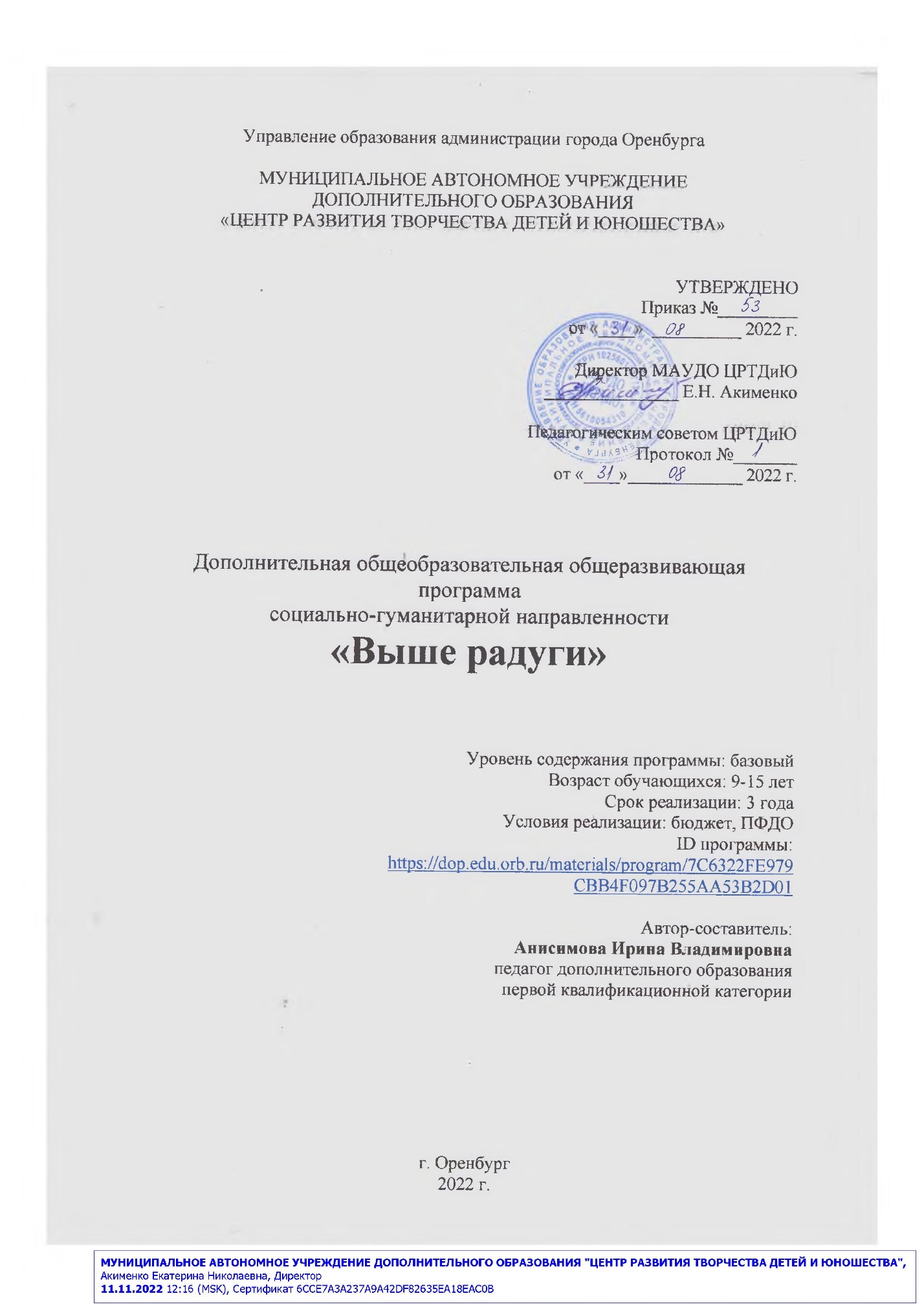 СОДЕРЖАНИЕКОМПЛЕКС ОСНОВНЫХ ХАРАКТЕРИСТИК ДОПОЛНИТЕЛЬНОЙ ОБЩЕОБРАЗОВАТЕЛЬНОЙ ОБЩЕРАЗВИВАЮЩЕЙ ПРОГРАММЫ1.1 ПОЯСНИТЕЛЬНАЯ ЗАПИСКА1.1.1 Направленность программыДополнительная общеобразовательная общеразвивающая программа «Выше радуги» имеет социально-гуманитарную направленность и ориентирует на формирование готовности к самореализации детей в системе социальных отношений. Программа предполагает создание условий для расширения «социальной практики» обучающихся, воспитание социальной компетентности как способности к жизнедеятельности в обществе на основе присвоенных ценностей, умений эффективно взаимодействовать с окружающими и быстро адекватно адаптироваться в изменяющемся мире; а также развития личностного и формирования профессионального самоопределения.Обучаясь по данной программе, учащиеся получат теоретические и практические знания, умения, навыки о направлениях, формах и методах организации и проведения культурно-досуговых и организационно-массовых мероприятий, научатся владеть аудиторией, познакомятся с народными традициями и обрядами.Программа «Выше радуги» предлагает учащимся проявить свою индивидуальность, талант, работая в команде, приобретая и развивая «универсальные» компетенции (критическое мышление, креативность, умение работать в команде, коммуникативные навыки и др.); «современную грамотность» (базовые умения действовать в типовых жизненных ситуациях и др.); социально-эмоциональный интеллект (ответственность, инициативность, стремление к саморазвитию и самопознанию и др.).1.1.2 Актуальность программыОсновные положения программы отвечают важнейшим задачам развития российского образования, зафиксированных в Национальном проекте «Образование», федеральном проекте «Успех каждого ребенка». В данных документах определена ключевая задача всего педагогического сообщества: «Воспитание гармонично развитой и социально ответственной личности на основе духовно-нравственных ценностей народов РФ, исторических и национально-культурных традиций». В документах акцентируется внимание на «..создание необходимых условий для личностного развития учащихся, позитивной социализации и профессионального самоопределения, развития способностей и талантов детей».Одной из основных предпосылок создания программы является развитие творческого потенциала личности ребенка, формирование у него умений и навыков самоорганизации, стимулирование инициативы организаторских способностей и реализации их участия в конкретных и важных для каждого возраста видах деятельности.1.1.3 Педагогическая целесообразность программыПедагогическая целесообразность данной программы заключается в ее направленности на социальное самоопределение ребенка и развитие детской социальной инициативы.Реализация программы «Выше радуги» основана на комплексном подходе к подготовке молодого человека «новой формации», умеющего жить в современных социально-экономических условиях: компетентного, мобильного, с высокой культурой делового общения, умеющего эффективно взаимодействовать в коллективе. Программа и создает каждому участнику благоприятную почву для профессиональной ориентации, становлению его как субъекта собственной жизни.Дети оказываются в сплоченном коллективе, где действуют законы взаимоуважения, взаимовыручки, и каждый ребенок может испробовать свои силы в любом деле, открыть свои таланты; выявляются лидеры, организаторы, художники, актеры, раскрываются индивидуальные задатки, развиваются потребности в прекрасном. Включение разнообразных видов деятельности в ход занятия (сближение и соединение пластики, музыки, театра, изобразительного искусства) сделает образовательный процесс живым и увлекательным, наполнит интересным содержанием, поможет снятию напряжения и утомляемости, поможет развитию общения и сотрудничества внутри коллектива.1.1.4 Отличительные особенности программыПри создании данной программы были изучены и проанализированы: дополнительная общеобразовательная общеразвивающая программа «Организаторы детского досуга» (составитель Худаярова Е.А., г.Боровичи); дополнительная общеобразовательная программа «Мастерская досуга» (составитель Гапатченко Н.А., г.Октябрьск) и другие. Данные программы направлены на формирование основных знаний и умений по организации досуга детей различного возраста, приобщение учащихся к культуре общения, повышение эффективности воспитательного потенциала мероприятий, игр и праздников. Отличительными особенностями дополнительной общеобразовательной программы «Выше радуги» от изученных программ является следующее:программа «Выше радуги» основана на опыте детской творческой самореализации. Стимулирование и развитие творческого потенциала происходит за счет включения обучающегося с помощью обучения в системы социальных коммуникаций, в общественно полезную практику и досуг;программа предполагает ряд обучающих интегрированных занятий, которые включают содержательные блоки по следующим направлениям: методика игровой деятельности, основы актерского мастерства, сценическая речь, тренинговые занятия для развития социальных навыков, оформительские приемы и др. Такие занятия представляют собой единую систему развития творческих способностей ребенка, имеют определенные преимущества: они развивают творческое мышление, формируют познавательную установку, тем самым повышая уровень обучения и воспитания учащихся;обучение по программе представляет собой систему взаимосвязанных творческих заданий, деловых игр и тренингов, в ходе которых обучающиеся будут анализировать и моделировать различные ситуации, высказывать и защищать свою и коллективную точки зрения, участвовать в дискуссиях и обсуждениях; специфика программы «Выше радуги» обращена к индивидуальной творческой и социальной активности учащихся. Программа предлагает каждому обучающемуся свободный выбор деятельности, возможность реализоваться в разнообразном творчестве, создание ситуации успеха для каждого, возможность получить более высокий личностный статус и позитивную «Я-оценку!», а также эмоционально-психологическую защиту;программа является профессионально-ориентированной. Жизненные планы, ценностные ориентации, интересы и намерения детей разных возрастов различаются, но совпадают в главном – каждый хочет занять достойное место в жизни. Профессионально-ориентированная направленность программы обеспечивает формирование навыков и умений руководства;программа предусматривает создание благоприятных условий для выявления, развития и поддержки лидерских качеств детей в различных областях интеллектуальной и творческой деятельности;важной особенностью занятий по данной программе является возможность организации коллективной творческой деятельности обучающихся, направленной на развитие навыков общения, взаимодействия и сотрудничества. Научить сотрудничать – значит научить добиваться желаемого, не ущемляя интересов других людей.1.1.5 Адресат программыПрограмма адресована обучающимся7—14 лет. Детям 7-10 лет свойственна повышенная активность, стремление к деятельности, происходит уточнение сфер интересов, увлечений. Приобретает смысл учебная деятельность, создаются приемы умственной деятельности: формирование мышления, возможности разбирать, суммировать, ассоциировать; воспитываются определенные личностные свойства. Таким образом, учение делается социально весомым видом деятельности и главным мотивом управления собой. Дети данного возраста активно начинают интересоваться своим собственным внутренним миром и оценкой самого себя; создается позиция «Я» по отношению к социуму. В этом возрасте начинается период первичной социализации.В возрасте 11-14 лет подростки уже владеют базовыми теоретическими знаниями и способны воспринимать и усваивать профессиональные знания, умения и навыки. Они способны сознательно добиваться поставленной цели, готовы к сложной деятельности, включающей в себя и малоинтересную, подготовительную работу, упорно преодолевая препятствия. В коллективных делах подростки способны к большей активности, полны энергии и заинтересованности. Чем насыщеннее и энергичнее их жизнь, тем более она им нравиться. Перечисленные возрастные особенности обучающихся способствуют успешному и продуктивному усвоению теоретической и практической базы программы.Набор - свободный, в объединение принимаются все желающие. Состав групп - постоянный. Наполняемость групп составляет: первый год обучения — 15 человек; второй год обучения — 12 человек. Поступающие в объединение проходят собеседование, направленное на выявление индивидуальных особенностей и склонности к выбранной деятельности. По его результатам определяется та или иная степень готовности учащегося к освоению содержания программы.Важную роль в комплектовании групп имеет некоторая разница в возрасте детей, так как образовательный процесс протекает более благоприятно, поскольку старшие ребята выступают в роли наставников.1.1.6 Формы обучения и виды занятий по программеФорма обучения по программе – очная с применением электронного обучения и дистанционных образовательных технологий.Реализация программы предполагает парные, групповые и коллективные занятия. Формы организации занятий подбираются в зависимости от цели и задач.Виды учебного занятия: деловая игра; игра-путешествие; практическая работа; импровизация; эксперимент; конкурс; праздник.Программа предполагает также проведение внеаудиторных форм работы с детьми:экскурсии, соревнования, репетиции, концерты, выездные мероприятия.Внеаудиторные формы работы используются для доукомплектования групп, презентации объединения, проведения праздничных мероприятий, социальных практик, реализации проектной деятельности, организации самостоятельной работы, выполнения домашних заданий и др.Образовательная деятельность по данной программе осуществляется на государственном языке Российской Федерации (п.2, ст.14, 273-ФЗ).1.1.7 Объем и срок освоения программыДополнительная общеобразовательная общеразвивающая программа «Выше радуги» рассчитана на 2 года обучения. На освоение программы отведены в год 36 учебных недель. Общий объем учебных часов программы: 360,  в том числе: 1-й год обучения – 144 часа; 2-й год обучения -  216 часов.Программа предполагает освоение аудиторной и внеаудиторной нагрузки. Общий объём аудиторной нагрузки –280 (124+156ч.). Общий объём внеаудиторной нагрузки составляет -80 часов: 1-й год обучения -20 часов; 2-й –60 часов.1.1.8 Режим занятийНачало учебного года определяется годовым учебным графиком МАУДО «ЦРТДиЮ». Аудиторные занятия проводятся по расписанию в следующем режиме:1-й год – 2 занятия в неделю по 2 часа;2-й год – 3 занятия в неделю по 2 часа.Одно занятие проводится по 2 академических часа (45 минут) с 15 минутными перерывами каждый час.1.2 ЦЕЛЬ И ЗАДАЧИ ПРОГРАММЫЦель программы– развитие способности к самореализации личности ребенка, проявлению социальной активности, профессиональному самоопределению в процессе творческой досуговой деятельности.Задачи.Воспитательные:воспитывать интерес к творческой деятельности (чувство заинтересованности и полезности выбранного профиля деятельности);формировать активную жизненную и гражданскую позицию, уважение к правам и свободам человека;формировать способности работать в команде, ответственность и самостоятельность в принятии решений, инициативность;приобщать учащихся к общекультурным ценностям и нормам (в т.ч. привитие комплекса этических норм в общении с окружающими, корректности поведения); воспитывать стремление к саморазвитию и самопознанию.Развивающие:выявлять и развивать разнообразные творческие способности;активизировать креативность, воображение, фантазию, критическое мышление;развивать и совершенствовать игровое, сценическое мастерство; формировать лидерские качества, развивать организаторские способности, навыки делового общения;развивать коммуникативные навыки, умение работать в команде, навыки разрешения конфликтов;развивать аналитические, прогностические способности, адаптивность, социальную гибкость, способность принимать решение.Обучающие:познакомить с историей праздника;познакомить с происхождением игры, с различными видами игр и их классификацией;познакомить с народным творчеством, фольклором;обучить основным принципам построения сценария;обучить формам и технологиям организации деятельности детских и молодежных коллективов;обучить основным навыкам и приемам работы ведущего;обучить самостоятельному нанесению грима; изготовлению декораций и реквизита;обучить планировать, организовывать свою деятельность и подводить итоги;обучить методам и формам развития собственного лидерского потенциала и организаторских качеств.СОДЕРЖАНИЕ ПРОГРАММЫУЧЕБНЫЙ ПЛАНТаблица 1В основе программы лежат блоки, содержание которых предполагает создание условий для нравственного, гражданско-патриотического воспитания. Обучающиеся включаясь в разнообразную деятельность, получают опыт взаимодействия со сверстниками и взрослыми в соответствии с общепринятыми нравственными нормами; приобщаются к системе культурных национальных ценностей. Блок «Игромания» включает в себя теоретические и практические занятия по изучению организации и проведения организационно–массовых и культурно-досуговых мероприятий (темы: «Виды мероприятий», «Классификация мероприятий, значение и выбор», «Этапы разработки: правила, система оценивания» и т.д.). Большое внимание уделяется практическим формам работы, где отрабатываются этапы разработки и проведения мероприятий, тренингам для развития навыков общения с аудиторией и в группе.Блок «Закулисье» Основное содержание данного блока – развитие интереса к сценическому искусству; воспитание основ зрительской культуры, развитие навыков исполнительской деятельности, накопление знаний о театре. Занятия познакомят с историей и внутренним миром театра; с теоретическими основами актерского мастерства; этапами работы актера над сценарием, ролью и гримом; раскроют выразительные возможности поведения на сцене и научат правильно, четко, красиво выражать свои мысли, логически правильно выстраивать предложения; предоставят возможность попробовать себя в качестве главного режиссера. Раздел включает в себя беседы, экскурсии в театр, в костюмерную, видео просмотры и аудио прослушивание, практические занятия. Раздел предусматривает не столько приобретение ребенком профессиональных навыков, сколько развитие его игрового поведения, эстетического чувства, умения общаться со сверстниками и взрослыми в различных жизненных ситуациях.Блок «Юные организаторы».В рамках изучения технологии организации и проведения культурно-досуговых и организационно-массовых мероприятий обучающиеся знакомятся с историей отечественных традиций и праздников, государственных символов РФ и символики родного края. Кроме того, обучающиеся расширяют свои знания об истории Оренбуржья в целях сопричастности к своей малой родине. Ребята знакомятся с памятными и культурно-историческими местами г.Оренбурга. На занятиях дети учатся правильно говорить, двигаться, общаться с партнёрами по сцене, владеть аудиторией, реализовывать себя, свои творческие устремления и организаторские способности.Блок «Я – лидер».Представленные в этом разделе занятия позволят обучающимся примерить на себя роль лидера, сравнить свои личностные качества с качествами лидера, спроектировать план своего личностного развития в направлении достижения желаемых качеств на основе принятия общечеловеческих ценностей, стремления созидать и творить добро. Проведение игр, тренингов и практических занятий помогут участникам понять, что немаловажными качествами лидера являются умение планировать, работать в условиях дефицита времени, справляться с огромными потоками информации. Раздел посвящен формированию у учащихся представлений об успешном человеке; нормах достойного поведения (этикет); о коммуникативной культуре, общей характеристике и сущности процесса общения и его составляющих; правильному построению речи. Особое место занимает формирование навыков позитивного межличностного взаимодействия, умений разрешать конфликтные ситуации, принимать решения и брать ответственность на себя. Первый год обученияТаблица 2Второй год обученияТаблица 3СОДЕРЖАНИЕ УЧЕБНОГО ПЛАНАПервый год обученияТема 1. Введение в образовательную программу «Выше радуги»(1 час теории, 1 час практики)ТЕОРИЯ: Презентация творческого объединения «Выше радуги». Обзорная информация по каждому блоку.План работы на год. Требования к занятиям. Техника безопасности. Знакомство деятельностью организатора. Личные качества организатора.ПРАКТИКА: Тесты и игры на выявление организаторских навыков;упражнения на развитие лидерских качеств;тренинги на развитие коммуникабельности, уверенности в себе, на преодоление «порога сцены», страха перед выступлениемБлок «Игромания»Тема 2.1. Игра как средство общения(2 часа теории, 4 часа  практики)ТЕОРИЯ:Понятие игры. Игра, ее функции и виды. Игры древние и языческие.  Обряды.ПРАКТИКА:Инсценирование  древнего обряда  «Поклонение Ярилу». Игры на сплочение «Титаник», «Капитан», «Слон», «Скалолаз». Упражнения на обыгрывание жизненных ситуаций. Совместное написание авторской игрТема 2.2. Игры на знакомство(1 час теории, 1 час  практики)ТЕОРИЯ:Игра на знакомство, ее функции и виды. ПРАКТИКА: Игры «Снежный ком», «Стульчики», «Пять важных вещей», «Поменяйтесь местами» и др.Разработка авторской игры на знакомство.Тема 2.3. Игры на столе. Напольные игры (1 час теории, 3 часа практики)ТЕОРИЯ:История и классификация настольных игр. Моя любимая настольная игра.ПРАКТИКА: Игры «Шашки», «Лото», «Монополия», игры-путешествия и лабиринты.Твистер.Классики. Изготовление игрового поля.Тема 2.4. Подвижные игры(2 часа теории, 6 часов практики)ТЕОРИЯ:История подвижной игры. Виды подвижных игр. Подвижные игры с предметом.ПРАКТИКА: Практикум по подвижным играм.Подвижные игры для детей и взрослых. Подвижные игры на свежем воздухе.Тема 2.5. Игры народов мира(1 час теории, 3 часа практики)ТЕОРИЯ: Игры народов мира. История возникновения.Отличительные особенности. Игры Украины.  Игры стран Европы. Игры Восточной Азии. ПРАКТИКА: Практикум по играм народов мира.Хромая уточка. Волк и  козлята. Квадрат. Коты. Командные прятки. Колокол. Квач. Трикамешка. Кватро. Мельница.Турне-касе. Лиса и гуси. Автогонки. Каштаны. Китайское домино. Реверси. Гасинг. Маджонг. Атья-патья. Рендзю. Бахчен. Уголки. Шарик в ладони. Пачиси. Кагоме. Халма.Аист и Лягушка. Го. Совместное написание игр с учетом национальных особенностей.Тема 2.6. Русские народные игры(2 часа теории, 4 часа практики)ТЕОРИЯ: История русских народных игр. Хороводы. Сезонные потешки. Русские народные игры девичьи. Русские народные игры для мужчин и женщин.ПРАКТИКА: Практикум по русским народным играм. Челнок. Огородник. Хмель. Березка. Лапта. Узелок. Золотое кольцо. В мельницу и т. д.Совместное написание игр с учетом национальных особенностей и русских традиций.Тема 2.7. Малоподвижные игры(1 час теории, 3 часа практики)ТЕОРИЯ: Малоподвижные игры.Виды малоподвижных игр. Применение малоподвижных игр на мероприятиях для активизации зрительного зала.ПРАКТИКА: Малоподвижные игры. Интервью. Выше ноги от земли. Буриме и т.д. Написание малоподвижных игр.Блок  «Закулисье»Тема 3.1. История театра(2 часа теории)ТЕОРИЯ:Первые предпосылки появления театра. Древние театры и актеры. Великие театры мира.Знаменитые театры России. Развитие театра, новые черты времени. Театральные школы и студии.Тема 3.2. Театральные профессии(2 часа теории)Главный режиссер. Первый и второй актерский состав. Гример. Костюмер. Бутафор. Оркестр. Работник сцены. Кто такой театральный критик. Роль каждого в создании спектакля. Выбор театральной профессии.Тема 3.3. Основы грима(2 часа теории, 4 часа практики)ТЕОРИЯ: Грим и его необходимость при создании образов.Знакомство с гримом, как с материалом. Виды грима.ПРАКТИКА: Создание тона. Возрастной  грим. Грим животных. Грим сказочных персонажей (Баба Яга, Снежная королева, Леший и т.д.)Тема 3.4. Роль театрального костюма(2 часа теории, 2 часа практики)ТЕОРИЯ: История театрального костюма. Влияние театрального костюма на образ героя. Ростовые куклы. Маски, полумаски, парики, перчатки, театральная обувь, головные уборы.ПРАКТИКА: Изготовление костюма своими руками. Маски животных. Маски овощей. Изготовление крыльев бабочки. Части лица и тела из папье-маше.Тема 3.5. Знакомство с режиссурой(2 часа теории, 2 часа практики)ТЕОРИЯ:Главные задачи режиссера. Хороший сценарий – основа основ. Работа над сценарием.ПРАКТИКА: Разбор и анализ сценариев и пьес. «Проба пера» - выбор темы для сценария.Тема 3.6. Сценическая речь(2 часа теории, 4 часа практики)ТЕОРИЯ: Понятие – сценическая речь. Отличие сценической речи от обычной. Понятие дыхательной гимнастики.ПРАКТИКА: Разучивание голосо-речевого тренинга, дыхательной гимнастики. Отработка дыхания и голоса. Упражнения по сценической речи: «Мячик и насос», «Орган», «Диалог со стеной», «Привет, пятачок» и др.Тема 3.7. Сценическое движение(1 час теории, 5 часов практики)ТЕОРИЯ: Сценическое движение. Введение в предмет. Изучение психофизического тренинга и общеразвивающих упражнений.ПРАКТИКА: Физический тренаж на основе спортивных дисциплин: атлетики, акробатики, гимнастики и элементов спортивных игр. Общеразвивающие упражнения. Этюды и упражнения на освобождение мышц, на движение и т.д. Умение подчинять движение действию.Тема 3.8. Актерское мастерство(1 час теории, 5 часов практики)ТЕОРИЯ: Искусство актёра. Компоненты актёрской выразительности и техника работы актёра над собой. ПРАКТИКА: Знакомство с упражнениями  на технику работы актёра над собой и тренировку психофизического аппарата. Выполнение  упражнений на тренировку психофизического аппарата, развитие воображения, наблюдательности и творческой индивидуальности.Упражнения на память физических действий и ощущений. Упражнения-импровизации. Упражнения-наблюдения. Этюды-импровизации.Блок  «Юные организаторы»Тема4.1. Культурно-досуговая деятельность.Организация игровой деятельности(1 час теории, 3 часа практики)ТЕОРИЯ: Досуговое мероприятие. Виды. Классификация.Сущность и особенности просветительско–образовательной деятельности досуга. Методика организации досуговых мероприятий.Проблема выбора формы и содержания. Значение игры в организации мероприятия.Организация сюжетной игры. ПРАКТИКА: Игровой тренаж. Подбор интересных сюжетов для игр. Разработка сюжетных игр.Тема 4.2. История малой родины. Мое Оренбуржье(4 часа теории, 2 часа практики)ТЕОРИЯ:На территории Оренбургской области вершилась история России. Восстание Е.Пугачева. Оренбург – город-крепость на границе Европы и Азии (1743 г.). История герба г.Оренбурга. Подарок Екатерины II - крест Андрея Первозванного. Имена известных людей, связанных с Оренбуржьем: писатель, этнограф, лексикограф В.И. Даль; поэт и писатель А.С. Пушкин; писатель Л.Н. Толстой; писатель С.Т. Аксаков; украинский поэт, прозаик и художник Т.Г. Шевченко; поэт Муса Джалиль; музыкант и дирижер М.Л.Ростропович; первый космонавт Ю.А. Гагарин и др. Памятные и культурно-исторические места г.Оренбурга.Музей истории Оренбурга - памятник архитектуры федерального уровня (основательгенерал-губернатор В.А.Перовский, 1856 г.), ул.Николаевская (улица Советская). Елизаветинские ворота. Национальная деревня. Музей платков. Парк победы. Музей Тараса Шевченко. Дом-музей Гагариных. Музей космонавтики. Стела Европа-Азия. Караван-сарай и др.Бренд города – оренбургские пуховые платки.ПРАКТИКА: Экскурсии.Игровой тренаж. Коллективная подготовка. Тест «История Оренбурга». Викторина «Достопримечательности Оренбурга». Тема4.3. Праздничная культура(1 час теории, 1 час практики)ТЕОРИЯ:Массовые формы досуга. Праздник – явление с многовековой историей. Виды праздников,алгоритм подготовки праздника. Проблема выбора формы и содержания.Требования к составлению сценария. Семейные праздники. Их классификация, виды семейных праздников, этапы подготовки. ПРАКТИКА:Игровой тренаж.Коллективное планирование дела. Коллективная подготовка.Тест «Любимые праздники в семье. Викторина «Праздники в нашей жизни».Тема4.4. Календарные и традиционныепраздники(2 часа теории, 6 часов практики)ТЕОРИЯ: Календарные праздники мира. Календарные праздники России. Новый год. Восьмое марта. 1 апреля.14 февраля.9 мая - Праздник Победы. День России. День Государственного флага Российской Федерации. Государственный флаг - символом государства. История создания государственного флага. Священные знамена на Руси.Первое государственное знамя России  - белое знамя с изображением русского герба - двуглавого орла.Первое появление трёхполосного флага; ПетрI и «Флаг царя Московского».Андреевский флаг.1896 г., закрепление Николаем II за бело-сине-красным флагом статуса единственного государственного флага Российской империи. 1918г., Красное знамя - официальный флаг РСФСР. 1991 г., исторический флаг России, полотнище из равно великих горизонтальных белой, лазоревой и алой полос - официальный национальный флаг РФ.РоссииДень народного единства. День Государственного герба Российской Федерации.Ритуалы с использованием государственных символов Российской Федерации: Выносфлага и исполнение гимна.  День Конституции Российской Федерации.Традиционные исконно-русские праздники. Рождество Христово. Масленица. Пасха. Традиционные праздничные забавы.ПРАКТИКА:Изучаем праздники. Тренинги, творческие игры. Анализ условий, потребностей и интересов участников, постановка цели деятельности. Коллективное планирование дела. Коллективная подготовка. Создание праздничного календаря.Тема 4.5. Основы сценария праздника(1 час теории, 3 часа практики)ТЕОРИЯ: Сценарий – как литературная основа организации праздника.  Этапы создания сценария.Требования к составлению сценария.ПРАКТИКА: Пишем сценарии вместе. Сценарий театрализованной программы «Василисина горница» (масленица). Пишем сценарий сами (на выбор обучающигося).Тема4.6. Массовые мероприятия(2 часа теории, 4 часа практики)ТЕОРИЯ: Мероприятия, их классификация, значение и выбор. ПРАКТИКА:Количество участников, место, действие, содержание, определение, структура. Роли и функции участников. Этапы разработки: правила, система оценивания.Отработка этапов проведения мероприятий. Общение с аудиторией. Разработка сценария массового мероприятия.Тема 4.7. Мероприятие от «а» до «я»(1 час теории, 5 часов практики)ТЕОРИЯ: Выбор темы. Подбор материала. Написание сценария. Распределение ролей.ПРАКТИКА: Репетиции. Выступление.Блок  «Я – лидер»Тема5.1. Вводное занятие. Понятие лидер(2 часа теории, 2 часа практики)ТЕОРИЯ: Понятия  «лидер» и «стиль работы лидера» ПРАКТИКА: Тест “Я – лидер”. Самооценка лидерских качеств. Лидер – ориентир.Самоанализ «Мои сильные стороны».Тема5.2. Специфические и общие качества лидера(2 часа теории, 2 часа практики)ТЕОРИЯ: Определение – лидер. Закрепление материала. Лидеры и их роли. Общие и специфические качества лидера.ПРАКТИКА: Лидер – созидатель, лидер – разрушитель, лидер – инициатор, лидер – умелец, деловой лидер, лидеры – генераторы эмоционального настроя в коллективе.Работа в парах. Вижу ли я лидером своего товарища. Тест «Мои деловые качества».Тема5.3. Я и команда. Готовность стать лидером(2 часа теории, 2 часа практики)ТЕОРИЯ:Понятия «лидер», «команда». Взаимоотношения лидера и его команды. Коллективные и творческие дела, приёмы их подготовки. ПРАКТИКА: Упражнения по созданию команды. Занятия по темам «Разбуди в себе лидера», «Скромность – достоинство королей», «Лидер – человек действия», «Лидер и доверие», «Ключи к успеху: стремление к самосовершенствованию», «Развитие навыков принятия и исполнения  решений». Проведение КТД.Тема5.4. Понятие «стиль работы лидера», его виды(1 час теории, 1 час практики)ТЕОРИЯ:Лидер и его виды. Типы лидеров – регламентатор, коллегиал, объективист, волокитчик, максималист, хлопотун, спринтер. Сильные и слабые стороны типов лидеров. Определение эффективного стиля.ПРАКТИКА:Практикум по итогам теста. Работа с результатами теста, определение индивидуального маршрута развития каждого лидера по результатам теста. Советы английских учёных М.Вудсона, Д. Френсиса.Тема5.5. Практикум  «Чемодан  лидера»(4 часа практики)ПРАКТИКА:Комплекс ролевых упражнений по развитию мимики, жестов, техники речи, зрительной памяти, наблюдательности – «На что похоже», «Что нового?», «Биография по взглядам», «Живые вещи», «Зондирование души объекта» (К.С.Станиславский).Тема5.6. Подготовка и проведение игры «Я – лидер»(2 часа теории, 4 часа практики)ТЕОРИЯ:Проведение деловой игры.ПРАКТИКА: Подбор материала. Разработка положения. Подготовка реквизита. Оформление игровых площадок. Распределение зон ответственности.  Проведение игры. Анализ мероприятия.Тема5.7. Итоговое занятие (4 часа)Подготовка к итоговому мероприятию.Выбор тем. Разработка сценария. Распределение ролей. Репетиции. Промежуточная аттестация.Второй год обученияТема 1. Введениев программу(1 час теории, 1 час практики)ТЕОРИЯ:Творческие планы объединения.Разговор о важном. Государственные символы РФ: герб, флаг, гимн.ПРАКТИКА: «Вот, оно, какое наше лето!» - обмен мнениями о каникулах. Чаепитие.Блок «Игромания»Тема 2.1. Развивающие игры и их виды(2 часа  теории, 4 часа практики)ТЕОРИЯ:Развивающие игры и их виды.Сенсорные. Речевые.Музыкально-ритмичные.Подвижные.ПРАКТИКА: Игровой тренаж.Авторские развивающие игры.Тема 2.2. Предметная деятельность и игра(2 часа  теории, 4 часа практики)ТЕОРИЯ: Продуктивные виды деятельности. Ролевые игры.ПРАКТИКА: Игровой тренаж.Тема 2.3. Игра в художественно-творческой деятельности(2 часа  теории, 6 часов практики)ТЕОРИЯ: Психологическая характеристика игровой деятельности. Особенности художественной игры.  Игровые персонажи. Сюжет игры. Изобразительное искусство в игровой деятельности.ПРАКТИКА: Игровой тренаж.Тема 2.4. История игрушки и ее роль в игровой деятельности(2 часа  теории, 4 часа практики)ТЕОРИЯ: История возникновения игрушки. Виды и назначения игрушек. Особенности отбора игрушек для мальчиков и девочек. Сущность понятий "игра", "игрушка", "психическое развитие". Звуковые игрушки - трещотки, жужжалки, бубенцы, погремушки и т. д. Игрушки  для подвижных игр - волчок, мяч, змей, варианты бильбоке. Оружие - лук, стрелы, бумеранги. Образные игрушки - изображения животных, кукол. Использование игрушки в игровой деятельности.ПРАКТИКА: Игровой тренаж. Придумываем игрушки сами.Тема 2.5. Творческие игры(1 час  теории, 5 часов практики)ТЕОРИЯ: Виды творческих игр. Использование творческих игр в досуговой деятельности.ПРАКТИКА: Практикум: «1000 способов занять ребенка». Сочинить небольшую сказку на тему «О чем думают деревья?». Описаниесвоей жизни в  поместье зимой. Описание запаха берёзовой рощи и ручья. Описать какого цвета «волшебные слова»: благодарю, пожалуйста, будьте здоровы и люблю. Продолжить рассказ. Отгадать явления и т.д.Тема 2.6. Интеллектуальные игры(1 час  теории, 5 часов практики)ТЕОРИЯ: История возникновения интеллектуальных игр. Виды интеллектуальных игр.ПРАКТИКА: Брейн-ринг. Что? Где? Когда? Эрудит-лото и т.д.Выбор темы для интеллектуальной игры. Написание сценария.Тема 2.7. Игровой тренаж(14  часов практики)ПРАКТИКА: Игры, полюбившиеся за весь срок обучения. Коллективная разработка новой игровой программы. Создание сборника полюбившихся игр.Блок  «Закулисье»Тема 3.1. Сценическая речь(2 часа  теории, 4 часа практики)ТЕОРИЯ: Голос. Дикция. Орфоэпия. Интонация. Логико-интонационные закономерности.ПРАКТИКА: Голосовые упражнения и тренинги. Выбор текста для чтения монолога.Заучивание и публичное прочтение монолога.Тема 3.2. Театральный монолог(2 часа  теории, 6 часов практики)ТЕОРИЯ: Знакомство с монологом как с жанром литературы и искусства. Технический монолог. Лирический монолог. Юмористический монолог. Монолог – размышление и т.д.ПРАКТИКА: Выбор монолога для заучивания наизусть. Репетиция. Выступление.Тема 3.3. Основы грима(4часа практики)ПРАКТИКА: Нанесение грима. Образы выбираются воспитанниками.Тема 3.4. Театральный костюм(2 часа  теории, 6 часов практики)ТЕОРИЯ: История театрального костюма. Типы костюма: персонажный, игровой и одежда действующего лица.ПРАКТИКА: Создание театральных образов при помощи костюма. Изготовление деталей театрального костюма. Головные уборы. Крылья бабочки. Воротники, манишки и т.д.Тема 3.5. Музыкальное оформление спектакля(2 часа  теории, 4 часа практики)ТЕОРИЯ: Музыка – как выразительное средство режиссуры. ПРАКТИКА: Музыкальная характеристика действующих лиц. Указание на время и место действия. Создание атмосферы, настроения сценического действия. Рассказ о действии, невидимом для зрителя.Прослушивание музыкальных композиций. Подбор музыки к спектаклям и досуговым программам.Самостоятельное музыкальное оформление мероприятия по выбору обучающегося.Тема 3.6. Роль декораций в оформлении спектакля(2 часа  теории, 4часов практики)ТЕОРИЯ:  Композиция сценического пространства. Планировка мизансцен. Макет будущей декорации. Понятие бутафории.ПРАКТИКА: Создание эскиза оформления спектакля. Экскурсия в театр.Тема 3.7. Игровой тренаж. Этюды. Упражнения(12 часов практики)ПРАКТИКА: Игровой тренаж. Этюды. Упражнения. Тренинги.Тема 3.8. Итоговая работа(10 часов практики)ПРАКТИКА:  Повторение основных этапов подготовки спектакля.Подбор материала для спектакля. Пошаговый разбор пьесы. Чтение материала. Распределение ролей. Репетиции. Показ.Блок  «Юные организаторы»Тема 4.1. Ведущий мероприятия (2 часа  теории, 2 часа практики)ТЕОРИЯ: Ведущий мероприятия  и его роль.Речь ведущего. Внешний вид. Движения и жесты. Характер. Импровизация. Работа с аудиторией.Планирование игровой деятельности.ПРАКТИКА: Игра«Главный на мероприятии». Пробы в роли ведущегоСоздание сценического образа. Импровизация. Упражнения для работы с аудиторией.Проведение фрагмента мероприятия по выбору обучающихся.Тема 4.2. Актуальные проблемы развития игровой деятельности. (2 часа  теории, 4 часа  практики)ТЕОРИЯ: Особенности организации досуговых мероприятий на современном этапе. Воспитательный потенциал досугового мероприятия. Формирование основ патриотизма в процессе игровой деятельности. Значимость символики нашего государства. Тематические формы работы и ритуалы с использованием государственных символов Российской Федерации. Мероприятия, посвященные  государственным праздникам:День России,День Государственного флага Российской Федерации (исторические сведения),России День народного единства, День Государственного герба Российской Федерации. История создания Государственного герба России.Значение символов, изображенных на гербе: двуглавый орел; три короны над его головой, золотой скипетр и держава; всадник. История создания Государственного гимна. «Русская Марсельеза».«Интернационал».1.01.1944 г.,гимн СССР (слова С.В.Михалкова и Г.Г.Эль-Регистана, музыкаА.В.Александрова) «Союз нерушимый республик свободных».27.12.2000г., федеральный конституционный закон РФ «О Государственном гимне РФ».Тема4.3. Народные праздники на Руси. (3 часа теории, 5 часов практики)ТЕОРИЯ: Традиционные исконно-русские праздники. Рождество Христово. Сочельник, коляда. Масленица. Пасха. Праздник Иван Купала. День Петра и Февронии. Традиционные праздничные забавы.Обряды.Фольклорные праздники и их значение в национальной культуре. ПРАКТИКА: Изучаем праздники. Тренинги, творческие игры. Анализ условий, потребностей и интересов участников, постановка цели деятельности. Коллективное планирование дела. Создание сценария календарного праздника, его художественное, музыкальное оформление. Подбор образов. Эскизы костюмов. Распределение ролей. Проведение праздника.Тема 4.4. Организация познавательных программ и интеллектуальных игр.(8 часов теории, 4 часа практики)ТЕОРИЯ:Воспитательный потенциал познавательной программы и интеллектуальных игр. Особенности. Алгоритм подбора материала и проектирования сценария. Мое Оренбуржье. Оренбург – город-крепость.Петр Иванович Рычков —основатель Оренбурга.Памятные и культурно-исторические места г.Оренбурга: Музей истории Оренбурга; Елизаветинские ворота; Оренбургский губернаторский музей; Музей изобразительного искусства, Детская железная дорога, Канатная дорога, Пешеходный мост из Европы в Азию.Фестиваль «Я - сын своего народа».ПРАКТИКА:Экскурсии. Проведение фестиваля.Игровой тренаж. Подбор интересных сюжетов для игр. Разработка сюжетных игр.Тест «История Оренбурга». Викторина «Достопримечательности Оренбурга».Создание сценария, его художественное, музыкальное оформление. Подбор образов. Эскизы костюмов. Распределение ролей. Проведение программ.Тема 4.5. Корпоративные праздники (1 час  теории, 3 часа  практики)ТЕОРИЯ:  Понятие – корпоративный праздник. Отличительные черты. Основные правила. Выбор места. Виды корпоративных праздников. Тимбилдинг – один из видов современного корпоративного отдыха. Методы создания атмосферы неформального общения. ПРАКТИКА: Разработка сценария корпоративного праздника.Непосредственное построение команды. Выработка командного духа и умения работать в команде. Сплочение команды, психологическая разгрузка.Проведение в объединении мероприятия по тимбилдингу.Тема 4.6. Массовые  мероприятия(2 часа  теории, 10 часов  практики)ТЕОРИЯ:  Виды массовых мероприятий.ПРАКТИКА: Пишем сценарий сами. Проведение массовых мероприятий.Тема 4.7. Я – шоумен(8 часов  практики)ПРАКТИКА: Практикум «Копилка шоумена». Создание индивидуальных  проектов «Я – шоумен».Блок «Я – лидер»Тема 5.1. Основные идеи методики КТД. Этапы КТД(2 часа  теории, 2 часа  практики)ТЕОРИЯ: Основные идеи методики коллективно – творческой деятельности. Этапы КТД. Знакомство с авторами методики КТД – И.П.Иванов, Ф.Я.Шапиро. ПРАКТИКА:Что значит Коллективное, Творческое, Дело. Этапы подготовки и проведения КТД. Планирование КТД.Тема 5.2. Виды КТД(2 часа  теории, 6 часов  практики)ТЕОРИЯ:Виды КТД. Классические КТД и личностно – ориентированные КТД. Трудовые, познавательные, спортивные, художественные, досуговые. КТД в работе лидера.ПРАКТИКА: Проведение КТД.Тема 5.3. Практикум «В копилку лидера»(4 часа  практики)ПРАКТИКА: Практикум “В копилку лидера”. Игры коллективного знакомства и общения – “Верёвочка”, “Заводила”, “Весёлые футболисты”, “ Кто ты будешь такой?”. Игры – поединки. Игры на сплочение команды.Тема 5.4. Проектная деятельность в работе лидера(2 часа  теории, 4 часа  практики)ТЕОРИЯ: Проектная деятельность в работе лидера.Шаги проекта. От идеи до анализа деятельности. Выстраивание шагов проектной деятельности. Работа в группах. Выделение проблемы. Поиск путей её решения. Формулировка целей и задач. Формирование команды, реализующей проект. Поиск партнёров. Оформление документации.ПРАКТИКА:  Поиск и выбор темы. Планирование собственного проекта. Презентация проектов.Тема 5.5. Основные навыки выступления лидера(2 часа  теории, 2 часа  практики)ТЕОРИЯ:Навыки выступления лидера.ПРАКТИКА: Советы лидеру – как говорить, как слушать. Анализ своего поведения, поступков, взгляд на себя со стороны. Что мешает в работе лидеру?Пробуем себя в роли лидера. Анализируем пробы друг другаТема 5.6. Разные пути общения(2 часа  теории, 4 часа  практики)ТЕОРИЯ:Разные пути общения.Приёмы ведения диалога. Пути повышения генерации идей. Стимулирование идей, суждений. Промежуточное ведение диалога. Приёмы расширения и корректировки мысли. Бесконфликтное общение. Овладение способами эффективного общения.ПРАКТИКА: Тренинги по отработке навыков общения. Работа в парах. Работа в группе.Тема 5.7. Планирование деятельности. Рефлексия(2 часа  теории, 6 часов  практики)ТЕОРИЯ: Учимся планировать свою жизнь. Выработка умений ставить перед собой цель и добиваться её.ПРАКТИКА:  Подготовка к смотру лидерских знаний, умений, навыков. Тест “Экзаменуем лидера”. Определение уровня притязаний каждого лидера. Работа с инструкциями. Анализ теста. Индивидуальные консультации.Тема 6. Итоговые занятия. (8 часов)Подведение итогов. Повторение пройденного. Написание сценария. Промежуточная аттестация. Проведение капустника с индивидуальными выступлениями всех участников объединения. Выпускной бал «Выше радуги». Награждение.1.4.ПЛАНИРУЕМЫЕ РЕЗУЛЬТАТЫПрограмма «Выше радуги»ориентирована на достижение личностных,метапредметных и предметныхрезультатов.Личностные результаты- готовность и способность учащихся к саморазвитию, ценностно-смысловые установки обучающихся, отражающие их индивидуально-личностные позиции, социальное поведение, личностные качества.Реализация данной программы позволит добиться достижения обучающимися личностных результатов по следующим показателям:мотивация к созданию образа организатора, лидера; позитивное отношение к традиционным ценностям в сфере досуга;приобретение обучающимися социальных знаний (об общепринятых нормах, о социально одобряемых и неодобряемых формах поведения в обществе, ценностных установках о взаимоотношениях с окружающей средой), первичного понимания социальной реальности и повседневной жизни;получение обучающимися опыта переживания и позитивного отношения к базовым ценностям общества (человек, Отечество, природа, мир, знания, труд, культура, здоровье), ценностного отношения к социальной реальности в целом;получение обучающимися опыта самостоятельного социального действия, умения общаться, опыта участия в социально-значимой деятельности, решения проблем местного социума. Для достижения данного уровня результатов особое значение имеет взаимодействие обучающихся с социальными субъектами в открытой общественной среде. Метапредметные результаты - способы деятельности, освоенные на базе выбранного направления деятельности, применимые как в рамках образовательного процесса, так и при решении проблем в реальных жизненных ситуациях.Метапредметные результаты предполагают формирование универсальных учебных действий (УУД) регулятивных, познавательных и коммуникативных.Познавательные универсальные учебные действия:поиск и выделение необходимой информации, ее структурирование, критическая оценка и интерпретация; определение способов, действий для решения выявленной проблемы.Коммуникативные универсальные учебные действия:  использование речевых средств для решения различных коммуникативных задач;владение монологической и диалогической формами коммуникаций;умение формулировать, аргументировать собственное мнение;умение договариваться и приходить к общему решению в совместной деятельности;понимание возможности существования у людей различных точек зрения, в том числе, несовпадающих с его собственной;умение работать в группе, устанавливать рабочие отношения, эффективно сотрудничать и способствовать продуктивной совместной деятельности. Регулятивные универсальные учебные действия:  формирование постановки цели и ее достижение, развитие самоконтроля, оценивания (включая адекватное восприятие предложений и оценки другими людьми), коррекция. Предметные результаты – уровень освоения обучающимися базовых понятий видов и форм мероприятий, опыт деятельности по получению новых знаний в области подготовки и проведения различных праздников, его преобразование и применение, а также системы основополагающих элементов  организации досуга, лежащей в основе современных направлений проведения мероприятий. Обучающиеся будут: иметь представление о досуге; знать базовые понятия, раскрывающие досуговую деятельность;иметь представление о праздниках, обычаях, традициях; знать культурные и исторические события;уметь составлять сценарии праздников, массовых мероприятий;иметь навыки управления группой, коллективомВ результате освоения программы «Выше радуги» обучающиеся будут знать:понятия рефлексия, креативность, индивидуальный стиль общения, коммуникация;правила поведения, основные формы реагирования в общении;базовые понятия по имиджу лидера и типологии лидерства;знать основные типы лидера;законы сцены;правила проведения массовых мероприятий, правила активизации зрителей;правила проведение разнообразных игр и игровых моментов;постановку сценического образа;методику режиссерского и сценарного мастерствауметь:анализировать ситуацию, мотивы, интересы, чувства, поступки других людей;понимать самого себя и относиться к себе и к окружающим с должным уважением; отстаивать свою позицию конструктивными способами;адекватно оценивать себя, свои способности и возможности;проводить разнообразные конкурсные и игровые программы;работать над постановкой массового мероприятия;создать сценический образ;владеть всеми приемами активизации зрительного зала;оформлять художественно и музыкально проводимые мероприятия.владеть:способностью строить свои взаимоотношения с окружающими;навыками самооценки и понимания других;навыками культуры общения;ораторским искусством;способностью быть понятым и принятым;способностью увлечь за собой.КОМПЛЕКС ОРГАНИЗАЦИОННО ПЕДАГОГИЧЕСКИХ УСЛОВИЙ2.1 КАЛЕНДАРНЫЙ УЧЕБНЫЙ ГРАФИК ПРОГРАММЫТаблица  42.2. УСЛОВИЯ РЕАЛИЗАЦИИ ПРОГРАММЫМатериально-техническое обеспечение программыДля реализации программы «Выше радуги» рекомендуется: Помещение: кабинет; актовый зал, спортивный зал. Помещение для занятий должно быть светлым, сухим, теплым и по объёму и размерам полезной площади соответствовать числу занимающихся. Оборудование: столы для ручных работ, стол для нанесения грима, стулья, шкафы для хранения реквизита, костюмов, театрального грима, декораций и прочих необходимых атрибутов, стенды для демонстрации информационного, дидактического, наглядного материала, зеркало. Техническое оснащение: музыкальный центр с аудиозаписями, микшерский пульт, усилитель, микрофоны, компьютер; сценические костюмы, атрибуты и реквизит.Размещение учебного и технического оборудования должно соответствовать требованиям и нормам санитарных правил техники безопасности. Материалы и инструменты для оформительской деятельности и изготовления реквизита: гуашь, кисти, ножницы, клей, скотч, цветная и разнофактурная бумага, ватман, альбом, трафареты, дидактический материал по оформительству, листы плотного картона, поролон, ткани, грим, парики и прочие атрибуты.Материальная база формируется за счет спонсорской помощи, помощи родителейИнформационное обеспечениеИнформационное обеспечение программы осуществляется посредством использования аудио-, видео-, фото-, мультимедиа-материалов; интернет-источников и др.Электронные ресурсы:Как стать лидером в коллективе. http://psyfactor.org/lib/kak_stat_liderom.htm;http://www.jlady.ru/careers/kak-stat-liderom-v-kollektive.htmlИгры для детей в летнем лагере. http://nasha-mamochka.ru/index.php/igry/253-igry-dlja-detej-v-letnem-lagere. Культурно-досуговая деятельность детей. http://diplomba.ru/work/102808. Революция в культуре. http://revolution.allbest.ru/culture/00479695_0.html. Что такое педагогика сотрудничества. http://www.kakprosto.ru/kak-900408-chto-takoe-pedagogika-sotrudnichestva;http://osvarke.info/.Для будущих вожатых в летних лагерях. http://daschapro.ucoz.ru/publ/letnij_lager/dlja_budushhikh_vozhatykh_v_letnikh_lagerjakh_igry_s_detmi/2-1-0-3. Психологический климат детского коллектива. http://www.gumer.info/bibliotek_Buks/Pedagog/hrestomatia/16.php. Социально-психологический климат детского коллектива. http://geolike.ru/page/gl_9239.htmКультурно-досуговая деятельность http://o-dosuge.ru/.Психологический климат детского коллектива. http://psylib.ex12.ru/.Эмоциональная жизнь детского коллектива. http://pedportal.net/attachments/000/351/542/351542.pdf?1426865136. Кадровое обеспечение программыРеализация программы обеспечивается педагогом дополнительного образования.Квалификация педагогического работника должна соответствовать квалификационным характеристикам, установленным в Едином квалификационном справочнике должностей руководителей, специалистов и служащих, раздел «Квалификационные характеристики должностей работников образования» Педагог должен обладать достаточным практическим опытом, знаниями, умениями в соответствии с целевыми установками данной программы. Умения педагога должны быть направлены на развитие  способностей и реализацию интересов в зависимости от возрастных характеристик обучающихся и педагогической ситуации. Педагог, реализующий данную программу, должен обладать так же компетенциями, определенными в профессиональном стандарте педагога дополнительного образования детей и взрослых.2.3. ФОРМЫ КОНТРОЛЯ, АТТЕСТАЦИИ И ОЦЕНОЧНЫЕ МАТЕРИАЛЫРеализация программы сопровождается проведением текущего контроля и промежуточной аттестации. Контроль - неотъемлемая часть образовательной программы и является постоянным процессом. При реализации программы используется несколько видов контроля.Стартовый контроль направлен на выявление знаний, умений и навыков обучающихся по предмету, чтобы использовать его как фундамент, ориентироваться на допустимую сложность учебного материала. Фиксация его начального уровня: проверка организаторских и творческих способностей и дарований. Текущий контроль осуществляется в повседневной работе по мере прохождения темы, раздела, с целью проверки усвоения материала и выявления пробелов в знаниях обучающихся. Он позволяет получить непрерывную информацию о ходе и качестве усвоения учебного материала и на основе этого оперативно вносить изменения в учебный процесс.Таблица 5Итоговый контрольнаправлен на проверку конкретных результатов обучения, выявление степени усвоения обучающимися системы знаний, умений и навыков по образовательной программе.В рамках итогового контроля проводится аттестация обучающихся (273-ФЗ, ст.58).Промежуточная аттестация проводится в мае первого и второго годов обучения в форме показа и апробирования(проведение) (нескольких игровых проектов) мероприятийпо самостоятельно написанному или предложенному сценарию,который и определяет уровень освоения программного материала и степень сформированности необходимых умений и компетенций, уровень развитияучащихся (защита игрового проекта).В ходе открытых занятий, проведения ролевых игр, тренингов, во время проведения и организации досуговых программ, участия в концертах и конкурсах, которые проходят на публике, отслеживается не только уровень усвоения содержания программы, но и динамика развития личностных характеристик обучающихся (ценности, интересы, склонности, уровень притязаний положение ребёнка в объединении, деловые качества обучающегося),степень сформированнности универсальных учебных действий.Для оценки используется педагогическое наблюдение. Наглядное выражение данных результатов определяется в основном: в выполняемых действиях; в совершаемых поступках и формах поведения; в формулируемых суждениях; в ситуациях взаимодействия.Инструментом фиксации наблюдений служат: карта воспитанности и нравственного развития обучающегося, в основе которой лежит стандартизированный тест «Опросник воспитанности и нравственного развития» и методика Капустиной;таблица показателей сформированности универсальных учебных действий (адаптированная методика оценки уровня сформированности учебной деятельности (Авторы Г.В. Репкина, Е.В. Заика)).МЕТОДИЧЕСКОЕ И ДИДАКТИЧЕСКОЕ ОСНАЩЕНИЕ ПРОГРАММЫ(методические материалы)Занятия проводятся в группах, звеньях и индивидуально, сочетая принцип группового обучения с индивидуальным подходом. Этапы проведения занятий  1.Организационный момент.  2. Постановка учебной задачи. 3. Анализ задания и выбор способа его выполнения.4. Объяснение и показ приемов работы.  5. Практическая работа детей. 6. Проверка работ.  7. Презентация работ. 8. Подведение итогов. Рефлексия.  9. Уборка рабочих мест.  Логика подачи материала в программе основана на принципе «от теории – к практике». Это связано с тем, что теоретические знания, полученные на  занятиях, необходимо обязательно применить в практической деятельности для закрепления навыков организаторской деятельности, именно это умение – применить теорию к практике, станет критерием успешности прохождения данной программы.Формы и методы организации деятельности обучающихся ориентированы на их индивидуальные и возрастные особенности.Формы организации учебного занятия:практико-ориентировочные учебные занятия;тренинги; сюжетно-ролевые игры;творческие мастерские; семейные гостиные;тематические праздники, конкурсы, массовые мероприятия, концерты, выступления;экскурсии в театры, музеи; туристический поход;беседы; обмен мнениями; дискуссия;защита творческих заданий;проектирование, моделирование;мозговой штурм; коллективное творческое дело;«Ночное рандеву»;участие в окружных и городских конкурсах «Лидер и его команда», «Театральная маска», «Забава» и т.д., благотворительных акциях. Методы, способы и приемы стимулирования и мотивации детской деятельности: Эмоциональные методы:поощрение, порицание, создание ярких наглядно-образных представлений, создание ситуаций успеха, стимулирующее оценивание, удовлетворение желаний быть значимой личностью. Познавательные методы:опора на жизненный опыт, познавательный интерес, создание проблемной ситуации, побуждение к поиску альтернативных решений, выполнение творческих заданий. Волевые методы:предъявление учебных требований, информирование об обязательных результатах обучения, самооценка деятельности и коррекция, рефлексия поведения, прогнозирование деятельности. Социальные методы:развитие желания быть полезным, создание ситуации взаимопомощи, поиск контактов и сотрудничество, заинтересованность в результатах, взаимопроверка. Между практическими блоками организуются беседа и дискуссия. Выбор вопросов и тем осуществляется в зависимости от их перспективности и от содержания пройденного материала. Беседа может проводиться в начале изучения раздела как введение в вопрос (например, «Правила поведения во время экскурсий») или на заключительных занятиях по разделам программы как обобщение («Достоинства и недостатки деятельности детской организации»). Наиболее продуктивными являются те занятия, на которых сочетаются беседа/дискуссия (не более 10–15 мин) и практическая деятельность с демонстрацией практических приемов.Защита творческих заданийпроводится с целью развития коммуникативных умений и навыков (выступать, мыслить, отвечать быстро и аргументировано). Использоваться творческие задания должны обязательно, т. к. они формируют навыки открытого общения и умения применять полученные знания в новой ситуации.Проектирование и моделированиеосуществляются с целью создания условий для выдвижения, развития и реализации обучающимися творческой идеи – как индивидуальной, так и групповой. В рамках данной программы, обучающиеся могут разработать и реализовать долгосрочный творческий проект «Радужная газета».Конкурспозволяет определить степень усвоения большого содержания сразу нескольких тем или разделов. Данная форма предполагает игровые элементы: деление на команды, наличие жюри, зрителей и т.д. Конкурс внутри творческого объединения направлен на реализацию «Я-образа» через соперничество, самопознание путем сравнения себя и сверстника. Участие в конкурсах различного уровня позволяет реализовать «ситуацию успеха».Коллективно-творческое дело(КТД) – основное средство сплочения коллектива, совместная организаторская и творческая деятельность детей и взрослых. КТД ориентировано на развитие фантазии и творческих способностей детей.Целесообразно также проводить упражнения на взаимодействие в группе, тренинги, встречи со специалистами и интересными людьми.Тренинговые занятия для развития социальных навыков:Деловая игра «Древо имиджа»; Интеллектуальный турнир «Вербальное и невербальное общение»Ролевая игра «Социальный заказ» (основные типы лидера, условия становления лидера); «Мастерская» творческих ценностей; «Мастерская» счастья; - игры на сплочение команды.Игры на выявление лидера; Анкетирование «Что я знаю о лидере?» Работа по микрогруппам: «Кто такой лидер?» Ролевая игра «Социальный заказ»; Игры на сплочение команды.Аукцион «Это загадочное слово «досуг» (составление картотеки досуговых форм). Интеллектуальный турнир «Вербальное и невербальное общение»Учебно-образовательные занятия «Один равен одному?», «Личная самобытность» (различия, уникальность, поиск общих черт, выявление «специалистов» и «слушателей»). Работа с алгоритмами досуговой деятельности, технологиями конструирования КТД.Коллективное обсуждение, рефлексия, анализ и оценка.Для организации и разнообразия каждого занятия используются следующие образовательные технологии:1. Технология разноуровневого обучения.При организации занятий по творчеству учитываются индивидуальные особенности каждого ребёнка. Необходимо создать комфортные психолого-педагогические условия для активной познавательной деятельности обучающихся, которые позволят развивать мышление, самостоятельность детей. Цель данной технологии состоит в том, чтобы все обучающиеся овладели базовым уровнем знаний и умений и имели возможности для своего дальнейшего развития. 2. Обучение в сотрудничестве.  Суть индивидуального подхода в том, чтобы идти не от учебного предмета к ребенку, а от ребенка к предмету, идти от тех возможностей, которыми располагает ребенок. В концессии образования РФ сотрудничество трактуется как идея совместной развивающий деятельности взрослых и детей, скрепленной взаимопониманием, проникновением в духовный мир друг друга, совместным анализом хода и результатом этой деятельности. Важнейшее место занимают отношения ― учитель-ученик. Педагогика сотрудничества красной нитью проходит через все технологии, так как в центре стоит ученик - личность.  Технология проблемного обучения.  Это обучение, при котором педагог, создавая проблемные ситуации и организуя деятельность обучающихся по решению учебных проблем, обеспечивает оптимальное сочетание их самостоятельной поисковой деятельности с усвоением готовых знаний.  Игровая технология. Практика показывает, что занятия с использованием игровых ситуаций, делая увлекательным учебный процесс, способствуют появлению активного познавательного интереса обучающихся. На таких уроках складывается особая атмосфера, где есть элементы творчества и свободного выбора. Развивается умение работать в группе: её победа зависит от личных усилий каждого.  Здоровьесберегающая технология. Важная составная часть здоровьесберегающей работы педагога – это рациональная организация занятия. Использование данной технологии позволяет без каких-либо особых материальных затрат не только сохранить уровень здоровья детей, но и повысить эффективность учебного процесса.  Компьютерные (новые информационные) технологии обучения — это процесс подготовки и передачи информации обучающемуся, средством осуществления которых является компьютер.  Информационно-коммуникационные технологии (ИКТ) в образовании – это совокупность методов, устройств и процессов, используемых для сбора, обработки и распространения информации и использования их в образовательном процессе. Дидактическое обеспечение. Плакаты и стенды (большая часть которых создается силами учащихся совместно с педагогом); справочно-информационная и искусствоведческая литература, комплекты журналов, фонд кинофильмов, компьютерных альбомов-презентаций по актерским тренингам, организации мероприятий, выступлению и участию в различных конкурсах, мастер-классами по различным видам организации мероприятий, мастер-классами по нанесению грима. Оформление кабинета должно нести обучающую, развивающую, воспитательную, информационную нагрузку. Для самостоятельной работы по программе рекомендуется систематизация дидактического материала по некоторым темам: листы с заданиями, тестами; обучающие карточки по психологическому типу личности, стадии развития коллективов; примеры методических и сценарных разработок; подборка игр с учетом классификации, песенки, сборники, форма, элементы символики (галстуки, футболки, эмблема, флаг). Для реализации программы так же необходимо наличие игрового и спортивного инвентаря (мячи, скакалки, обручи и т.д.); материал для изготовления реквизита для игр, конкурсов, аттракционов. Для подведения итогов реализации программы -  оформление фотоальбомов с материалами о проделанной работе. 3. СПИСОК ЛИТЕРАТУРЫАндреева, В.И. Педагогика / В.И. Андреев, - Казань, 2006, - 143 с.Афанасьев, С.Н., Каморин, С.А. 300 творческих конкурсов /С.Н. Афанасьев, С.А. Каморин, - М., 2001, - 58 с.Воловик, А.Ф., Воловик, В.А. Педагогика досуга /А.Ф. Воловик, В.А. Воловик, - М., 1998, - 167 с.Возжаев, С.Н., Возжаева, Е.И. Слагаемые успеха лагерной смены /С.Н. Возжаев, Е.И. Возжаева,  – М., 2002, - 65 с.Волохов, А.В. Система самоуправления в детских общественных объединениях /А.В. Волохов, - Нижний Новгород, 2009, - 139 с.Вульфов, Б.З., Иванов, В.Д. Основы педагогики /Б.З. Вульфов, В.Д. Иванов, -М., 2000, - 156 с.Газман, О.С. Неклассическое воспитание. От авторитарной педагогики к педагогике свободы /О.С. Газман, – М., 2003, - 122 с.Ершов, М.Н.Технология актерского искусства /М.Н. Ершов, - Спб., 2000, - 156 с.Иванов, И.П. Энциклопедия коллективно–творческих дел /И.П. Иванов, – М., 1989, - 128 с.Игротека “Лидер 21 века”, – Н.Новгород, 2006, - 123 с.Кабуш, В.Т. Гуманистическое воспитание школьников /В.Т. Кабуш, – Минск, 2004, - 129 с.Караковский, В.А. Стать человеком. Общечеловеческие ценности – основа целостного воспитательного процесса /В.А. Караковский, – М., 1993, - 187 с.Колузаева, Н.Г. Организация занятий со школьным активом /Н.Г. Козулаева, – М. // Классный руководитель, №4, 2006Колчеев, Ю.В., Колчеева, Н.М.Театрализованные игры в школе /Ю.В. Колчеев, Н.М. Колчеева, //Воспитание школьников, вып. 14, – М.: Школьная пресса, 2000Лапина, О.А. Введение в педагогическую деятельность /О.А.Лапина, - М., 2008, - 78 с.Лутошкин,А.Н.Эмоциональная жизнь детского коллектива /А.Н. Лутошкин, – М., 1979, - 132 с.Можейко, О.В. Школа вожатого и воспитателя /О.В. Можейко, – Волгоград, 2007, - 154 с.Настольная книга по патриотическому воспитанию школьников. Методическое пособие для школьных администраторов, учителей / авт.–сост. А.Н.Вырщиков, М.Б.Кусмарцев, А.П.Пашкович, – М.: Глобус, 2007, - 145 с.Новикова, Л.И. Педагогика детского коллектива /Л.И. Новикова, – М., 1978, - 119 с.Родари, Д. Грамматика фантазии /Д. Родари, - М., 1990, - 78 с.Стрельцова, Л.Е. Литература и фантазия /Л.Е. Стрельцова, – М.: АРКТИ, 1997, - 168 с.Сухомлинский,А.В. Методика воспитания коллектива /А.В. Сухомлинский, – М., 1980, - 145 с.Тетерский, С.В. Я в команде /С.В. Тетерский, – Н. Новгород, 2009, - 155 с.Филлипова, Н. Оргсбор как школа самоорганизации /Н. Филлипова, – Уфа, 2003, - 167 с. Фришман, И.И. Тебе, вожатый! (вып.4) /И.И. Фришман, – Н. Новгород, 2005, - 117 с.Чудакова, Н.В. Праздники для детей и взрослых /Н.В. Чудакова. В 2х книгах, - М.,1997, - 156 с.Щуркова, Н.Е. Практикум по педагогической технологии /Н.Е. Щуркова, – М., 1998, - 145 с.Энциклопедия игр и развлечений, - М., 1999, - 126 с.4. ПРИЛОЖЕНИЕПриложение 1НОРМАТИВНЫЕ ДОКУМЕНТЫОбразовательная деятельность по данной программе регулируется нормативно-правовыми документами:ФЗ «Об образовании в РФ» от 29.12.2012, № 273 – ФЗ.ФЗ «О внесении изменений в федеральный закон «Об образовании в РФ» по вопросам воспитания обучающихся от 31.07.2020 г., № 304-ФЗ.Санитарно-эпидемиологические требования к организациям воспитания и обучения, отдыха и оздоровления детей и молодёжи 3648-20 от 28.09.2020 г., № 28.Стратегия развития воспитания в Российской Федерации на период до 2025 г. от 29.05.2015 г. № 996-р..Приказ министерства просвещения Российской Федерации от 03.09.2019 г. № 467 «Об утверждении целевой модели развития региональных систем дополнительного образования детей».Концепция развития дополнительного образования детей до 2030 г., Распоряжение Правительства Российской Федерацииот № 678-р от 31 марта 2022г.Приоритетный проект «Доступное образование для детей» от 30.11.2016 г. № 11.Письмо Минобрнауки РФ от 18.11.2015 г. № 09-3242 «О направлении рекомендаций по проектированию дополнительных общеобразовательных общеразвивающих программ».Приказ министерства просвещения Российской Федерацииот 09.11.2018 г., № 196 «Об утверждении Порядка организации и осуществления образовательной деятельности по дополнительным общеобразовательным программам». Приказ министерства образования и науки Российской Федерацииот 23.08.2017 г., № 816 «Об утверждении порядка применения организациями, осуществляющими образовательную деятельность, электронного обучения, дистанционных образовательных технологий при реализации образовательных программ».Федеральный проект «Успех каждого ребёнка» в составе национального проекта «Образование» от 07.12.2018 г., № 3.Методические рекомендации «Об использовании государственных символов Российской Федерации» от 15.04.2022 № СК-295/06.Управление образования администрации города Оренбурга Муниципальное автономное учреждение дополнительного образования«Центр развития творчества детей и юношества»УТВЕРЖДЕНОПриказ № _____от «__»_________2022 г.Директор МАУДО «ЦРТДиЮ»________________ Е.Н. АкименкоПедагогическим советом МАУДО «ЦРТДиЮ»Протокол № _____от «__»_________2022 г. РАБОЧАЯ ПРОГРАММАна 2022–2023 уч. год к дополнительной общеобразовательной общеразвивающей программе«ВЫШЕ РАДУГИ»социально-гуманитарной направленности Первый год обученияВозраст обучающихся: 7-13 летАвтор-составитель: Анисимова Ирина Владимировнапедагог дополнительного образованияпервой квалификационной категорииОренбург, 2022 г.ПОЯСНИТЕЛЬНАЯ ЗАПИСКАРабочая программа первого года обучения разработана на основе дополнительной общеобразовательной общеразвивающей программы «Выше радуги» социально-гуманитарной направленности. Программа предполагает создание условий для расширения «социальной практики» обучающихся, воспитание социальной компетентности как способности к жизнедеятельности в обществе на основе присвоенных ценностей, умений эффективно взаимодействовать с окружающими и быстро адекватно адаптироваться в изменяющемся мире; а также развития личностного и формирования профессионального самоопределения.Форма реализации программы – очная с использованием дистанционных технологий.Уровень сложности содержания программы - базовый.Особенности обучения в данном учебном году– год обучения: первый;– возраст детей: 7-13 лет;– объём учебных часов:144 часа;– режим занятий: 2 занятия в неделю по 2 часа.Занятия проходят по адресу: г. Оренбург, п.Самородово, ул.Школьная, 34, МОАУ «СОШ 70».Видыучебного занятия:деловая игра;игра-путешествие; практическая работа; импровизация;эксперимент; конкурс;праздник.Программа предполагает также проведение внеаудиторных форм работы с детьми:экскурсии, соревнования, репетиции, концерты, выездные мероприятия.Обучающиеся первого года обучения получат теоретические и практические знания, умения, первоначальные навыки о направлениях, формах и методах организации и проведения культурно-досуговых и организационно-массовых мероприятий, познакомятся с государственными праздниками, народными традициями и обрядами.2. ЦЕЛЬ И ЗАДАЧИ ПРОГРАММЫЦель программы– развитие способности к самореализации личности ребенка, проявлению социальной активности, профессиональному самоопределению в процессе творческой досуговой деятельности.Задачи.Воспитательные:воспитывать интерес к творческой деятельности (чувство заинтересованности и полезности выбранного профиля деятельности);формировать активную жизненную и гражданскую позицию,уважение к правам и свободам человека;формировать способности работать в команде, ответственность и самостоятельность в принятии  решений,инициативность,;приобщать учащихся к общекультурным ценностям и нормам (в т.ч. привитие комплекса этических норм в общении с окружающими, корректности поведения); воспитывать стремление к саморазвитию и самопознанию.Развивающие:выявлять и развивать разнообразные творческие способности;активизировать креативность, воображение, фантазию,критическое мышление;развивать и совершенствовать игровое, сценическое мастерство; формировать лидерские качества, развивать организаторские способности, навыки делового общения;развивать коммуникативные навыки,умение работать в команде,навыки разрешения конфликтов; развивать аналитические, прогностические способности, адаптивность, социальную гибкость, способность принимать решение.Обучающие:познакомить с историей праздника;познакомить с происхождением игры, с различными видами игр и их классификацией; познакомить с народным творчеством, фольклором;обучить основным принципам построения сценария;обучить формам и технологиям организации деятельности детских и молодежных коллективов;обучить основным навыкам и приемам работы ведущего;обучить самостоятельному нанесению грима; изготовлению декораций и реквизита;обучить планировать, организовывать свою деятельность и подводить итоги;обучить методам и формам развития собственного лидерского потенциала и организаторских качеств.3. ПЛАНИРУЕМЫЕ РЕЗУЛЬТАТЫОбучающиеся будут: иметь представление о досуге; познакомятся с  базовыми понятиями досуговой деятельности; иметь представление о праздниках, обычаях, традициях; познакомятся с некоторыми историческими событиями; узнают алгоритм составления сценария.В результате освоения программы «Выше радуги» обучающиеся будут знать:понятия рефлексия, креативность, индивидуальный стиль общения, коммуникация;правила поведения, основные формы реагирования в общении;базовые понятия по имиджу лидера, основные типы лидера;правила проведения массовых мероприятий, правила активизации зрителей;правила проведение разнообразных игр и игровых моментов;постановку сценического образа;уметь:понимать самого себя и относиться к себе и к окружающим с должным уважением; отстаивать свою позицию конструктивными способами;адекватно оценивать себя, свои способности и возможности;оформлять художественно и музыкально проводимые мероприятия.владеть:способностью строить свои взаимоотношения с окружающими;навыками самооценки и понимания других;навыками культуры общения;способностью быть понятым и принятым;способностью увлечь за собой.КАЛЕНДАРНЫЙ УЧЕБНЫЙ ГРАФИКПервый год обучения1группаТаблица 62 группаТаблица 7Управление образования администрации города Оренбурга Муниципальное автономное учреждение дополнительного образования«Центр развития творчества детей и юношества»УТВЕРЖДЕНОПриказ № _____от «__»_________2022 г.Директор МАУДО «ЦРТДиЮ»________________ Е.Н. Акименко Педагогическим советом МАУДО «ЦРТДиЮ»Протокол № _____от «__»_________2022 г. РАБОЧАЯ ПРОГРАММАна 2022–2023 уч. год к дополнительной общеобразовательной общеразвивающей программе«ВЫШЕ РАДУГИ»социально-гуманитарной направленности Второй год обученияВозраст обучающихся: 8-14 летАвтор-составитель: Анисимова Ирина Владимировнапедагог дополнительного образованияпервой квалификационной категорииОренбург, 2022 г.ПОЯСНИТЕЛЬНАЯ ЗАПИСКАРабочая программа второго года обучения разработана на основе дополнительной общеобразовательной общеразвивающей программы «Выше радуги» социально-гуманитарной направленности. Программа предполагает создание условий для расширения «социальной практики» обучающихся, воспитание социальной компетентности как способности к жизнедеятельности в обществе на основе присвоенных ценностей, умений эффективно взаимодействовать с окружающими и быстро адекватно адаптироваться в изменяющемся мире; а также развития личностного и формирования профессионального самоопределения.Форма реализации программы – очная с использованием дистанционных технологий.Уровень сложности содержания программы - базовый.Особенности обучения в данном учебном году– год обучения: второй;– возраст детей: 8-14 лет;– объём учебных часов:216 часов;– режим занятий: 3 занятия в неделю по 2 часа.Занятия проходят по адресу: г. Оренбург, п.Самородово, ул.Школьная, 34, МОАУ «СОШ 70».Видыучебного занятия:деловая игра;игра-путешествие; практическая работа; импровизация;эксперимент; конкурс;праздник.Программа предполагает также проведение внеаудиторных форм работы с детьми:экскурсии, соревнования, репетиции, концерты, выездные мероприятия.В рамках второго года обучения большое внимание уделяется практическим формам работы, где отрабатываются этапы разработки и проведения мероприятий, тренингам для развития навыков общения с аудиторией и в группе.Обучающиеся включаясь в разнообразную деятельность, получают опыт взаимодействия со сверстниками и взрослыми в соответствии с общепринятыми нравственными нормами; приобщаются к системе культурных национальных ценностей.2. ЦЕЛЬ И ЗАДАЧИ ПРОГРАММЫЦель программы– развитие способности к самореализации личности ребенка, проявлению социальной активности, профессиональному самоопределению в процессе творческой досуговой деятельности.Задачи.Воспитательные:воспитывать интерес к творческой деятельности (чувство заинтересованности и полезности выбранного профиля деятельности);формировать активную жизненную и гражданскую позицию,уважение к правам и свободам человека;формировать способности работать в команде, ответственность и самостоятельность в принятии  решений,инициативность,;приобщать учащихся к общекультурным ценностям и нормам (в т.ч. привитие комплекса этических норм в общении с окружающими, корректности поведения); воспитывать стремление к саморазвитию и самопознанию.Развивающие:выявлять и развивать разнообразные творческие способности;активизировать креативность, воображение, фантазию,критическое мышление;развивать и совершенствовать игровое, сценическое мастерство; формировать лидерские качества, развивать организаторские способности, навыки делового общения;развивать коммуникативные навыки,умение работать в команде,навыки разрешения конфликтов; развивать аналитические, прогностические способности, адаптивность, социальную гибкость, способность принимать решение.Обучающие:познакомить с историей праздника;познакомить с происхождением игры, с различными видами игр и их классификацией; познакомить с народным творчеством, фольклором;обучить основным принципам построения сценария;обучить формам и технологиям организации деятельности детских и молодежных коллективов;обучить основным навыкам и приемам работы ведущего;обучить самостоятельному нанесению грима; изготовлению декораций и реквизита;обучить планировать, организовывать свою деятельность и подводить итоги;обучить методам и формам развития собственного лидерского потенциала и организаторских качеств.3. ПЛАНИРУЕМЫЕ РЕЗУЛЬТАТЫПредметные результаты – сформированностьу обучающихся базовых понятий  в области досуговой деятельности; опыт деятельности по получению новых знаний в области подготовки и проведения различных праздников, а также системы основополагающих элементов  организации досуга, лежащей в основе современных направлений проведения мероприятий. В результате освоения программы «Выше радуги» обучающиеся будут знать:правила проведения массовых мероприятий, правила активизации зрителей;правила проведение разнообразных игр и игровых моментов;правила поведения, основные формы реагирования в общении;базовые понятия по имиджу лидера и типологии лидерства;методику режиссерского и сценарного мастерства; постановку сценического образа;законы сцены;иметь представление обосновных культурных и исторических событиях; праздниках, обычаях, традициях;рефлексии, креативности, индивидуальном стиле общения, коммуникации;уметь:работать над постановкой массового мероприятия;создавать сценический образ;проводить разнообразные конкурсные и игровые программы;составлять сценарии праздников, массовых мероприятий;оформлять художественно и музыкально проводимые мероприятия.владеть:навыками управления группой, коллективом; приемами активизации зрительного зала;навыками самооценки и понимания других;навыками культуры общения;способностью увлечь за собой.Метапредметные результаты предполагают формирование познавательных универсальных учебных действий:поиск и выделение необходимой информации, ее структурирование, критическая оценка и интерпретация; определение способов, действий для решения выявленной проблемы.коммуникативных универсальных учебных действий:  использование речевых средств для решения различных коммуникативных задач;владение монологической и диалогической формами коммуникаций;умение формулировать, аргументировать собственное мнение;умение договариваться и приходить к общему решению в совместной деятельности;понимание возможности существования у людей различных точек зрения, в том числе, несовпадающих с его собственной;умение работать в группе, устанавливать рабочие отношения, эффективно сотрудничать и способствовать продуктивной совместной деятельности;регулятивных универсальных учебных действий:  формирование постановки цели и ее достижение, развитие самоконтроля, оценивания (включая адекватное восприятие предложений и оценки другими людьми), коррекция. Личностные результаты:мотивация к созданию образа организатора, лидера; позитивное отношение к традиционным ценностям в сфере досуга;получение обучающимися опыта переживания и позитивного отношения к базовым ценностям общества (человек, Отечество, природа, мир, знания, труд, культура, здоровье), ценностного отношения к социальной реальности в целом;получение обучающимися опыта самостоятельного социального действия, умения общаться, опыта участия в социально-значимой деятельности, решения проблем местного социума. КАЛЕНДАРНЫЙ УЧЕБНЫЙ ГРАФИКВторой год обучения3группаТаблица 84 группаТаблица 9Управление образования администрации города Оренбурга Муниципальное автономное учреждение дополнительного образования«Центр развития творчества детей и юношества»УТВЕРЖДЕНОПриказ № _____от «__»_________2022 г.Директор МАУДО «ЦРТДиЮ»________________ Е.Н. Акименко Педагогическим советом МАУДО «ЦРТДиЮ»Протокол № _____от «__»_________2022 г. РАБОЧАЯ ПРОГРАММА ВОСПИТАНИЯна 2022–2023 уч. год к дополнительной общеобразовательной общеразвивающей программе«ВЫШЕ РАДУГИ»Социально-гуманитарной направленности Возраст обучающихся: 7-14 летАвтор-составитель: Анисимова Ирина Владимировна,педагог дополнительного образованияпервой квалификационной категорииОренбург, 2022 г.ПОЯСНИТЕЛЬНАЯ ЗАПИСКАРабочая программа воспитания разработана на основе дополнительной общеобразовательной общеразвивающей программы «Выше радуги» социально-гуманитарной направленности. Воспитательный приоритет программы заключается в создании условий для развития социальной компетентности как способности к жизнедеятельности в обществе на основе присвоенных ценностей, умений эффективно взаимодействовать с окружающими и быстро адекватно адаптироваться в изменяющемся мире.Данная программа предполагает личностное развитие обучающихся, их приобщение к российским традиционным духовным ценностям, правилам и нормам поведения в российском обществе. Возраст детей- 7-14 лет.Формы работы – индивидуальные и групповые.Формы деятельности –беседы, соревнования, конкурсы, чаепитие, экскурсии.Содержание программы создает основу для нравственного, гражданско-патриотического воспитания. Обучающиеся включаясь в разнообразную деятельность, получают опыт взаимодействия со сверстниками и взрослыми в соответствии с общепринятыми нравственными нормами; приобщаются к системе культурных национальных ценностей. 2. ЦЕЛЬ И ЗАДАЧИ ВОСПИТАНИЯЦель: личностное развитие учащихся, их способностей к творчеству и самоопределению.Задачи:воспитывать бережное отношение к историческому наследию предшествующих поколений, бережное отношение и уважение к символам государства Российской Федераций;воспитывать интерес к творческой деятельности (чувство заинтересованности и полезности выбранного профиля деятельности);формировать активную жизненную и гражданскую позицию,уважение к правам и свободам человека;формировать способности работать в команде, ответственность и самостоятельность в принятии  решений,инициативность;приобщать учащихся к общекультурным ценностям и нормам (в т.ч. привитие комплекса этических норм в общении с окружающими, корректности поведения); воспитывать трудолюбие, аккуратность, умение довести начатое дело до конца;формировать коммуникативную компетентность, способность к эффективному межличностному взаимодействию, совместной работе в коллективе и группе.Достижению поставленных задач будет способствовать следующие направления работы:реализовывать воспитательные возможности учебных занятий;поддерживать активное участие учащихся в жизни ЦРТДиЮ;организовывать для учащихся экскурсии, досуговые мероприятия и реализовывать их воспитательный потенциал;организовать работу с родителями или законными представителями, направленную на совместное решение проблем личностного развития. 3.ПЛАНИРУЕМЫЕ РЕЗУЛЬТАТЫЛичностные результаты - готовность и способность учащихся к саморазвитию, ценностно-смысловые установки обучающихся, отражающие их индивидуально-личностные позиции, социальное поведение, личностные качества.Реализация данной программы позволит добиться достижения обучающимися личностных результатов по следующим показателям:мотивация к созданию образа организатора, лидера; позитивное отношение к традиционным ценностям в сфере досуга;приобретение обучающимися социальных знаний (об общепринятых нормах, о социально одобряемых и неодобряемых формах поведения в обществе, ценностных установках о взаимоотношениях с окружающей средой), первичного понимания социальной реальности и повседневной жизни;получение обучающимися опыта переживания и позитивного отношения к базовым ценностям общества (человек, Отечество, природа, мир, знания, труд, культура, здоровье), ценностного отношения к социальной реальности в целом;получение обучающимися опыта самостоятельного социального действия, умения общаться, опыта участия в социально-значимой деятельности, решения проблем местного социума. Для достижения данного уровня результатов особое значение имеет взаимодействие обучающихся с социальными субъектами в открытой общественной среде. 4. РАБОТА С РОДИТЕЛЯМИорганизация системы индивидуальной и коллективной работы с родителями (тематические беседы, собрания, индивидуальные консультации);содействие сплочению родительского коллектива и вовлечение в жизнедеятельность творческого детского объединения (организация и проведение открытых занятий для родителей в течение года);оформление информационных уголков для родителей по вопросам воспитания детей.5. КАЛЕНДАРНЫЙ ПЛАН ВОСПИТАТЕЛЬНОЙ РАБОТЫКалендарный план воспитательной работы объединения по дополнительной общеобразовательной общеразвивающей программе «Выше радуги» на 2022-2023 учебный год формируется в соответствии Календарем образовательных событий, приуроченных к государственным и национальным праздникам Российской Федерации 2022/23уч.год.2022 год – Год народного искусства и нематериального культурного наследия России.2022 год – 350 лет со дня рождения Петра I.2023 год – Год педагога наставника.Государственные праздники9 мая - Праздник Победы.22 июня - день начала Великой Отечественной войны22 августа - день Государственного флага Российской Федерации12 июня - «День России»4 ноября - День народного единства30 ноября - День Государственного герба Российской Федерации12 декабря - «День конституции Российской Федерации»Таблица 10Приложение 5ГЛОССАРИЙАттракцио́н (фр. attraction — притягивающий) — сооружение или устройство, созданное для развлечений. Обычно устанавливается в местах, предназначенных для коллективного отдыха (парки, развлекательные центры, игровые площадки).Актер (от лат. actor – исполнитель) – исполнитель ролей в спектаклях и фильмах. Исполнителя оперы, балета, эстрадных и цирковых представлений чаще называют артистом.Бутафо́рия (итал. buttafuoria) — поддельные, муляж, специально изготовляемые предметы (скульптура, мебель, посуда, украшения, оружие и др.), употребляемые в театральных спектаклях взамен настоящих вещей.Грим — искусство изменения внешности актёра, преимущественно его лица, с помощью гримировальных красок, пластических и волосяных наклеек, парика, причёски и др.Досуг (от греч. – школа) – это деятельность в условиях свободного времени, которая органически соединяет в себе отдых с важнейшим физическим и духовным развитием личности.  Игра – это вид непродуктивной деятельности, в которой важной является не результат, а процесс этой деятельности.Конкурс (лат. concursus) – соревнование, соискательство нескольких лиц в области искусства, наук и прочего, с целью выделить наиболее выдающегося (или выдающихся) конкурсанта-претендента на победу.Командообразование, или тимбилдинг (англ. Team building — построение команды) — термин, обычно используемый в контексте бизнеса и применяемый к широкому диапазону действий для создания и повышения эффективности работы команды. Идея командных методов работы заимствована из мира спорта и стала активно внедряться в практику менеджмента в 60 — 70 годы XX века. В настоящее время тимбилдинг представляет собой одну из перспективных моделей корпоративного менеджмента, обеспечивающих полноценное развитие компании, и является одним из наиболее эффективных инструментов управления персоналом. Командное строительство направлено на создание групп равноправных специалистов различной специализации, сообща несущих ответственность за результаты своей деятельности и на равной основе осуществляющих разделение труда в команде.КТД – Коллективное Творческое Дело. Понятие «Коллективное Творческое Дело» было введено в обиход Игорем Петровичем Ивановым, как социальная деятельность детской группы, направленная на создание нового продукта (творческого продукта).Лидер  под понятием лидер подразумевается человек, играющий доминирующую роль в структуре межличностных отношений.Организатор досуга  - специалист по организации мероприятий.Пра́здник -  день торжества, установленный в честь или в память кого-нибудь, чегонибудь. В том числе, день или ряд дней, отмечаемых церковью в память религиозного события или святого. Выходной, нерабочийдень. День радости и торжества. День игр и развлечений.Пье́са-  (от фр. Pièce — произведение, отрывок, часть) — видовое название произведений драматургии, предназначенных для исполнения со сцены, а также для теле- и радиоспектаклей.Реквизи́т (от лат. requisitum требуемое, необходимое) — совокупность предметов, необходимых для представлений в театре, во время кино- или фотосъёмки, рисования, лепки с натуры.Сцена́рий — литературно-драматическое произведение, написанное как основа для постановки кино- или телефильма. Сценарий в кинематографе, как правило, напоминает пьесу и подробно описывает каждую сцену и диалоги персонажей.Спектакль (фр. spectacle, из лат. spectaculum «зрелище») — произведение сценического искусства; может ставиться как на театральной сцене, так и на радио (радиоспектакль) и на телевидении (телевизионный спектакль).Сце́на (др.-греч. σκηνή, букв. «палатка, шатёр») — часть помещения театра[уточнить], место основного театрального действия. В древнегреческом театре изначально представляла собой шатёр, в котором готовились к выступлению актёры...Театр (от греч. theatron – место для зрелищ, зрелище) – форма общественного сознания, он неотделим от жизни народа, его национальной истории и культуры. Танец — ритмичные, выразительные телодвижения, обычно выстраиваемые в определённую композицию и исполняемые с музыкальным сопровождением. Танец, возможно — древнейшее из искусств: оно отражает восходящую к самым ранним временам потребность человека передавать другим людям свои радость или скорбь посредством своего тела. Почти все важные события в жизни первобытного человека отмечались танцами: рождение, смерть, война, избрание нового вождя, исцеление больного. Танцем выражались моления о дожде, о солнечном свете, о плодородии, о защите и прощении. Танцевальные па (фр. pas — «шаг») ведут происхождение от основных форм движений человека — ходьбы, бега, прыжков, подпрыгиваний, скачков, скольжений, поворотов и раскачиваний. Сочетания подобных движений постепенно превратились в па традиционных танцев. Главными характеристиками танца являются ритм — относительно быстрое или относительно медленное повторение и варьирование основных движений; рисунок — сочетание движений в композиции; динамика — варьирование размаха и напряжённости движений; техника — степень владения телом и мастерство в выполнении основных па и позиций.Эстафе́та (фр. estafette — «нарочный, посыльный, курьер») — совокупность командных спортивных дисциплин, в которых участники один за другим проходят этапы, передавая друг другу очередь перемещаться по дистанции.Приложение 6ДИАГНОСТИЧЕСКИЙ МАТЕРИАЛТест "Кто ты?"Из представленных фигур выбери одну, которая тебе больше понравилась.Квадрат. Трудолюбие, усердие, потребность доводить начатое дело до конца, упорство, позволяющее добиваться завершения работ, - вот чем знамениты истинные Квадраты. Выносливость, терпение и методичность обычно делают Квадрата высококлассным специалистом в своей жизни. Квадрат любит раз и навсегда заведенный порядок: все должно находиться на своем месте и происходить в свое время.Прямоугольник. Ведущие качества Прямоугольника - любознательность, пытливость, живой интерес ко всему происходящему и смелость. Они открыты для новых идей, ценностей, легко усваивают все новое.Треугольник. Эта фигура символизирует лидерство. Самая характерная особенность - способность концентрироваться на главной цели. Треугольники - энергичные, неудержимые, сильные личности, которые ставят ясные цели и, как правило, достигают их. Они честолюбивы и прагматичны.Круг. Обладает высокой чувствительностью, развитой эмпатией - способностью сопереживать, сочувствовать, эмоционально отзываться на переживания другого человека. Круг ощущает чужую радость и чувствует чужую боль, как свою собственную. Он счастлив тогда, когда все ладят друг с другом, стремится найти общее даже в противоположных точках зрения.Зигзаг. Фигура, символизирующая творчество. Зигзагам нравится комбинирование абсолютно различных, несходных идей и создание на этой основе чего-то нового, оригинального. Зигзаг - самый восторженный, самый возбудимый из всех пяти фигур. Когда у него появляется новая и интересная мысль, он готов поведать ее всему миру! Он способен многих увлечь своими идеями.Тест-опросник "Коммуникативные и организаторские склонности (КОС-2)"Инструкция для испытуемыхМетодика по определению коммуникативных и организаторских склонностей содержит 40 вопросов. На каждый из вопросов следует ответить "Да" или "Нет". Если вы затрудняетесь в выборе ответа, необходимо все-таки склониться к соответствующей альтернативе (+) или (-). На выполнение методики отводится 10-15 минут.ОпросникЕсть ли у вас стремление к изучению людей и установлению знакомств с различными людьми?Нравится ли вам заниматься общественной работой?Долго ли вас беспокоит чувство обиды, причиненной вам кем-либо из ваших товарищей?Всегда ли вам трудно ориентироваться в создавшейся критической ситуации?Много ли у вас друзей, с которыми вы постоянно общаетесь?Часто ли вам удается склонить большинство своих товарищей к принятию ими вашего мнения?Верно ли, что вам приятнее и проще проводить время с книгами или за каким-либо другим занятием, чем с людьми?Если возникли некоторые помехи в осуществлении ваших намерений, то легко ли вам отказаться от своих намерений?Легко ли вы устанавливаете контакты с людьми, которые значительно старше вас по возрасту?Любите ли вы придумывать или организовывать со своими товарищами различные игры и развлечения?Трудно ли вам включаться в новые для вас компании (коллективы)?Часто ли вы откладываете на другие дни дела, которые нужно было бы выполнить сегодня?Легко ли вам удается устанавливать контакты и общаться с незнакомыми людьми?Стремитесь ли вы добиться, чтобы ваши товарищи действовали в соответствии с вашим мнением?Трудно ли вы осваиваетесь в новом коллективе?Верно ли, что у вас не бывает конфликтов с товарищами из-за невыполнения ими своих обещаний, обязательств, обязанностей?Стремитесь ли вы при удобном случае познакомиться и побеседовать с новым человеком?Часто ли в решении важных дел вы принимаете инициативу на себя?Раздражают ли вас окружающие люди, и хочется ли вам побыть одному?Правда ли, что вы обычно плохо ориентируетесь в незнакомой для вас обстановке?Нравится ли вам постоянно находиться среди людей?Возникает ли у вас раздражение, если вам не удается закончить начатое дело?Испытываете ли вы затруднение, если приходится проявлять инициативу, чтобы познакомиться с новым человеком?Правда ли, что вы утомляетесь от частого общения с товарищами?Любите ли вы участвовать в коллективных играх?Часто ли вы проявляете инициативу при решении вопросов, затрагивающих интересы ваших товарищей?Правда ли, что вы чувствуете себя неуверенно среди незнакомых людей?Верно ли, что вы редко стремитесь к доказательству своей правоты?Полагаете ли, что вам не представляет особого труда внести оживление в малознакомую группу?Принимаете ли вы участие в общественной работе в школе (на производстве)?Стремитесь ли вы ограничить круг своих знакомых?Верно ли, что вы не стремитесь отстаивать свое мнение или решение, если оно не было сразу принято товарищами?Чувствуете ли вы себя непринужденно, попав в незнакомый коллектив?Охотно ли вы приступаете к организации различных мероприятий для своих товарищей?Правда ли, что вы не чувствуете себя достаточно уверенным и спокойным, когда приходится говорить что-либо большой группе людей?Часто ли вы опаздываете на деловые встречи, свидания?Верно ли, что у вас много друзей?Часто ли вы оказываетесь в центре внимания своих товарищей?Часто ли вы смущаетесь, чувствуете неловкость при общении с малознакомыми людьми?Правда ли, что вы не очень уверенно чувствуете себя в окружении большой группы своих товарищей?Обработка результатов тестированияОпределяются уровни коммуникативных и организаторских склонностей в зависимости от набранных баллов по этим параметрам.Максимальное количество баллов отдельно по каждому параметру - 20. Подсчитываются баллы отдельно по коммуникативным и отдельно по организаторским склонностям с помощью Ключа для обработки данных "КОС-2".Ключ для обработки данных по методике "КОС-2"Ответы Коммуникативные способности (+) Да 1,5,9,13,17,21,25,29,33,37(-) Нет 3,7,11,15,19,23,27,31,35,39Организаторские способности  (+) Да ,6,10,14,18,22,26,30,34,38 (-) Нет 24,8,12,16,20,24,28,32,36,40За каждый ответ "Да" и ответ "Нет" для высказываний, совпадающих с отмеченными в Ключе отдельно по соответствующим склонностям, приписывается один балл. Экспериментально установлено пять уровней коммуникативных и организаторских склонностей. Примерное распределение баллов по этим уровням показано ниже.Уровни коммуникативных и организаторских склонностейТаблица 11Испытуемые, получившие оценку 1-4 балла, характеризуются низким уровнем проявления коммуникативных и организаторских склонностей.Набравшие 5-8 баллов имеют коммуникативные и организаторские склонности на уровне ниже среднего. Они не стремятся к общению, предпочитают проводить время наедине с собой.В новой компании или коллективе чувствуют себя скованно. Испытывают трудности в установлении контактов с людьми. Не отстаивают своего мнения, тяжело переживают обиды. Редко проявляют инициативу, избегают принятия самостоятельных решений.Для испытуемых, набравших 9-12 баллов, характерен средний уровень проявления коммуникативных и организаторских склонностей. Они стремятся к контактам с людьми, отстаивают свое мнение. Однако потенциал их склонностей не отличается высокой устойчивостью. Требуется дальнейшая воспитательная работа по формированию и развитию этих качеств личности.Оценка в 13-16 баллов свидетельствует о высоком уровне проявления коммуникативных и организаторских склонностей испытуемых. Они не теряются в новой обстановке, быстро находят друзей, стремятся расширить круг своих знакомых, помогают близким и друзьям, проявляют инициативу в общении, способны принимать решения в трудных, нестандартных ситуациях.Высший уровень коммуникативных и организаторских склонностей (17-20 баллов) у испытуемых свидетельствует о сформированной потребности в коммуникативной и организаторской деятельности. Они быстро ориентируются в трудных ситуациях, непринужденно ведут себя в новом коллективе. Инициативны. Принимают самостоятельные решения. Отстаивают свое мнение и добиваются принятия своих решений. Любят организовывать игры, различные мероприятия. Настойчивы и одержимы в деятельности.Тест "Я-лидер"(А.Н.Лутошкин)Способность человека быть лидером во многом зависит от развитости у него организаторских и коммуникативных качеств. Представленная ниже методика позволяет оценить способность человека быть лидером. Если вы полностью согласны с приведенным ниже утверждением, то в клеточку с соответствующим номером поставьте цифру "4"; если скорее согласны, чем не согласны, - цифру "3"; если вам трудно ответить определенно - "2"; если вы скорее не согласны, - "1"; полностью не согласны - "0".Не теряюсь и не сдаюсь в трудных ситуациях.Мои действия направлены на достижение понятной мне цели..Я знаю, как преодолевать трудности..Люблю искать и пробовать новое..Я легко могу убедить в чем-любо моих товарищей..Я знаю, как вовлечь моих товарищей в общее дело..Мне не трудно добиться того, чтобы все хорошо работали..Все знакомые относятся ко мне хорошо..Я умею распределять свои силы в учебе и труде..Я могу четко ответить на вопрос, чего хочу от жизни..Я хорошо планирую свое время и работу..Я легко увлекаюсь новым делом..Мне легко установить нормальные отношения с товарищами..Организуя товарищей, стараюсь заинтересовать их..Ни один человек не является для меня загадкой..Считаю важным, чтобы те, кого я организую, были дружными..Если у меня плохое настроение, я могу не показывать это окружающим..Для меня важно достижение цели..Я регулярно оцениваю свою работу и свои успехи..Я готов рисковать, чтобы искать новое..Первое впечатление, которое я произвожу, обычно хорошее..У меня всегда все получается..Хорошо чувствую настроение своих товарищей..Я умею поднимать настроение у своих товарищей..Я могу заставить себя утром делать зарядку, даже если мне этого не хочется..Я обычно достигаю того, к чему стремлюсь..Не существует проблемы, которую я не могу решить..Принимая решения, перебираю различные варианты..Я умею заставить любого человека делать то, что считаю нужным..Умею правильно подобрать людей для организации какого-либо дела..В отношениях с людьми я достигаю взаимопонимания..Стремлюсь к тому, чтобы меня понимали..Если в моей работе встречаются трудности, то я не опускаю рук..Я никогда не испытываю чувства неуверенности в себе..Я стремлюсь решать все проблемы поэтапно, не сразу..Я никогда не поступал так, как другие..Нет человека, который устоял бы перед моим обаянием..При организации дел я учитываю мнение товарищей..Я нахожу выход в сложных ситуациях..Считаю, что товарищи, делая общее дело, должны доверять друг другу..Никто и никогда не испортит мне настроения..Я представляю, как завоевать авторитет среди людей..Решая проблемы, использую опыт других..Мне неинтересно заниматься однообразным, рутинным делом..Мои идеи охотно воспринимаются моими товарищами..Я умею контролировать работу моих товарищей..Умею находить общий язык с людьми..Мне легко удается сплотить моих товарищей вокруг какого-либо дела.Карточка для ответов теста "Я-лидер"Интерпретация результатов. Подсчитайте сумму баллов в каждом столбце, не учитывая ответов на вопросы 8, 15, 22, 27, 29, 34, 36, 41.Эта сумма определяет развитость лидерских качеств:А - умение управлять собой; Б - осознание цели (знаю, что хочу); В - умение решать проблемы; Г - наличие творческого подхода; Д - влияние на окружающих; Е - знание правил организаторской работы; Ж - организаторские способности; З - умение работать с группой.Если сумма баллов в столбце меньше 10, то качество развито слабо и надо работать над его совершенствованием; если сумма больше 10 - это качество развито средне или сильно.Прежде, чем сделать заключение о том, являетесь ли вы лидером, обратите внимание на баллы, выставленные при ответах на вопросы 8, 15, 22, 27, 29, 34, 36, 41. Если на каждый из них поставлено более 1 балла, представляется что вы были неискренны в самооценке.Методика«Диагностика этики поведения»Инструкция:Педагог объявляет детям: "Я прочитаю вам пять незаконченныхпредложений. Вы должны подумать и каждое из этих предложенийдописать сами. Переписывать первую часть предложений не надо".Текст:Когда я вижу кого-то из ребят в нелепой ситуации, то я…Если кто-то надо мной смеется, то я…Если я хочу, чтобы меня приняли в игру, то я…Когда меня постоянно перебивают, то я…Когда мне не хочется общаться с одноклассниками, я…Интерпретация:Первый вопрос: Отрицательный результат проявляется, если в ответеприсутствуют: равнодушие, агрессия, легкомысленное отношение.Положительный результат: помощь, сочувствие.Второй вопрос: Отрицательный результат: агрессия, разные способыпсихологического подавления.Положительный результат: отсутствиереакции, уход от ситуации; высказывание своих чувств, мнения безгрубости и агрессии.Третий вопрос: Отрицательный результат: Давление, агрессия,хитрость. Положительный результат: Самоутверждающее поведение,построенное на равноправных отношениях, открытая позиция.Четвертый вопрос: Отрицательный результат: Отсутствие всякойреакции, агрессия, раздражение, угроза, давление. Положительныйрезультат: Высказывание своего пожелания, мнения, чувств, отношениябез агрессии и грубости.Пятый вопрос: Отрицательный результат: Грубость, агрессия,нетактичность. Положительный результат: Тактичное, мягкое, понятноевысказывание своего пожелания.Диагностика успешности освоения программыТаблица 12Таблица 13Карта уровнявоспитанности и нравственного развития обучающегосяФамилия, имя_______________________________________________________________Группа__________________________________ возраст____________________________Наименование программы____________________________________________________ФИО педагога_______________________________________________________________Степень выраженности показателя оценивается в баллах:5-всегда; 4-часто; 3 –редко; 2-никогда; 1 – другая позицияМетоды диагностики - наблюдение, собеседованиеТаблица 14АНАЛИЗ МЕРОПРИЯТИЯКритериальная картаТаблица 15Анкета для участников мероприятияДорогие ребята!Ответьте, пожалуйста, на следующие вопросы, чтобы проанализировать проведенное мероприятие «___________________________________________________» 1. Ф.И. _______________________________________________________________________2. Исполняемая роль____________________________________________________________3. Оцените, пожалуйста, содержание сценария, чтобы вы хотели в нем изменить _________________________________________________________________ _____________4. Считаю, что в моем выступлении удалось _______________________________________5. Не удалось _________________________________________________________________6. Играя эту роль в следующий раз, я постараюсь ___________________________________7. В действии других актеров (участников) я хотел (а) бы изменить____________________8. Общее впечатление от игровой программы ______________________________________Приложение 7ВСПОМОГАТЕЛЬНЫЙ МАТЕРИАЛ ДЛЯ ЗАНЯТИЙК блоку «Игромания»Игра, ее функции и видыГлавное назначение игры - развитие человека, ориентация его на творческое, экспериментальное поведение. Игра обучает, помогает восстановить силы, дает хороший эмоциональный заряд бодрости и т.д. Все функции игры тесно взаимосвязаны. Их определяет главная цель - развлечение плюс развитие основных качеств, способностей, заложенных в человеке.К основным функциям игры относятся:- коммуникативная - обладающая экспансивным влиянием. Игра охватывает всех присутствующих (участников, зрителей, организаторов), т.е. устанавливает эмоциональные контакты;- деятельностная - выявляющая взаимодействие людей друг с другом и окружающим миром;- компенсаторная - восстанавливающая энергию, жизненное равновесие, тонизирующая психологические нагрузки;- воспитательная - организующая деятельность человека. Игра позволяет создать целенаправленное воспитание и обучение;- педагогическая, дидактическая - развивающая умения и навыки (тренируются память, внимание, восприятие информации различной модальности);- прогнозирующая - предсказывающая, экспериментирующая;- моделирующая - связывающая действительность с нереальным;- развлекательная - создающая благоприятную атмосферу, превращающая научное мероприятие в увлекательное приключение;- релаксационная - снимающая эмоциональное напряжение, положительно воздействующая на нервную систему;- психотехническая - перестраивающая психику игрока для усвоения больших объемов информации;- развивающая - корректирующая проявления личности в игровых моделях жизненных ситуаций. В игровой деятельности объективно сочетаются два важных фактора: с одной стороны играющие включаются в практическую деятельность, развиваются физически; с другой - получают моральное и эстетическое удовлетворение от этой деятельности, углубляют познания о мире, жизни. Все это в конечном итоге способствует воспитанию личности в целом. Игра вводит человека в общение с окружающими людьми и природой, способствует приобретению знаний, развитию активности, фантазии, нестандартного мышления. Игра занимает важнейшее место в жизни. Используют игры -  ролевые, дидактические,  народные, подвижные, игры с пением, географические, литературные, интеллектуальные игры, познавательные, шуточные, музыкальные, спортивные, сюжетные, и массовые.Методика организации игры заключается в следующем: -определяется художественное решение игры; -проводится предварительная работа с аудиторией; -выделяются ведущие (лидеры) и участники игры; -определяется система награждений победителей;- объясняются правила игры.Педагогические требования (рекомендации) в процессеподготовки и проведения игр:игра не должна включать хоть малейшую возможность риска,угрожающего здоровью детей;игра не должна быть излишне азартной, унижать достоинстваиграющих;ребята должны хорошо понимать содержание игры, ее правила,усвоить идею каждой игровой роли;игра по-своему содержанию, должна быть педагогична. Ее выборзависит от возраста играющих, их физического развития, кругозора;при создании условий игры, определяющее правильное отношениеней со стороны детей. Надо беречь детскую выдумку, эмоции ипереживания;позиция ведущего в игре различна, но всегда активна;всегда надо начинать с простых игр, переходя в более сложные. Неследует разучивать сразу много игр;игры проводятся в кругу стоя или сидя.«Игры на знакомство»Снежный комИграющие садятся в круг. Первый игрок называет своё имя. Каждый следующий игрок должен назвать имена игроков, сидящих перед ним и назвавших свои имена, а затем свое имя. Когда очередь вновь дойдет до ведущего, он называет имена всех игроков. У этой игра есть несколько вариаций. Мы идем в походИгрок, назвав своё имя, называет предмет, начинающийся на первую букву его имени, который он может взять с собой в поход. Например: <Меня зовут Катя, я иду в поход и беру с собой компас>. Тогда следующий игрок произносит: <Меня зовут Сережа, я иду в поход и беру с собой спальник, а ещё Катю с компасом>, и т.д. СтульчикиВсе играющие сидят в кругу на стульях. Ведущий встаёт в центр круга, оставляя свободным один стул. Задача игрока, у которого с правой стороны свободен стул, ударить по нему правой рукой и назвать имя любого игрока. Игрок, чьё имя названо, переходит на свободный стул. Ведущий должен занять свободный стул до того времени, пока по нему ударят игроки и назовут имя. Если ему это удалось, то игрок, с правой стороны которого находится занятый ведущим стул, становится ведущим.Поменяйтесь местамиВсе играющие сидят в кругу на стульях (свободных стульев нет). Ведущий стоит в центре круга, он произносит некую характеристику, относящие её к себе игроки должны поменяться местами. Если ведущий первым занимает свободный стул, то игрок, оставшийся без стула, становится ведущим. Пример характеристик: кто любит танцевать; кто играет на гитаре; кто любит мороженое; кто умеет плавать и др.5 важных вещейВыполняется в парах. Пары расходятся на пять минут и молча жестами показывают друг другу пять самых важных для себя вещей. А затем пара жестами представляет друг друга кругу. Возможны варианты: пять самых страшных для меня вещей, самых неприятных и т.п.Рассказать о себе в трех словах.«Игры на сплочение»Эта группа игр помогает преодолевать межличностные барьеры в общении и деятельности детей. ТитаникВедущий предлагает группе ребят забраться на стулья или лавочку. Затем им объясняется ситуация: "Вы оказались на тонущем "Титанике". Корабль тонет постепенно. Нужно, чтобы спаслось как можно больше людей. После этого ведущий через каждые 15 - 20 секунд убирает стул или ограничивает длину лавочки.КапитанКак и в предыдущей игре все выстраиваются на стульях. Выбирается «капитан». Ведущий предлагает ему выстроить всех на стульях по цвету глаз, размеру обуви и т.д. При этом сходить со стульев нельзя и говорить имеет право только "капитан". Для старших можно усложнить: капитан тоже не говорит.СлонВесь отряд должен за ограниченное время (1-2 минуты) выложить на полу из веток изображение слона. Задание необходимо выполнить в полной тишине.СкалолазГруппа играющих встает на невысокую скамеечку плотно дуг к другу, взявшись под локотки. По очереди каждый игрок должен будет пройти по краю скамеечки, держась за стоящих на ней людей, не оступаясь и не сталкивая со скамьи игроков.Интеллектуальные игрыИнтеллектуальная игра – индивидуальное или (чаще) коллективное выполнение заданий, требующих применения продуктивного мышления в условиях ограниченного времени и соревнования. Интеллектуальные игры объединяют в себе черты как игровой, так и учебной деятельности – они развивают теоретическое мышление, требуя формулирования понятий, выполнения основных мыслительных операций (классификации, анализа, синтеза и т. п.), способствуют развитию внимания, памяти, реакции, воображения. Являясь командными играми, интеллектуальные игры способствуют развитию коммуникативных способностей. С другой стороны, сама по себе эта деятельность является не целью, а средством достижения игрового результата (победы в соревновании), причем и этот результат быстро теряет ценность сам по себе, и цель смещается с результата непосредственно на процесс поиска и принятия решения.Все интеллектуальные игры можно классифицировать в зависимости от количества вариантов ответов, из которых участники выбирают правильный. Естественно, что любая интеллектуальная игра может проводиться как в индивидуальном, так и в групповом варианте.Простейшей интеллектуальной игрой являются тестовые игры, которые представляют собой набор утверждений и заданного количества вариантов ответов к ним – от 2 (это игра называется "Веришь – не веришь") до 5 ("Эрудит-лото"). Этот тип игр применяется обычно в качестве разминки, для игр с залом или в перерывах между "основными" интеллектуальными играми. Их достоинство – высокая роль везения, что позволяет добиваться успеха даже не слишком подготовленным участникам, а также возможность варьировать сложность заданий.Наиболее сложной из этих игр являются игры, когда об искомом объекте сообщаются последовательно все более конкретные сведения. Чем раньше человек (команда) разгадает зашифрованное понятие, тем больше очков он получает. Стандартный объем этих игр – 15 вопросов "Веришь – не веришь" или 8–10 вопросов "Эрудит-лото".Пример вопросов для "Веришь – не веришь":Верите ли вы, что …В Африке выпускаются витаминизированные карандаши для детей, имеющих обыкновение грызть, что попало?Анатолий Карпов в детстве носил фамилию Селедкин, а затем поменял ее из-за неблагозвучности?Художник Шишкин не умел рисовать медведей?Брейн-рингПравила игры:1. В каждом матче чаще всего участвуют две команды, хотя в принципе, количество участников ограничено только возможностями аппаратуры (в частности, очень интересно проходят бои с участием четырех команд).2. Основной принцип игры: побеждает та команда, которая большее число раз раньше других правильно ответит на заданный вопрос. Сигналом о готовности команды ответить служит звуковой или световой сигнал, которым управляет капитан или специально определенный им человек. Максимальный лимит времени составляет 1 минуту. Обычно существует запрет отвечать до определенного момента. Если команда нарушает этот запрет, ее ответ не засчитывается, и она лишается права отвечать на этот вопрос.3. Обычно отвечающего назначает капитан, однако в последних телевизионных "Брейн-рингах" введено правило, согласно которому это делает ведущий игры. Это сделано для того, чтобы повысить значение именно командной игры и повысить роль игроков "второго плана", чтобы они отныне не могли отсидеться за спинами лидеров. Такое решение еще более увеличивает роль ведущего соревнования.4. В случае, если первая команда отвечает на вопрос неправильно, оставшимся командам может даваться на ответ 10, 20 секунд или время, оставшееся от минуты на момент ответа первой команды. (Чем больше команд играют одновременно, тем меньшим должен быть лимит времени, остающийся каждой последующей команде. С другой стороны, чем моложе играющие команды, тем этот лимит должен быть больше).5. Если ни одна из команд не дала правильного ответа на вопрос или было просрочено время, то очко считается не разыгранным. Если в турнире участвует большое количество команд (а лимит времени и вопросов, естественно, ограничен), то вводится правило "накопления очков", то есть не разыгранные очки переходят на следующий вопрос, цена которого, соответственно, возрастает.6. Если все играющие команды не отвечают на 3 вопроса подряд, то они дисквалифицируются и им всем засчитывается поражение.Турниры по Брейн-рингу проводятся либо в групповой форме, когда все команды по жребию или по рейтингу делятся на группы по 3–4 команды и каждая играет с каждой или по "олимпийской системе" (игра на "вылет"). В первом случае обычно разыгрывается определенное количество вопросов (например, 5 или 7) и может быть зафиксирована "ничья", при олимпийской системе игра ведется до победы – кто быстрее наберет определенное количество очков. (Обычно в отборочных турнирах играют до 3 очков, в финале – до 5 или 6).Пример вопросов для "Брейн-ринга":В Интернете домены для стран и территорий обычно обозначаются двумя буквами. Например, для Беларуси  – BY [бивай], а для Гибралтара  – GI [джи ай]. А теперь непосредственно вопрос:1. Этот северный остров не является самостоятельным государством, а его домен ".GL" [джи эл]. Назовите этот остров?2. Этот остров, управляемый Британией, имеет интернет-домен ".SH" [эс эйч]. Еще этот остров связан с окончанием жизни великого человека. Назовите остров?3. Этот остров является самостоятельной республикой, имеющей интернет-домен ".MG" [эм джи]. Название этого острова нам известно благодаря мультфильму."Что? Где? Когда?" ("ЧГК")Несомненно, что именно эта игра, являющаяся в то же время наиболее сложной и интересной из всех игр, превратила в отечественной практике интеллектуальные игры в самостоятельный вид творческой деятельности и направление в воспитании и развитии школьников и молодежи.В традиционном телевизионном варианте игры единственная команда соревнуется с командой телезрителей и/или ведущим. В практике клубов интеллектуальных игр ЧГК проводится, обычно, в тех случаях, когда соревнуется большое количество команд (более 10). Они отвечают на вопросы письменно.Основные правила игры:В игре принимают участие команды (традиционное количество участников – шесть).Для ответа на вопрос команде (командам) предоставляется ограниченное количество времени (от 30 секунд до 1 минуты). В случае, если на вопрос отвечает несколько команд, им дается равное время.Команды могут отвечать письменно или устно. В случае устного ответа его правильность оценивает ведущий. Письменные ответы оценивает компетентное жюри, сравнивая варианты команд, с ответами автора вопроса.Обычно правильным ответом считается тот, в котором содержится " ключевое" слово.В случае, если в ответе команды содержится более, чем одна версия – он не засчитывается.Все команды отвечают на заранее оговоренное количество вопросов (в одном туре целесообразно использовать от 10 до 15 вопросов, количество туров зависит от количества и возраста команд, а также от уровня подготовки команд).Победителем считается команда, ответившая на большее количество вопросов. В случае равного количества правильных ответов обычно применяется рейтинг (показатель сложности вопросов, определяемый как разность между общим количеством команд и количеством команд, правильно ответивших на вопросы) или сумма мест, полученных командой в отдельных турах. (Чем меньше сумма мест, тем выше итоговое место). К блоку «Закулисье»Ключевые упражнения к разделу «Сценическая речь»Упражнение 1."Мячик и насос"Упражнение на длительный и резкий выдох.Учащийся, выполняющий роль насоса, надувает мячик, роль которого исполняет другой воспитанник. Наклоняясь вперед, при каждом "нажатии на рычаг", студиец выдыхает воздух со звуком "с-с-с-с-с...", и каждый раз при вдохе полностью выпрямляясь. Воспитанник, выполняющий роль мячика, начинает упражнение из положения в точке — расслабленная поза, на корточках, на полной ступне. При каждом надувающем движении "насоса", "мячик" надувается, набирая порциями воздух до максимального наполнения легких, постепенно распрямляясь до полной точки раскрытия: корпус распрямлен, руки раскинуты вверх и немного в стороны. Из " полностью накаченного "мяча" "вытаскивается пробка" и он сдувается со звуком "ш-ш-ш-ш-ш....", медленно опускаясь в точку.Упражнение 2. "Уставший мячик и измученный насос"Упражнение на освобождение голоса.Упражнение "Мячик и насос" выполняется в измененных предлагаемых обстоятельствах. Насос измучился надувать мячик, да и мячик страшно устал. При этих условиях возникает необходимостьснять напряжение во время выдоха, что способствует рождению голоса.Упражнение 3. "Орган"Упражнение на освобождение голоса.Полностью расслабившись и закрыв глаза, дети лежат на полу. Педагог поочередно касается каждого из них как бы открывая клапаны каждой ор ганной трубы. Обучающиеся -"органные трубы" начинают звучать и звучат до тех пор, пока педагог повторным касанием не закрывает клапан. В тот момент, когда нажаты все клапаны, в помещении некоторое время "звучит орган".Упражнение 4. "Диалог со стеной"Упражнение на развитие резонаторов по методике К. Линклейтер.Направляя голос в грудной резонатор, воспитанник следит за тем, чтобы звук из грудного резонатора направлялся точно в стену, слушая при этом собственное эхо. Таким же образом выстраивается диалог с полом через брюшной резонатор и с по толком через голову.Упражнение 5. "Пятачок, улыбочка"Упражнение на развитие губных мышц из артикуляционной гимнастики.При положении "пятачок" зубы сомкнуты, губы вытянуты вперед и собраны в плотный пятачок. При положении "улыбочка" зубы сомкнуты, а губы растянуты в улыбку Буратино, но так, чтобы зубы не были обнажены. По команде педагога обучающиеся меняют положение "пятачок" на положение "улыбочка" в темпе, заданном педагогом.Упражнение 6. "Кидаем мячи"Упражнение на развитие дикции.Произнося различные звукосочетания, напри мер, "птки-птке-птка-птко-птку-пткы", "тпки-тпке-тпка-тпко-тпку-тпкы", воспитанник кидает воображаемые мячи в стену, подключая к действию все тело.Упражнение   7. Словесное действиеУпражнение на работу с литературным текстом.Используя текст знакомого стихотворения, воспитанник должен совершить заданное действие, на пример, убаюкать непослушных детей или отру гать их.Упражнение   8. "Точка зрения"Упражнение на логику текста.Воспитанник должен прочитать знакомую басню от лица одного или другого ее персонажа, выстраивая интонирование в соответствии с логикой отношения данного персонажа к описываемым событиям. Задание может быть выполнено в форме груп- пового этюда.Упражнение   9. "Чужие руки"Упражнение для освобождения верхней части грудной клетки от мышечных зажимов по методике Э. Чарелли.Руки согнуты в локтях и прижаты к бокам. При вдохе плечи чуть напряжены, но не подняты. Должно быть достигнуто мышечное ощущение: хочу оторвать руки, но не могу.Упражнение   10. "Сонная голова"Упражнение для снятия зажимов мышц затылка и шеиКруговое движение головы то вправо, то влево. Если шея высокая, нужно следить, чтобы голова не очень запрокидывалась назад и не соприкасалась со спиной, так как при этом дыхание прерывается. При выполнении упражнения необходимо создать мышечное ощущение "толстой шеи".Упражнение   11. "Путешествие по резонаторам"Упражнение, развивающее умение направлять звук в основные резонаторы по методике. К. Линклейтер.Изучая вибрации, резонирующие в груди, во рту и на передних зубах, нужно запрокинуть го лову назад и произнести: "хааа-хааа-хааа". Затем, подняв голову, нужно снова произнести "хаа-хаа-хаа". Затем, уронив голову вперед, нужно произнести "хии-хии-хии". Затем повторить весь процесс в обратном порядке: опуститься к зубному резона тору, затем подняться к ротовому и, запрокинув голову назад, "уронить" звук в область грудной клетки. Повторить упражнение, окрашивая звук в разные оттенки или воображая ситуации, требующие определенного звучания определенных резонаторов. Выполнять упражнение приблизительно в течение трех минут.Упражнение 12. "Кислородная подушка"Упражнение на развитие опоры дыхания и звучания по методике Э. Чарелли.Мышечное напряжение должно ощущаться как можно дальше от гортани. Опущенная при выдохе диафрагма подкрепляется подтянутыми нижне брюшными мышцами, создавая крепкую опору и ощущение вдоха при выдохе. Постепенный выдох регулирует подсвязочное давление. Равномерная по интенсивности струя воздуха способствует ровному звучанию. Внимание направлено на работу мышц грудной клетки (ребра расширены), свободу гортани и нижней челюсти. Нельзя допускать опадания грудной клетки сразу же после вдоха. Межреберными мышцами нужно удерживать расширенную грудную клетку, тогда она естественно и в меру будет опадать на звучащем выдохе.Упражнение   13. "Лифт"Упражнение на создание звукового образа.Стоять свободно, ощущая, как скелет поддерживает тело. Закрыть глаза и направить свое внимание внутрь, представляя свое тело домом, а свой голос движущимся лифтом, механизм которого на ходится в подвале, с помощью длинного "хэ-э-эй", нужно начать движение из подвального помещения (то есть из области диафрагмы) к чердаку — в верхнюю часть черепа, навещая по дороге все верхние регистры — то есть этажи-резонаторы. При этом нужно учитывать, что когда "лифт" работает, "дом" не движется. Рот может быть приоткрыт, но остальные части тела должны быть совершенно неподвижны. Как только "лифт" прибывает на "чердак", можно позволить дыханию пе- реместиться и вновь совершить движение вниз, не проскакивая ни один этаж и двигаясь с той же скоростью. Нужно повторить упражнение несколько раз и помнить, что энергия, приводящая в движение "лифт", исходит из "подвального помещения" вне зависимости от того, откуда "лифт" начинает свое движение.Упражнение   14. "Джунгли"Упражнение на создание звукового образа.Каждый воспитанник выбирает себе объект, связанный с общей темой. Это может быть тема: "джунгли", "море", "зоопарк" и т. д. Если мы выбираем тему "джунгли", то объектами будут соответственно звуки, издаваемые животными, птицами, пресмыкающимися, насекомыми, деревьями и травами и разными природными стихиями. Выбрав объект, воспитанник создает его звуковой образ с помощью голоса через звукоподражание. И вся группа в целом реализует звуковой образ заданной темы.«Речевая гимнастика»СодержаниеРаздел объединяет игры и упражнения, направленные на развитие дыхания и свободы речевого аппарата, правильной артикуляции, четкой дикции, логики и орфоэпии. В отличие от бытовой речи речь учителя, лектора, актера должна отличаться дикционной частотой, четкостью, разборчивостью, а также строгим соблюдением орфоэпических норм, правил литературного произношения и ударения.Не допускать дикционной неряшливости в словах: (тренировочные упражнения) тройка – стройка; каска – сказка; хлопать – слопать; сломать – взломать; течение – стечение; вскрыть – скрыть.«Голос – одежда нашей речи».  В быту различают голоса сильные – слабые, высокие – низкие, чистые – нечистые, звонкие – глухие, визжащие - ворчащие, т.е. бытовая классификация указывает на отличительные качества (признаки, приметы) голоса: сила, объем, чистота, характер окраски.Богатство голоса во многом определяется объемом, регистровым диапазоном его. В голосе каждого человека есть 2-3 нотки, которые приятно звучат и образуются без какого-либо напряжения. Это звуки нормального или натурального голоса.Голос – нежнейший и тончайший инструмент, которым должен владеть каждый, особенно актер, исполнитель. Голос надо беречь, упражнять, развивать, обогащать, совершенствовать. Формы – этюды и упражнения, требующие целенаправленного воздействия словом. Например: остановить товарища, прохожего, который идет, не замечая препятствия (вырыта яма, поднят асфальт); попросить у незнакомого человека монету для телефона-автомата; спросить товарища: «Ты прочитал эту книгу?» - с целью узнать, интересна ли она, или с намеком напомнить, что книгу давно пора вернуть.
Этюды на умение слушать партнера и добиваться воздействия своих слов на него (краткий диалог). На основании данных слов придумать, с каким намерением, в силу каких обстоятельств надо воздействовать этими словами на партнера( где? когда? почему? зачем? какие взаимоотношения?). Например: «Ты?» -в смысле: «Вот приятная, неожиданная встреча!» или: «Вот не ожидал, что ты решишься прийти!» и т.д. Партнер отвечает, сообразуясь с действием товарища: « Да!»- как подтверждение намерения удивить товарища своим неожиданным появлением или как оправдание несвоевременного прихода, своей вины. Подобные же упражнения и этюды ученики придумывают сами.Методическое обеспечение:Волина В.В. «Занимательное азбуковедение». – М.: Просвещение, 1994.Петрова Т.И., Сергеева Е.Л., Петрова Е.С. «Театрализованные игры в детском саду»/ дошкольное воспитание и обучение, приложение к журналу «Воспитание школьников». Выпуск 12 – Москва, «Школьная пресса», 2000.Колчеев Ю.В., Колчеева Н.М. «Театрализованные игры в школе»/ «Воспитание школьников» библиотека журнала. Выпуск 14 – М.: Школьная пресса, 2000.Магнитофон  с записывающим устройством, микрофон.ЭтюдыЭтюды на освобождение мышц:1. Постепенно напрягать тело, например, от ступней и до колен, потом освободить.2. Сразу напрячь руку и сразу освободить и т. п.3. По сигналу менять положение тела, проверить напряжение, освободить и оправдать.4. Напрягать какую-нибудь часть тела и, оставляя напряжение, попробовать рассматривать, слушать и т. д., ощутить, насколько напряжение мешает, освободиться от него.5. Сосредоточить всю энергию в кулаке, стараясь ударить стоящего рядом.Этюды на движение:1. Походка на пружинных ногах.2. Садиться и вставать на пружинных ногах.3. Переводить тело из одного положения в другое, постепенно и сразу.4. Наметить ряд движений – например, встать, пройти, взять какую-нибудь вещь, добиться легкости и чистоты перехода.Этюды на оправдание движения:1. По сигналу ведущего занятие быстро менять позы и оправдывать их.2. Данную позу оправдать в этюде.3. Данное движение оправдать в этюде.Этюды на публичное одиночество:1. Жду брата после экзамена.2. Учу урок, мешает звонок по телефону, стук в дверь.3. Кладу сестре подарок до ее прихода.4. Просыпаюсь, слышу запах дыма, обнаруживаю пожар.5. Учу роль, за стеной мешают жильцы.6. Ищу записку с номером телефона, очень нужного.7. Подслушиваю разговор.8. Ищу железнодорожный билет, опаздываю на поезд.9. Жду трамвая, мороз 40 градусов.Ключевые упражнения к разделу «Сценическое движение»№1Упражнение физкультминутка для снятия утомления с туловища и ног. Физические упражнения для мышц ног, живота и спины усиливают венозное кровообращение в этих частях тела и способствуют предотвращению застойных явлений крово- и лимфообращения, отечности в нижних конечностях№2Упражнение физкультминутка для снятия утомления с туловища и ног.1. И. п. - о.с. 1 - шаг влево, руки к плечам, прогнуться. 2 - и. п. 3-4 - то же в другую сторону. Повторить 6-8 раз. Темп медленный.2. И. п. - стойка ноги врозь. 1 - упор присев. 2 - и. п. 3 - наклон вперед, руки впереди. 4 и. п. Повторить 6-8 раз. Темп средний.3. И. п. - стойка ноги врозь, руки за голову. 1-3 - круговые движения тазом в одну сторону. 4-6 - то же в другую сторону. 7-8 - руки вниз и расслабленно потрясти кистями. Повторить 1-6 раз. Темп средний.№3Упражнение физкультминутка для снятия утомления с плечевого пояса и рук.Динамические упражнения с чередованием напряжения и расслабления отдельных мышечных групп плечевого пояса и рук, улучшают кровоснабжение, снимают напряжение.№4Упражнение физкультминутка для снятия утомления с плечевого пояса и рук.1. И.п. - о.с. 1 - поднять плечи. 2 - опустить плечи. Повторить 6-8 раз, затем пауза 2-3 с, расслабить мышцы плечевого пояса. Темп медленный.2. И. п. - руки согнуты перед грудью. 1-2 - два пружинящих рывка назад согнутыми руками. 3-4 - то же прямыми руками. Повторить 4-6 раз. Темп средний.3. И. п. - стойка ноги врозь. 1-4 - четыре последовательных круга руками назад. 5-8 - то же вперед. Руки не напрягать, туловище не поворачивать. Повторить 4-6 раз. Закончить расслаблением. Темп средний.№5Упражнение физкультминутка для улучшения мозгового кровообращения.Наклоны и повороты головы оказывают механическое воздействие на стенки шейных кровеносных сосудов, повышают их эластичность; раздражение вестибулярного аппарата вызывают расширение кровеносных сосудов головного мозга. Дыхательные упражнения, особенно дыхание через нос, изменяют кровенаполнение сосудов головного мозга. Все это усиливает мозговое кровообращение, повышает его интенсивность и облегчает умственную деятельность.№6Упражнение физкультминутка для улучшения мозгового кровообращения.1. И. п. - о.с. 1 - руки за голову, локти развести пошире, голову наклонить назад . 2 - локти вперед. 3-4 - руки расслабленно вниз, голову наклонить вперед. Повторить 4-6 раз. Темп медленный.2. И. п. - стойка ноги врозь, кисти в кулаках. 1 - мах левой рукой назад, правой вверх - назад. 2 - встречными махами переменить положение рук. Махи заканчивать рывками руками назад. Повторить 6-8 раз. Темп средний.3. И. п. - сидя на стуле. 1-2 отвести голову назад и плавно наклонить назад. 3-4 - голову наклонить вперед, плечи не поднимать. Повторить 4-6 раз. Темп медленный.№7Упражнение комплексы упражнений физкультурных минуток.Физкультминутка  способствует снятию локального утомления. По содержанию ФМ различны и предназначаются для конкретного воздействия на ту или иную группу мышц или систему организму в зависимости от самочувствия и ощущения усталости.№8Упражнение физкультминутка общего воздействия.1. И. п. - основная стойка. 1-2 - встать на носки, руки вверх наружу, потянуться вверх за руками. 3-4 - дугами в стороны руки вниз и расслабленно скрестить перед грудью, голову наклонить вперед. Повторить 6-8 раз. Темп быстрый.2. И. п. - стойка ноги врозь, руки вперед. 1 - поворот туловища направо, мах левой рукой вправо, правой назад за спину. 2 и. п. 3 - 4 - то же в другую сторону. Упражнения выполняются размашисто, динамично. Повторить 6-8 раз. Темп быстрый.3. И. п. - о. с. 1 - согнуть правую ногу вперед и, обхватив голень руками, притянуть ногу к животу. 2 - приставить ногу, руки вверх наружу. 3-4 - то же другой ногой. Повторить 6-8 раз. Темп средний.№9Упражнение комплексы упражнений физкультурных пауз.Ходьба на месте 20-30 секунд. Темп средний.1. Исходное положение (и. п. ) - основная стойка (о. с.). 1 - руки вперед, ладони книзу. 2 - руки в стороны, ладони кверху. 3 - встать на носки, руки вверх, прогнуться. 4 - и. п. Повторить 4-6 раз. Темп медленный.2. И. п. - ноги врозь, немного шире плеч. 1-3 - наклон назад, руки за спину. 3-4 - и. п. Повторить 6-8 раз. Темп средний.3. И. п. - ноги на ширине плеч. 1 - руки за голову, поворот туловища направо. 2 - туловище в и. п., руки в стороны, наклон вперед, голову назад. 3 - выпрямиться, руки за голову, поворот туловища налево. 4 - и. п. 5-8 - то же в другую сторону. Повторить 6 раз. Темп средний.4. И. п. - руки к плечам. 1 - выпад вправо, руки в стороны. 2 - и. п. 3 - присесть, руки вверх. 4 - и. п. 5-8 то же в другую сторону. Повторить 6 раз. Темп средний.№10Упражнение Комплексы упражнений для глаз. Упражнения выполняются сидя или стоя, при ритмичном дыхании, с максимальной амплитудой движения глаз.1. Голову держать прямо. Поморгать, не напрягая глазные мышцы, на счет 10-15.2. Не поворачивая головы (голова прямо) с закрытыми глазами, «посмотреть» направо на счет 1-4, затем налево на счет 1-4 и прямо на счет 1-6. Поднять глаза вверх на счет 1-4, опустить вниз на счет 1-4 и перевести взгляд прямо на счет 1-6- Повторить 4-5 раз.3. Посмотреть на указательный палец, удаленный от глаз на расстояние 25-30 см на счет 1-4, потом перевести взор вдаль на счет 1-6. Повторить 4-5 раз.4. В среднем темпе проделать 3-4 круговых движения в правую сторону, столько же в левую сторону и, расслабив глазные мышцы, посмотреть вдаль на счет 1-6. Повторить 1-2 раза.Ключевые упражнения к разделу «Актёрское мастерство»№1Упражнения на память физических действий и ощущений - основа тренинга психофизического аппарата актера. Это разрушение старых автоматизмов и создание новых. Упражнения действенны и событийны.№2 Упражнения-импровизации рождаются от заданного жеста, позы, слова, атмосферы, темпо - ритма. В них тренируются все элементы психотехники актера, вырабатывается импровизационное самочувствие.№ 3 Упражнения-наблюдения включают в себя наблюдения за трудовыми навыками, логикой физических действий, физическим самочувствием людей.№ 4Этюды-импровизации по аналогии с упражнениями-импровизациями, но усложненные и доведенные до уровня развернутого этюда. Текст возникает только как необходимое средство воздействия на партнера.Говорим по-болтунски!Ребенок читает небольшое стихотворение или короткую басню. Педагог и группа просят его своими словами пересказать сюжет и смысл. Затем просят рассказать то же стихотворение или ту же басню на языке, которого не существует (болтунский). Любопытно, что задание, выполнение которого всегда довольно затруднительно для взрослых, у детей находит почти всегда быстрый и радостный отклик. Изобретательность детей столь высока, что, чаще всего, они почти сразу, поняв задание и заговорив “по-болтунски”, используют довольно точные рифмы, вернее их звукоподражающее соответствие. Суть упражнения – схватить интонацию, поймать ритм и направленность действия. Заметим, дети почти всегда блестяще исполняют это упражнение.ЗеркалоДвое играющих становятся лицом к лицу. Один – человек перед зеркалом, другой – его отражение. Задача играющих – совпасть в движениях так, чтобы отражение полностью соответствовало воспроизводимому движению. Разновидностью этого упражнения является Кривое зеркало. Преподаватель может “наделить” отражение некоторыми характерными чертами, той или иной “кривизной”, за счет чего искажаются формы отражения. Оно может быть гротесково-увеличенным, либо уменьшенным и так далее…“Вредные советы”Игра “на вылет”. Можно выбрать любую детскую игру, при которой остается один проигравший. Именно этот проигравший читает стихи из книги Г. Остера “Вредные советы”. Таким образом, дети, слушая других, запоминают текст быстрее. Чтение наизусть перед одноклассниками позволяет педагогу осуществлять постоянный контроль за овладением культуры речи. Важен и момент выбора материала (стихов, песен). Прежде, чем остановиться на каком-либо конкретном произведении того или иного автора (в данном случае Г. Остера), педагог на уроках читает детям несколько произведений, принадлежащих перу разных авторов, обсуждая с детьми их достоинства, особенности. Такая работа способствует сплочению коллектива, стиранию возрастных барьеров, (в этом возрасте разница в 1-2 года очень ощутима), воспитанию литературного вкуса.“Елки-палки”Детям предлагаются для игры следующие предметы: гимнастические палки, мячи, обручи, скакалки. При их помощи просят создать “лес”, “паровоз”, какое-либо место действия, объект и тому подобное. Разрешается дудеть, прыгать, лежать на полу, подражать ветру и так далее. Важно, чтобы создание общего места действия или предмета захватило всю группу, чтобы никто не остался безучастным к происходящему. Педагог следит за пластическим выражением эмоций, за жестом, направляя детей к работе “от плеча”, а не “от локтя”.ЦиркТрадиционное для русской актерской школы упражнение. Применительно к младшей возрастной группе, важно помочь детям почувствовать важность и значимость выхода “на арену”, создать атмосферу приподнятой торжественности, праздника. “Цирк” – прекрасная форма для проведения контрольного урока в конце учебного года.“Баранья голова”. “Машинка”.Игры, которые развивают и помогают концентрировать внимание. Также – традиционные упражнения. Применительно к младшим школьникам, лучше использовать Баранью голову, игру, в которой каждый произносит одно произвольно придуманное слово, повторив предварительно все слова, придуманные другими участниками. В случае, когда чье-либо слово забыто, надо произнести: “баранья голова”, после чего продолжить перечисление. Побеждает самый памятливый и внимательный участник. Любопытно, что игра прекрасно развивает ассоциативную память, слова ассоциируются с людьми, их произносившими, что является дополнительной подсказкой в игре.Тепло –холодноМузыкальная игра, тренирующая внимание. По мере приближения к спрятанному педагогом предмету, музыка меняет свой характер (из мажора – в минор, убыстрение, замедление темпа и т.д.). Ребенок сосредотачивает свое внимание параллельно на двух объектах (предмет поиска и звучание музыки). Это дает дополнительный эффект в деле развития внимания и музыкального слуха.Люди – самолеты, люди – мотоциклы.Упражнение очень полезно для развития дыхательного аппарата. Кроме того, оно важно в воспитании у ребенка чувства группы, партнерства и дает возможность изменения отношения к объекту.Группа становится по кругу, и преподаватель, играющий роль руководителя полетов (заездов мотоциклистов), подает команды: “на взлет”, “выезжайте на рулежную дорожку”, “взлет”, “набор высоты” и т.д. У всех участвующих в игре предполагается один тип самолетов (спортивные, грузовые, военные и т.д.). Исходя из этого, ученики голосом воспроизводят звук моторов этих машин. В зависимости от высоты и типа самолета дети ведут себя соответственно в “полете”. “Диспетчер” просит “самолеты” развернуться, увидеть аэродром посадки, “приземлиться” и выключить “двигатели”.С миру по строчке…Каждому ученику дается  по порядку строчка из стихотворения или басни, известной всему классу. Задача группы – составить из этих последовательных строчек рассказ, смысл которого меняется в зависимости от задания педагога (группа – прокурор, адвокат героя и т.п.). Дело не в том, чтобы выстроить интонацию, а в том, чтобы на действие, заданное преподавателем, каждая строчка была бы нанизана, как бусинка на нить. Это дает возможность не только физически ощутить “вкус” действия, но и, с изменением задания, прикоснуться к очень важному понятию – интерпретации. Впоследствии, произведения, сыгранные в таком ключе могут быть вынесены на контрольный урок.С днем рождения!День рождения каждого ученика класса является праздником для всех. Вот почему очень важно приучить группу к тому, что накануне дня рождения кого-либо из класса все готовят творческий подарок, не связанный с приобретением дорогостоящих игрушек. Это могут быть песенка, танец, стихотворение, новое упражнение, в центре которого должен быть новорожденный. Педагог не должен контролировать подготовку поздравлений явным образом, и даже в случае неуспеха какого-либо поздравления, должен поддержать их усилия и поблагодарить за самостоятельность в работе. Дело в том, что самостоятельная работа на сцене, пусть несовершенная, часто приносит больше пользы, чем многие упражнения, ибо в ее основе лежит яркое индивидуальное желание что-то сделать самому. Это следует приветствовать самым активным образом.Тема «Фольклор»СодержаниеДейственное знакомство с преданиями, традициями, обрядами, играми и праздниками русского народа: Рождество Христово, Масленица, Красная горка, Троица расширяет неразрывную связь искусства с жизнью, с истоками русского народа. Знакомство с русскими народными жанрами: сказками, песнями, играми, пословицами, дразнилками, считалками.Методическое обеспечение:Русские народные сказки, песни, заклички, пословицы, считалки.«Рождество» - пьеса для школьного театра/ Газета «Начальная школа». №11/1997.Шмаков С.А. «От игры к самовоспитанию». – М.: Новая школа, 1993Видеокамера, компьютер, проектор, экран.Тема «Постановка спектакля»Содержание«Постановка спектакля»  - является вспомогательным, базируется на авторских сценариях и включает в себя работу с отрывками и постановку спектаклей. Возможно проявление творчества детей: дополнение сценария учащимися, выбор музыкального сопровождения спектакля, создание эскизов костюмов и декораций. 1.Предварительный разбор пьесы. Первое чтение произведения руководителем с целью увлечь детей, помочь им уловить основной смысл и художественное своеобразие произведения.
Обмен впечатлениями. Пересказ детьми сюжета пьесы с целью выявления основной темы, главных событий и смысловой сути столкновений героев.2.Коллективное разучивание реплик.  От формирования целостного эмоционального состояния следует переходить к более детальному анализу ролей.3.Воспроизведение в действии отдельных событий и эпизодов. Чтение пьесы (по событиям); разбор текста по линии действий и последовательности этих действий для каждого персонаж, а в данном эпизоде.По итогам кастинга на лучшие актерские способности выбираются главные исполнители. Воспроизведение разобранного события в действии на сценической площадке. Разбор достоинств и недостатков.Коллективно выполняются эскизы декораций, костюмов, их изготовление.Индивидуальная подготовка главных исполнителей, отрабатываниемезансцены.Повторное обращение к тексту пьесы.Прогонные и генеральные репетиции, выступление.Важна и непосредственная организация показа пьесы: подготовка афиш, программок, билетов, подготовка и проверка оформления, выделение ответственных за декорации, реквизит, костюмы, за свет, музыкальное сопровождение, за работу с занавесом.№1Упражнения на память физических действий и ощущений - основа тренинга психофизического аппарата актера. Это разрушение старых автоматизмов и создание новых. Упражнения действенны и событийны.№2 Упражнения-импровизации рождаются от заданного жеста, позы, слова, атмосферы, темпо - ритма. В них тренируются все элементы психотехники актера, вырабатывается импровизационное самочувствие.№ 3 Упражнения-наблюдения включают в себя наблюдения за трудовыми навыками, логикой физических действий, физическим самочувствием людей.№ 4Этюды-импровизации по аналогии с упражнениями-импровизациями, но усложненные и доведенные до уровня развернутого этюда. Текст возникает только как необходимое средство воздействия на партнера.К Блоку «Я – лидер»Игра по станциям "Чемодан лидера"Цель: выявить лидеров коллектива и содействовать его сплочению.Задачи:развитие творческих и организаторских способностей подростков.познание основных идей и принципов деятельности лидера - организатора.развитие навыков работы в группе, команде.Форма одежды: спортивная одежда и обувь, позволяющая легко и свободно двигаться.Порядок проведения игры:Организационнаячасть:Открытие, сбор командЗнакомство с правилами игры «Чемодан лидера»Получение маршрутных листовСтартОсновная часть: работа игровых станций.Заключительнаячасть: подведение итогов.Условия игры «Чемодан лидера»:Каждая группа получает маршрутный лист - групповую карту следования по игровым станциям.Команды, выполняя предполагаемые руководителями станций задания, получают оценку. Оценивается участие всех членов группы, оригинальность мышления, скорость выполнения задания, творческий поход, умение лидеров организовать работу в команде.В ходе игры руководители станций по результатам выполнения заданий выделяют из каждой группы одного представителя, обладающего наиболее яркими организаторскими способностями и лидерскими качествами.На последней станции команде выдается предмет, который в последствие будет передан одному самому яркому лидеру из команды, таким образом, собирается "чемодан" лидера. "Чемодан" передается группе, которая будет сформирована из самых ярких лидеров каждого класса по окончанию игры.Работа игровых станций:Основной блок игры включает в себя работу нескольких станций. Каждая станция делится на две части:Выполнение упражнения из "веревочного" курса, целью которого является создание и сплочение группы, повышение взаимного доверия и поддержки. "Веревочный" курс - это серия специально подготовленных упражнений для групп, используемых в программах лидерской направленности. На примере увлекательных, но довольно сложных упражнений коллектив учится решать общую задачу, вырабатывая тактику и стратегию ее решения. Участников "веревочного" курса просят рассматривать прохождение веревочного курса, как метафору жизненных ситуаций, и когда человек обнаруживает, что он может преодолеть себя, мобилизовав для этого всю свою энергию, то, в конечном счете, это позволяет ему выйти на новые рубежи в своей профессиональной и личной жизни. После выполнения упражнения из "веревочного" курса команда переходит ко второй части игровой ситуации. Конкурсное задание - его цель - выявление у участников игры творческих и спортивных возможностей, интеллектуальных и организаторских способностей.Конкурсные задания - специально подобранные задания, выявляющие уровень знаний, умений и навыком участников в преодолении разных жизненных ситуаций, как в личной жизни (умение быть интересным окружающим людям - веселым, умным, спортивным, находчивым н т.д.), так и в профессиональном плане (умение выйти из разных ситуаций, отстаивать свою точку зрения, знание правил и законов общества, навыки публичного выступления и т.д.)В конце игры начинает работу "Совет", состоящий из руководителей игровых ситуаций. На совете руководители станций совещаются, формируют команду, выделяют одного лидера и объявляют об итогах игры.Игровые станцииСтанция № 1: "Здравствуйте!"Все участники встают лицом в круг, плечом к плечу. Водящий идет по внешней стороне круга и задевает одного из играющих. Водящий и игрок, который задет, бегут в разные стороны по внешней стороне круга. Встретившись, они должны пожать друг другу руки, сказать "Здравствуйте!", называть по очереди свое имя и обменяться комплиментами. Затем пытаются занять свободное место в кругу. Тот, кто остался без места становится, водящим. Игра продолжается не более трех минут. "Имидж лидера"Предлагается ребятам дать определение понятию "лидер" и создать образ лидера, что включает словесное описание личностных и профессиональных качеств, внешнего вида, стиля поведения, одежды, отличительных знаков и т.п.Станция № 2: "Паутина"Потребуется веревка длиной 1 0-15 метров, 2 стойки около 1,5 метров.Между двумя стойками или деревьями натягивается веревка в виде ячеек. Команде предлагается переправится сквозь паутину, не задевая нитей. В каждую ячейку может пройти не более 2-х человек. В общем, количество участников следует поделить на количество ячеек. Если хоть один игрок задел нить, вся команда начинает выполнять упражнение снова. "Ринг ситуаций"Команде предлагается разделиться на две группы. Первой группе дается задание придумать конфликтную ситуацию, а второй группе - разрешить ее. При этом нужно найти вариант сотрудничества с оппозиционером, не обидев другую сторону, отстояв свою точку зрения.Станция № 3: "В ногах правды нет".Количество стульев соответствует количеству участников. Стулья расставляются кругом так, чтобы их можно было обойти. Всей группе необходимо сесть на стулья, встать за спинку стула, поднять на уровень груди, опустить, пройти на исходное место и сесть на стул. Все движения выполняются одновременно, повторяются несколько раз в ускоряющемся темпе. Во время выполнения упражнения разговаривать нельзя ни между собой, ни с ведущим, даже если он открыто провоцирует на разговор. "Ждите ответа..."Участникам предлагается ситуация, где человек, от которого зависит решение по каждому для вас делу, вопросу не находит времени для вас и вашей темы. Сроки вас подгоняют, а у этого человека все еще нет решения. Ваши действия. Оценивается оригинальность аргументов и фактов, которыми апеллирует команда, а также настойчивость, умение держать "марку", дружелюбие и терпение.Станция № 4: "Ха!"Для этой игры необходима площадка, на которой все участники смогли расположиться лежа. Сначала укладывается один участник, затем другой ложится головой ему на живот, третий головой на живот второму и так до тех пор, пока все не устроятся на полу. Первый участник произносит слово "Ха!", второй - дважды, третий - три раза и так до последнего игрока. Главная задача - не ошибиться в количестве слов и не засмеяться. Если правила нарушены, игра повторяется до тех пор, пока последний игрок не произнесет нужное количество слов "Ха!". "Должны смеяться дети!"Участникам предлагается придумать и разыграть юмористическую миниатюру, вспомнив смешной случай (ситуацию) из школьной жизни.Станция № 5: "Бревно"Понадобиться бревно или скамейка. Вся группа встает на бревно в определенном порядке (по цвету глаз, по росту, чередуясь - мальчик, девочка). Членам группы необходимо поменяться местами: первый должен занять место последнего, второй последнего и т.Д. во время выполнения задания нельзя становиться на землю. Если хотя бы один человек коснется земли, вся группа возвращается на исходную позицию и выполнение упражнения начинается заново. "Движение - жизнь! Или книга спортивных рекордов"Ребятам предлагается назвать виды спорта, которыми они увлекаются, назвать спортивные достижения, которых они достигли. Продемонстрировать (если возможно) свои спортивные способности. Руководитель станции самые интересные рекорды фиксирует в "Книге спортивных рекордов".Станция № 6: "Гусеница"Для работы станции необходима площадка - длинный чистый коридор. Все выстраиваются цепочкой друг за другом, и каждый участник подает правую руку между своих ног соседу, стоящему сзади, а левой берется за ладонь впереди стоящего. Образовалась цепочка, напоминающая гусеницу. Теперь нужно попробовать пройти вперед, не разрывая цепочки! Затем назад! Внимание! Самое сложное задание - двигаясь назад, вся гусеница должна оказаться лежащей на полу: сначала укладывается на пол последний участник, проходя над последним ложится предпоследний и так пока все не лягут. Руки не расцеплять - это главное правило!!! Если оно нарушается, все начинается с начала. "Это! Это! Это!"Так как выполнение упражнения "гусеница" требует от участников значительных затрат энергии, терпения, внимания и сил вторая часть предполагает не задание, а игру. Седьмое чувство или "Это! Это! Это!".Понадобиться повязка и стул. Непременным условием .игры является участие юношей и девушек вместе. Игра направлена на установление эмоционально положительного настроя между юношами и девушками.Станция № 7: "Островок"Всех участников ведущий просит разместиться на предлагаемой территории. Затем территория сокращается, а количество участников и задание устоять на островке остается прежним. "Игротека"Придумать или вспомнить игру и провести ее.Станция № 8: "Сидячий круг"Участники встают в круг, прижимаясь друг к другу плотно плечами. Затем ведущий просит ребят развернуться в одну сторону так, чтобы каждый участник увидел затылок впереди стоящего человека. Затем сделать шаг вовнутрь круга. Следующие задание - придумать фразу или вспомнить какую-нибудь песню и спеть. Но прежде, чем участники начнут петь или говорить фразу попросить всех на три счета присесть друг другу на колени и в таком положении пройти по кругу. "Публичное выступление"Участникам предлагается выступить перед аудиторией с речью на одну из следующих тем: "Современный подросток и общество", "Счастливый человек - кто он?". "Я и мои друзья", "Портрет идеального вожатого", "Будущее России"Станция № 9: "Поиск"Упражнение выполняется в закрытом помещении. Всей группе завязывают глаза и предлагают найти ленту и сделать из нее равносторонний треугольник. Затем всем нужно взяться за ленту и снять повязки. "Мир, в котором я живу..."Предлагается выявить молодежные проблемы, которые существую в школе, районе, городе, России, постараться найти причины их возникновения и возможные пути их решения.Станция № 10: "Слепец и поводырь"Ребята произвольно разбиваются на пары. Одному из партнеров завязывают глаза (слепец), другой (поводырь) водит его по комнате, помогая избежать столкновения с другими парами, а так же помогает достичь того места, которого он пожелает. Меняются ролями. Затем выбирается из всей группы один поводырь, которому будет оказано доверие всей командой - водить слепых. Маршрут определяется руководителем станции. Когда идет парная игра - между собой пары сталкиваться не должны! "Бумеранг"Предлагается участникам выявит наиболее важную социальную проблему, существующую в районе. Придумать и разработать проект (акцию), которая поможет решить данную проблему. Например, одинокие пожилые люди, дети с ограниченными возможностями, подростки с девиантным поведением и т.п. Н работу одной станции выделяется до 10 минут, не более! Перед выполнением упражнения "веревочного" курса участникам дается время на выработку стратегии, не более 1 минуты. Во время работы на станции участникам запрещается спорить с руководителем станции.СЦЕНАРИЙ НОВОГОДНЕГО СПЕКТАКЛЯ «АЛИСА В СТРАНЕ ЧУДЕС»Сцена оформлена как полянка: дерево, пенек, цветы. На заднике изображение двери с большим количеством замков и засовов. Желательно,чтобы по ходу действия Алиса могла «уйти в нее». Также на кулисах,авансцене развешены разноцветные перчатки из картона с яркиморнаментом. Перед сценой цветущее дерево, большие часы, скамья.В зале гаснет свет, звучит таинственная музыка.  Свет включается. Звучит заставка из «Алисы».  На фоне декорации сидит Алиса с книжкой. После текста закрывает книжку.Алиса:  От горчицы? – огорчаются              От лука? – лукавят              От вина? – винятся              От сдобы? – добреют              От перца? – перечатА от уксуса? А-а-а-а  - от уксуса куксятся!Ах, как все тут непонятно! Или просто невозможно…Хотя,  если разобраться, то понять конечно можно. Скучно.Мне так бы хотелось, хотелось бы мнеКогда – нибудь, как-нибудь выйти из дому –И вдруг оказаться вверху, в глубине,Внутри и снаружи,- где все по-другому!(из-за декорации появляется белый Кролик)Кролик:  Ушки мои, ушки! Лапки мои, лапки! Как я опаздываю,опаздываю! Королева не простит мне опоздания! Она будет в ярости и  велит отрубить мне голову!Алиса:  Вы это видели? Или я опять пересидела с книжкой? Мистер Кролик, мистер Кролик! Ну  вот, убежал!....Пойду, поищу его!Вот девочка, и все ее Алисою зовут!Ну что ж, дитя, теперь идем скорее! Все нас ждут!Закрой глаза и посмотри, кругом волшебный лес!Скажи, Алиса, - Раз! Два! Три! – и ты в стране чудес!(Занавес  открывается. На сцене стоит столик, на нем кувшин с надписью «Выпей меня».)Алиса:  О! Что это? Если здесь нет пометки «яд»,  значит можно попробовать!Пусть дома поднимется переполох,И пусть наказанье грозит, я согласна!Глаза закрываю, считаю до трех..Что будет? То будет! Волнуюсь ужасно! (отпивает из бутылочки).Алиса:  Как все кружиться….Может я сплю? А что нужно сделать чтобы проснуться? Нужно себя ущипнуть! (щипает) Нет не сплю!.. А это что? (берет в руки ключ) .Раз есть ключ, значит должен быть замок…а раз есть замок, значит должна быть и дверь…(оглядывается).А вот и дверца! (пробует открыть). Интересно, что за ней?! Может быть мистер Кролик убежал туда?!Пойду поищу!(Уходит  в  дверь.  Занавес  закрывается.)Появляется  Чеширский  кот.Кот:  Куда так торопишься?Алиса:Неприлично спрашивать приличную девочку о чем-то, даже не знаяее имени!Кот:  Ну и кто же ты такая? Алиса: Я – Алиса. Спешу за Белым кроликом с часами. А можно исчезать не так внезапно?...Ты, кстати, его не видел? Он мне очень нужен! И как тебя зовут, киска?Кот:  Я – Чеширский кот! Живу в замечательной стране  Чудес! Белого кролика не встречал… Но о нем наверняка знает безумный Шляпник…или Мартовский заяц…Алиса: А где же мне их искать? Ведь страна чудес такая большая и удивительная!Кот: А ты пойди сначала на восток, потом влево, потом прямо, потом несколько шагов бегом, потом пропрыгай на одной ноге на запад и спокойным  шагом  выйдешь не поляну! Там и ищи безумного шляпника!Волшебных слов не нужно знать, Алиса не грусти!Путь не далек, не нужно собираться!В страну чудес не стоит плыть, лететь, идти-В ней нужно просто оказаться! До встречи…Алиса:  На запад…На одной ноге…Бегом…Потом шагом…Ничего не поняла!Пойду я просто  вперед!В это время открывается занавес. На сцене Кролик и Шляпник, сидят за столом пьют чай.Кролик: Шляпник, ну Шляпник! Сегодня же у меня неденьрожденье! Надо накрыть на стол!Шляпник:  Я не буду накрывать на стол, мои часы отстали на два дня.Кролик: Ужас!!! А кто тогда накроет на стол?!Алиса видит Кролика.Алиса:  ААА! Вот ты где? Я бегаю, ищу его везде, а он тут чаи распивает!Это сюда, значит, ты так торопился?!Шляпник:  Выпей чаю!Алиса берет чашку.Алиса:  Как же я его выпью? Его же здесь нет! А это вовсе невежливо – предлагать то, чего нет! Лучше бы предложили даме сесть!Кролик: Мест нет! Мест нет!Алиса:  А по-моему, здесь полно места! А зачем вам столько чашек? Вас же здесь только двое!Шляпник:  Просто здесь остановилось время и постоянно 6 часов -  пора пить чай! Поэтому нам даже некогда мыть посуду!Кролик: Даааа … И Новый год здесь, видимо, никогда не наступит!Алиса:  Бедненькие! Ну нет! Так нельзя! А что нужно для того, чтобы он наступил?Шляпник: Конечно же – вернуть время!Алиса:  А как же мы его вернем?Кролик: О-о-о! Оно во власти червонной королевы! А она его просто так не отдаст!Алиса: Так давайте попробуем вернуть. Если  Новый год не наступит – все останутся без елки, без подарков, без будущего…А вы так и будете сидеть тут и бесконечно пить чай! Какой кошмар!!! Чем дальше, тем чудесатее и чудесатее! Пойдемте же скорее в карточное королевство!В королевстве.Королева: АААААА..Эти бестолочи опять посадили желтые и белые розы! В то время как ч приказала им высадить красные! Стража! Садовников сюда! И отрубите им головы!  Сладенькое меня успокоит! (Открывает коробку).Кто съел новогодний королевский торт?! Голову с плеч! (Алисе) Это ты съела мой торт? Отрубите ей голову!Алиса:  Да вы что? Обалдели тут все? Не успели мы войти, а нас уже в чем-то обвиняют! Я вообще сладкое не люблю!Королева: (Шляпнику) значит, ты его съел? Голову сплеч!Кролик: (Дрожа) Скоро Новый год, Ваше Величество….мы собственно за временем пришли…Нам праздника хочется…Королева: А это еще кто тут у нас верещит? Отрубите ему голову!Алиса:  Ну-у-у хватит! Что вы себе вообразили?! Вы всего лишь навсего колода игральных карт!Королева: Правильно! И-г-р-а-л-ь-н-ы-х! Поэтому получите свое время, если отыграетесь! А если откажетесь, всем головы сплеч!Шляпник: Так давайте же скорее начнем!Королева кидает кубик. Выпадает цифра.Королева: Что у нас под номером (называет выпавший номер) ?Шляпник: Крокет, Ваше Величество!Королева: О! Я обожаю крокет! (Берет клюшку). Внести ежа! Кстати (Алисе) ты умеешь играть в крокет?Алиса:  Нет не умею! И вообще, как вам не жалко ежей? Это же живые существа!Королева:  Жалость? Нет мне это чувство не знакомо! А что ты вообще умеешь?Алиса:  Я люблю разгадывать загадки и ребусы!Королева:  Загадки, загадки…Хорошо! Тогда попробуй обыграть меня в загадочные шахматы!Дама бубен варила бульонИ жарила десять котлет.Десятка бубен украла бульон.А кто взял котлеты???Все: ВАЛЕТ!!!Королева:Король бубен спросил про бульон                   И десять горячих котлет.                   И кто мне скажите вернул бульон.                   Раз отдал котлеты валет???Все: ДЕСЯТКА БУБЕН!!!Королева: Король бубен был так удивлен                   Что есть отказался обед.                   Достался бульон                    Десятке бубенА сколько валету котлет???Все: 10!!!Королева:Дааа…Вас не запутаешь, может отрубить вам голову, да и дело с концом! Хотя нет, посмотрим как вы сможете выполнить мое следующее задание. Хочу карточный дом!!!(Строят карточный домик)Королева: Ну вот, так мне совсем не за что будет отрубить вам голову, а теперь мое величество хочет танцевать! А кто не будет танцевать голову с плеч!!!(Танец.)Королева:Ну что ж я согласна – вы хорошие игроки! Только «времени» у меня нет-у-у-у…Эти болваны Тру-ля-ля и Тра-ля-ля утащили его своей любимице Белой Королеве. Ищите у нее! А мне пора! Никто не созрел на эшафот?! Тогда Адьёс!!!Алиса: Вот те на…Мы здесь с ней в игрушки играем…А она…Кролик: Тихо! Я слышу чьи-то шаги…Наверное это ее Величество Белая Королева…(Под музыку выходит Белая Королева и выносит часы накрытые тканью.)Белая Королева: Здравствуйте, друзья! Я слышала, вы ищите самое драгоценное – то, чего все время не хватает, то, что уходит и не возвращается, то, без чего никогда не наступит завтра! Я хочу вручить вам это! ( Достает из-под материала часы и переводит стрелки на 12)Белая Королева: Странно, часы почему не бьют. Кто-нибудь знает, в чем дело???Алиса: Я, кажется, знаю, чтобы часы пробили праздничное время нужно, чтобы все  часы королевства показывали 12!!!( Шляпник переводит свои часы тоже на 12, но куранты ,по- прежнему молчат.)Белая Королева: Ну, в чем же дело??? А-а-а…Кажется догадываюсь, нам не обойтись без помощи ребят, ведь чтобы праздник действительно состоялся, нужно чтобы часы обязательно пошли и все ребята поверили в чудо! Для этого их нужно завести.Алиса: Ребята, давайте когда я подниму правую руку, вы скажите – тик! А когда белая Королева- так! Давайте попробуем!(Игра.)Все: (хлопают в ладоши.) Урааа! Получилось! Белая Королева: И пусть уходит старый год!                             Пусть все плохое унесет!                             А год грядущий, господа                             Пускай нас радует всегда!!!Шляпник: Ребята, мы не зря проделали такой долгий путь, чтобы спасти время! Теперь вас ждет встреча с Дедом Морозом и Снегурочкой!Алиса: И мы всех приглашаем в наш сказочный Новогодний зал к красавице ёлочке!Программу продолжает массовка возле елки в другом зале.Алиса:  Ребята!С вами мы не зря старались!Время мы спасти пытались!Счастлив маленький народ – Будет, будет Новый год!Снег сверкает на иголках,Будет хоровод у елки!И собрав подарков воз,К нам прибудет Дед Мороз!Кролик:И летящею походкойК нам Снегурочка придет!Нас порадует улыбкой С нами спляшет и споет!Алиса:Кролик! Ребята!Пора бы нам и  пошуметь,Руки, ноги разогреть!В хоровод скорей вставайте,Поиграем все давайте!Кролик:Встанем в дружный хоровод,Мы встречаем Новый год!Чтобы год прошел на славу,Вспомним зимние забавы!Алиса:Есть веселая игра,Подключайся, детвора!Тихо падают снежинки. (Дети тихо хлопают в ладоши.)Кролик:Дед  Мороз   морозит льдинки. ( Хлопают громко).Алиса: Намело большой сугроб.В него прыгнем – прыг-да-скок! (Прыгают).Кролик:Приготовили коньки,Сделать  «ласточку» смогли…(Показывают.)А теперь встаем на лыжи,Можем   мчаться до Парижа. ( Двигаются к елке и обратно.)Алиса:И назад уже пораВозвращаться, детвора!Кролик! Я начинаю волноваться:Как Морозу к нам добраться?Кролик:Без Деда Мороза Новый годК  нам, ребята, не придет!Чтобы праздник продолжать,Нужно их скорей позвать!Мы сейчас считать начнем,Дружно к нам их позовем!Ну-ка крикнем: Раз! Два! Три!К нам Снегурочка приди!(Играет музыка – появляется Снегурочка).Снегурочка:Здравствуйте, хорошие,С Новым годом вас!Праздник продолжается,Заждались вы нас!Алиса:Что ж теперь все по местам,Подошла замена намС Новым годом, детвора -Нам же с Кроликом пора!Кролик:Веселитесь, не скучайте,Нас с Алисой вспоминайте!Даром не теряйте время,Пусть продлиться здесь веселье!Вместе:До свиданья, ребята!(Уходят).Снегурочка:Скоро дедушка придетВсем подарки принесет!Вы ему письмо писали?Что себе вы загадали?У него мешок большой!Собран с доброю душой!Как в него нам заглянуть,Отгадать хоть что- нибудь!Ребята! Давайте отгадаем, что может быть в мешке у Деда Мороза?Игрушек много есть на свете:Куклы, звери и мячиТы в мешке заветном этомСвою игрушку отыщи – 1.И жужжит жуком,И бежит бегом,Покружится и молчокЭто что друзья?  (Волчок).2. Знакома с детства всем давно,И заснята для киноЭта милая мордашкаВсе узнали?  (Чебурашка)3.Он всю зиму в шубе спал,Лапу бурую сосал,А проснулся, стал реветь.Это кто, друзья?  (Медведь).4.Он играет на гармошке,К вам на праздник приходил,Очень добрый и хороший –Это Гена…(Крокодил).Молодцы, ребята! Отгадали все игрушки! Ребята посмотрите –Как хороша новогодняя елка!Как нарядилась она, погляди!Платье на елке зеленого шелка,Яркие бусы горят на груди.Дерева лучше нигде не найдешь.С елкой хорошей и праздник хорош!Посмотрите, ребята, чего-то на елочке не хватает…Как вы думаете – чего? Правильно огоньков! Только без волшебного посоха Дедушки Мороза нам никак не обойтись! Давайте же вместе его позовем!(Зовут  Деда  Мороза).Дед  Мороз:Это кто меня зовет, кто встречает Новый год? Здравствуйте, ребята! (дети отвечают) Дед  Мороз:Звучит как-то глуховато... А ну-ка еще раз погромче- Здравствуйте, ребята! (дети отвечают) Дед  Мороз:Вот теперь ответ  неплох, От него чуть не оглох!  Выросли, большими стали! А меня-то все узнали? (дети отвечают) Дед  Мороз:Я, ребята, старый дед, мне уже за сотню лет! В январе и феврале я  гуляю по земле, Только встану я с постели - поднимаются метели! Как встряхну я рукавом - все покроется снежком! Но сейчас я очень добрый и с ребятами дружу, Никого не заморожу, никого не застужу! Снегурочка:Дедушка Мороз!Мы тебя все очень ждали!И на праздник дружно звали!Елочка-красавица – нарядилась, ждет…Когда цветными звездами, огнями зацветет!Ты, Дедушка, пожалуйста,Нам в праздник помоги,Своим волшебным посохомНам елочку зажги!Вы ж, ребята, помогайтеИ за мною повторяйте:Наша елка просыпайся,Огоньками наряжайся!Раз, два, три!Наша елочка – гори!Дед  Мороз:Ну, что, ребятки!Теперь я вижу все в порядке!Давайте встанем в хороводИ споем про Новый год!(Поют песню «Маленькой елочке»)Маленькой елочке холодно зимой. Из лесу елочку взяли мы домой. Из лесу елочку взяли мы домой. Сколько на елочке шариков цветных, Розовых пряников, шишек золотых! Розовых пряников, шишек золотых! Встанем под елочкой в дружный хоровод, Весело, весело встретим Новый год! Весело, весело встретим Новый год! Маленькой елочке холодно зимой. Из лесу елочку взяли мы домой. Из лесу елочку взяли мы домой. Снегурочка:А теперь, ребятки,Есть для вас загадки:К нам домой на Новый год кто-то из лесу придет, Вся пушистая, в иголках, а зовут ту гостью... (Елка) Дед  Мороз:Все его зимой боятся - больно может он кусаться. Прячьте уши, щеки, нос, ведь на улице... (Мороз) Снегурочка:Снег идет, под белой ватой скрылись улицы, дома. Рады снегу все ребята - снова к нам пришла... (Зима) Дед  Мороз:По счету первым он идет, с него начнется Новый год. Открой скорее календарь, читай! Написано... (Январь) Снегурочка:Он приходит в зимний вечер зажигать на елке свечи. Он заводит хоровод - это праздник... (Новый год) Молодцы, ребята! А теперь давайте поиграем!ИГРА "СНЕЖКИ"Нам понадобится длинная веревочка или ленточка и ватные шарики - они будут снежками. Дети делятся на 2 команды - команда Деда Мороза и команда Снегурочки. Посередине зала кладем на пол веревочку или ленточку, разделяя помещение пополам. В течение 1 минуты мы перекидываем снежки на сторону противника. На чьей половине после отведенной минуты будет меньше снежков, тот и выиграл. ИГРА "МОГУЧИЙ УРАГАН"(игра на внимание)Все делятся на две команды - Дедушки Мороза и Снегурочки. Дедушка Мороз и Снегурочка по очереди говорят фразы: "Могучий ураган подхватил всех..." и дальше мы произносим какую-то фразу, если это относится к играющим, то они перебегают на другую сторону. Самым смешным здесь является то, что могут быть и команды-шутки для проверки внимания: «Могучий ураган подхватил всех, кто любит есть лягушек», «Могучий ураган подхватил всех, кто не умывается» и т. д. Заигравшиеся дети вскакивают, не дослушав команды, и попадают в смешное положение. Например: -Могучий ураган подхватил всех... девочек -Могучий ураган подхватил всех... мальчиков -Могучий ураган подхватил всех... кто не умывается -Могучий ураган подхватил всех... взрослых -Могучий ураган подхватил всех... детишек -Могучий ураган подхватил всех... кто собак бьёт -Могучий ураган подхватил всех... кто слушается родителей -Могучий ураган подхватил всех... кто в платье -Могучий ураган подхватил всех... кто любит мороженое -Могучий ураган подхватил всех... кто ест снег -Могучий ураган подхватил всех... кто любит кошек Снегурочка:Ну что ж, вы замечательно справились со всеми нашими заданиями и заслужили вкусные конфеточки. (Снегурочка ищет конфетки в мешке, поворачивается расстроенная к Деду Морозу) Снегурочка:Дедушка, а конфетки мы забыли! Дед  Мороз:Ой-ой-ой! Ну ничего, не расстраивайся, внученька, конфетки я сам сварю - вкусные, волшебные! А ну-ка, доставай наш волшебный котел! ВАРИМ ВОЛШЕБНЫЕ КОНФЕТКИНам понадобится волшебный котел. Обклеиваем чем-нибудь блестящим большую емкость, оформляем красиво мишурой, наклеиваем надпись "волшебный котел", а также нужны ингредиенты: 2 маленьких мешочка с  надписями "соль" и "сахар", какие-нибудь прозрачные камушки - это будет лед, ватные шарики - это снег, мишура, открытка в форме снежинки или снежинка готовая.  У котла нужно сделать двойное дно, вниз кладем настоящие конфеты,  закрываем вторым дном, на которое будем закладывать ингредиенты. Дед  Мороз (закладывая ингредиенты):Сахар, соль, кусочки льда, Немного снега, мишура, Добавлю и снежинку я, одну минуточку, друзья. Все это надо нам смешать, волшебные слова сказать (Дед Мороз мешает посохом, а Снегурочка переворачивает второе дно, кладя конфетки сверху) ВМЕСТЕ СО СНЕГУРОЧКОЙ: Снег, снег, снег, Лед, лед, лед, Чудеса на Новый год, Посох, посох, все смешай И в конфетки превращай! Снегурочка:Ой, ну Дедушка, ну и волшебник, и вправду конфетки получились! Дед  Мороз:Ну что, а теперь расскажите нам стишки! (дети рассказывают стишки, после чего Дед Мороз дарит подарки) Дед  Мороз:Вы на елку торопились.Все в костюмы нарядились!Белки, Золушки, зайчата –Выходите-ка, ребята!Возле елки покружитесь.Нам костюмы покажите!(Раздают сувениры за костюмы).Снегурочка:А теперь настало время для чего, Дедушка? Дед  Мороз:Для чего, внученька? Снегурочка:Ну как же для чего? (обращается к ребятам) Снегурочка:Скажите, Дед Мороз с нами играл? (дети отвечают: играл!) Снегурочка:Возле елочки плясал? (дети отвечают: плясал!) Снегурочка:А детишек он смешил? (дети отвечают: смешил!) Снегурочка:Что еще он позабыл? (дети отвечают: подарки!) Снегурочка:Где же твой мешок, Дедушка?Дед  Мороз:Эх, я, старой,  голова с дырой! Позабыл, где мешок свой оставил! Ну, ничего, у меня же есть волшебный клубок, который и приведет нас к подаркам. Надо только всем вместе произнести волшебные слова: ДЕД МОРОЗ, СНЕГУРОЧКА И ДЕТИ: Волшебный клубочек из пряжи чудесной, Катись по дорожке, тебе лишь известной, Беги поскорее, подарки найди, К мешку Дед мороза нас приведи! (После этого, Дедушка Мороз кладет клубок на пол и ударяет посохом, катает по залу, так чтобы в конце он оказался у входной двери. Находит мешок, несет к елке) Дед  Мороз:Спасибо тебе, клубочек! Снегурочка:Что ж, ребята, вам спасибоС вами весело нам было!А нам с Дедушкой пора,Ждет еще нас детвора!Дед  Мороз:Добрый Дедушка Мороз поздравляет громко:«Будьте счастливы, друзья, и живите долго.Пусть подарит Новый год вам здоровья много.Счастье, радость в каждый домПринесет вам елка!»Стр.1.КОМПЛЕКС ОСНОВНЫХ ХАРАКТЕРИСТИК ДОПОЛНИТЕЛЬНОЙ ОБЩЕОБРАЗОВАТЕЛЬНОЙ ОБЩЕРАЗВИВАЮЩЕЙ ПРОГРАММЫКОМПЛЕКС ОСНОВНЫХ ХАРАКТЕРИСТИК ДОПОЛНИТЕЛЬНОЙ ОБЩЕОБРАЗОВАТЕЛЬНОЙ ОБЩЕРАЗВИВАЮЩЕЙ ПРОГРАММЫКОМПЛЕКС ОСНОВНЫХ ХАРАКТЕРИСТИК ДОПОЛНИТЕЛЬНОЙ ОБЩЕОБРАЗОВАТЕЛЬНОЙ ОБЩЕРАЗВИВАЮЩЕЙ ПРОГРАММЫ31.1Пояснительная записка31.1.1Направленность программы31.1.2Актуальность программы и 31.1.3Педагогическая целесообразность программы31.1.4Отличительные особенности программы41.1.5Адресат программы51.1.6Объем программы и срок освоения программы51.1.7Формы обучения и виды занятий по программе51.1.8Режим занятий61.2Цель и задачи программы61.3Содержание программы71.3.1Учебный план81.3.2Содержание учебно-тематического плана101.4Планируемые результаты172.КОМПЛЕКС ОРГАНИЗАЦИОННО–ПЕДАГОГИЧЕСКИХ УСЛОВИЙ ДОПОЛНИТЕЛЬНОЙ ОБЩЕОБРАЗОВАТЕЛЬНОЙ ОБЩЕРАЗВИВАЮЩЕЙ ПРОГРАММЫКОМПЛЕКС ОРГАНИЗАЦИОННО–ПЕДАГОГИЧЕСКИХ УСЛОВИЙ ДОПОЛНИТЕЛЬНОЙ ОБЩЕОБРАЗОВАТЕЛЬНОЙ ОБЩЕРАЗВИВАЮЩЕЙ ПРОГРАММЫКОМПЛЕКС ОРГАНИЗАЦИОННО–ПЕДАГОГИЧЕСКИХ УСЛОВИЙ ДОПОЛНИТЕЛЬНОЙ ОБЩЕОБРАЗОВАТЕЛЬНОЙ ОБЩЕРАЗВИВАЮЩЕЙ ПРОГРАММЫ192.1Календарный учебный график программы192.2Условия реализации программы192.3Формы аттестации/контроля и оценочные материалы202.4Методическое обеспечениеМетодические материалы213.СПИСОК ЛИТЕРАТУРЫСПИСОК ЛИТЕРАТУРЫСПИСОК ЛИТЕРАТУРЫ254.ПРИЛОЖЕНИЕПРИЛОЖЕНИЕПРИЛОЖЕНИЕ264.1Нормативные документы264.2Рабочая программа 1-го года обучения274.3Рабочая программа 2-го года обучения364.4Рабочая программа воспитания и Календарный план воспитательной работы554.5Глоссарий594.6Диагностический материал604.7 Вспомогательный материал70№Наименование блокаКол-во часовКол-во часовКол-во часовКол-во часов№Наименование блока1 год1 год2 год2 год№Наименование блокааудвнеаудаудвнеауд1Вводное занятие222Игромания28634203Закулисье30658204Юные организаторы28842105Я - лидер3214106Итоговые занятия46ИтогоИтого1242015660ИтогоИтого144144216216№Наименование блоков и темКол-во часовКол-во часовКол-во часовФормы аттестации и контроля№Наименование блоков и темВсегоТеорПракФормы аттестации и контроля1.Вводное занятие. Введение в образовательную программу «Выше радуги»211собеседованиеБлок «Игромания»Блок «Игромания»3410242.1Игра – как средство общения624опрос2.2Игры на знакомство211анкетирование2.3Игры на столе. Напольные игры413тестирование2.4Подвижные игры826опрос2.5Игры народов мира413наблюдение2.6Русские народные игры624диагностические игры2.7Малоподвижные игры413тестированиеБлок «Закулисье»Блок «Закулисье»3614223.1История театра22-опрос3.2Театральные профессии22-тестирование3.3Основы грима624наблюдение3.4Роль театрального костюма422опрос3.5Знакомство с режиссурой422анкетирование3.6Сценическая речь624наблюдение3.7Сценическое движение615наблюдение3.8Актерское мастерство615анализБлок «Юные организаторы»Блок «Юные организаторы»3612244.1Культурно-досуговая деятельность.Организация игровой деятельности. 413тестирование4.2История малой родины.642викторины4.3Праздничная культура.211опрос4.4Календарные и традиционные праздники России826анкетирование4.5Основы сценария праздника413опрос4.6Массовые мероприятия624наблюдение4.7.Мероприятие от «а» до «я»615наблюдениеБлок «Я – лидер»Блок «Я – лидер»329235.1Вводное занятие. Понятия «лидер»422опрос5.2Специфические и общие качества лидера422анкетирование5.3Я и команда. Готовность стать лидером422тестирование5.4Понятие «стиль работы лидера», его виды211опрос5.5Практикум «Чемодан лидер»4-4наблюдение5.6Подготовка и проведение деловой игры «Я – лидер»624анализ5.7Подготовка к итоговому мероприятию8-8наблюдение6. Итоговые занятия. Отчетные мероприятия6. Итоговые занятия. Отчетные мероприятия4-4Промежуточная аттестацияИтогоИтого1444896№Наименование  блоков и темКол-во часовКол-во часовКол-во часовФормы аттестации и контроля№Наименование  блоков и темВсегоТеорПрактФормы аттестации и контроля1Вводное занятие. Введение в программу211собеседованиеБлок «Игромания»Блок «Игромания»5210422.1Развивающие игры и их виды624опрос2.2Предметная деятельность и игра624анкетирование2.3Игра в художественно-творческой деятельности826диагностические игры2.4История «игрушки» и ее роль в игровой деятельности624опрос2.5Творческие игры615наблюдение2.6Интеллектуальные игры615тестирование2.7Игровой тренаж14-14наблюдениеБлок «Закулисье»Блок «Закулисье»6010503.1Сценическая речь624наблюдение3.2Театральный монолог826наблюдение3.3Основы грима4-4наблюдение3.4Театральный костюм. Изготовление костюма своими руками826наблюдение3.5Музыкальное оформление спектакля624наблюдение3.6Роль декораций. Эскиз оформления спектакля624опрос3.7Игровой тренаж. Этюды. Упражнения 12-12наблюдение3.8Итоговая работа10-10анализБлок «Юные организаторы»Блок «Юные организаторы»5418364.1Ведущий мероприятия413опрос4.2Актуальные проблемы развития игровой деятельности. 624тестирование4.3Народные праздники на Руси.  835опрос4.4Организация познавательных программ и интеллектуальных игр.1284викторины4.5Корпоративные праздники413анализ мероприятия4.6Массовые мероприятия12210наблюдение4.7.Я – шоумен8-8тестированиеБлок  «Я – лидер»Блок  «Я – лидер»4012285.1Основные идеи методики коллективно – творческой деятельности. Этапы КТД422опрос5.2Виды КТД826анкетирование5.3Практикум «В копилку лидера»4-4наблюдение5.4Проектная деятельность в работе лидера624анализ проектов5.5Основные навыки выступления лидера.422тестирование5.6Разные пути общения624наблюдение5.7Планирование деятельности. Рефлексия826анализ6.  Итоговые занятия. Отчетные мероприятия Выпускной бал «Выше радуги»6.  Итоговые занятия. Отчетные мероприятия Выпускной бал «Выше радуги»8-8Промежуточная аттестацияИтогоИтого21651165Год обученияДата начала обучения Дата окончания обучения Всего учебных недельКоличество учебных часовРежим занятий1 год01.09.202231.05.2023361442 раза в неделю  по 2 часа2 год01.09.202231.05.2023362163 раза в неделю  по 2 часаВиды контроляформыинструментарийСтартовый контрольанкетирование;тестированиетесты «Правила проведения массовых мероприятий, правила активизации зрителей»; «Типология лидерства»» «Я-лидер» (А.Н.Лутошкин), «Кто ты?»; Тест-опросник «Коммуникативные и организаторские склонности (КОС-2)»;беседа «Как создать сценический образ»;методика «Диагностика этики поведения»;таблицы «Диагностика успешности освоения программы», «Показатели сформированности универсальных учебных действий»;карта уровня воспитанности и нравственного развития  обучающегося;протокол освоения программыТекущий контрольсобеседование; опрос; викторины;диагностические игры;наблюдение, анализ;открытые и итоговые занятия; спектакли и концерты; праздничные мероприятия; фестивали; конкурсытесты «Правила проведения массовых мероприятий, правила активизации зрителей»; «Типология лидерства»» «Я-лидер» (А.Н.Лутошкин), «Кто ты?»; Тест-опросник «Коммуникативные и организаторские склонности (КОС-2)»;беседа «Как создать сценический образ»;методика «Диагностика этики поведения»;таблицы «Диагностика успешности освоения программы», «Показатели сформированности универсальных учебных действий»;карта уровня воспитанности и нравственного развития  обучающегося;протокол освоения программыПромежуточная аттестация отчетные мероприятияКритериальная карта «Анализ мероприятия»;Анкета для участников мероприятия№ п/пМесяцЧислоВремя проведенияформы занятияКол-во часовТема занятияМесто проведенияФормы контроля1.сентябрь1717.00-17.4518.00-18.45лекция2Введение в образовательную программуМОАУ «СОШ 70»собеседование2.3434343434Блок «Игромания»Блок «Игромания»Блок «Игромания»2.1.сентябрь20,24,2717.00-17.4518.00-18.45лекция, работа с литературой6Игра – как средство общенияПонятие игры. Игра, ее функции и виды. Игры древние и языческие.  Обряды.МОАУ «СОШ 70»опрос2.2.октябрь117.00-17.4518.00-18.45деловая игра2Игры на знакомствоМОАУ «СОШ 70»анкетирование2.3.октябрь4817.00-17.4518.00-18.45лекция, учебная игра4Игры на столе. Напольные игрыМОАУ «СОШ 70»тестирование2.4.октябрь1115182217.00-17.4518.00-18.45сюжетно-ролевая игра8Подвижные игры.История подвижной игры. Виды подвижных игр. Подвижные игры с предметом.МОАУ «СОШ 70»опрос2.5.октябрь252917.00-17.4518.00-18.45лекция, работа с литературой4Игры народов мираМОАУ «СОШ 70»наблюдение2.6.ноябрь15817.00-17.4518.00-18.45сюжетно-ролевая игра6Русские народные игрыМОАУ «СОШ 70»диагностические игры2.7.ноябрь121517.00-17.4518.00-18.45лекция4Малоподвижные игрыМОАУ «СОШ 70»тестирование3.36     «Закулисье»36     «Закулисье»36     «Закулисье»36     «Закулисье»36     «Закулисье»3.1.ноябрь1917.00-17.4518.00-18.45лекция2История театраМОАУ «СОШ 70»опрос3.2.ноябрь2217.00-17.4518.00-18.45лекция2Театральные профессииМОАУ «СОШ 70»тестирование3.3.ноябрьдекабрь2629317.00-17.4518.00-18.45лекция, прак. работа6Основы гримаГрим и его необходимость при создании образов.Знакомство с гримом, как с материалом. Виды грима.МОАУ «СОШ 70»экскурсия в театрнаблюдение3.4.декабрь61017.00-17.4518.00-18.45лекция4Роль театрального костюмаМОАУ «СОШ 70»опрос3.5.декабрь131717.00-17.4518.00-18.45лекция4Знакомство с режиссуройМОАУ «СОШ 70»анкетирование3.6.декабрь20242717.00-17.4518.00-18.45практическая работа6Сценическая речь. Понятие – сценическая речь. Отличие сценической речи от обычной. Понятие дыхательной гимнастики.МОАУ «СОШ 70»экскурсия в театрнаблюдение3.7.декабрьянварь31101417.00-17.4518.00-18.45практическая работа6Сценическое движение. Сценическое движение. Введение в предмет. Изучение психофизического тренинга и общеразвивающих упражнений.МОАУ «СОШ 70» экскурсия в театрнаблюдение3.8.январь-17212417.00-17.4518.00-18.45лекция, практическая работа6Актерское мастерство.Искусство актёра. Компоненты актёрской выразительности и техника работы актёра над собой.МОАУ «СОШ 70»анализ4.3636363636Блок «Юные организаторы»Блок «Юные организаторы»Блок «Юные организаторы»4.1.январь283117.00-17.4518.00-18.45практическая работа4Культурно-досуговая деятельность.Организация игровой деятельностиМОАУ «СОШ 70»тестирование4.2.февраль471117.00-17.4518.00-18.45Экскурсии6История малой родины. Мое ОренбуржьеЭкскурсии.Игровой тренаж. Коллективная подготовка. Тест «История Оренбурга». Викторина «Достопримечательности Оренбурга».Экскурсии4.3.февраль1417.00-17.4518.00-18.45лекция2Праздничная культураМОАУ «СОШ 70»опрос4.4.февраль1821252817.00-17.4518.00-18.45лекция, прак. ра бота с литер-ой8Календарные и традиционные праздникиТренинги, творческие игры. Коллективное планирование дела. Коллективная подготовка. Создание праздничного календаря.МОАУ «СОШ 70»библиотекаанкетирование4.5.март4717.00-17.4518.00-18.45лекция4Основы сценария праздникаМОАУ «СОШ 70»опрос4.6март11141817.00-17.4518.00-18.45практическая работа, праздник6Массовые мероприятияРоли и функции участников. Этапы разработки: правила, система оценивания. Отработка этапов проведения мероприятий. Общение с аудиторией. Разработка сценария массового мероприятия.МОАУ «СОШ 70»наблюдение4.7.март21252817.00-17.4518.00-18.45практическая работа6Мероприятие от «а» до «я» Выбор темы. Подбор материала. Написание сценария. Распределение ролей.Репетиции. Выступление. МОАУ «СОШ 70»наблюдение5.3232323232Блок «Я – лидер»Блок «Я – лидер»Блок «Я – лидер»5.1.март -апрель1417.00-17.4518.00-18.45лекция4Вводное занятие. Понятия «лидер»МОАУ «СОШ 70»опрос5.2.апрель81117.00-17.4518.00-18.45лекция4Специфические и общие качества лидераМОАУ «СОШ 70»анкетирование5.3.апрель151817.00-17.4518.00-18.45лекция, практич-кая работа4Я и команда. Готовность стать лидеромМОАУ «СОШ 70»тестирование5.4.апрель2217.00-17.4518.00-18.45лекция2Понятие «стиль работы лидера», его видыМОАУ «СОШ 70»опрос5.5.апрель252917.00-17.4518.00-18.45практическая работа4Практикум «Чемодан лидер»МОАУ «СОШ 70»наблюдение5.6.май261317.00-17.4518.00-18.45практическая работа, праздник6Подготовка и проведение деловой игры «Я – лидер». Подбор материала. Разработка положения. Подготовка реквизита. Оформление игровых площадок. Распределение зон ответственности.  Проведение игры. Анализ мероприятия.МОАУ «СОШ 70»анализ5.7.май1617.00-17.4518.00-18.45практическая работа2Подготовка к итоговому мероприятиюМОАУ «СОШ 70»наблюдение5.8май2017.00-17.4518.00-18.45праздник2Отчетные мероприятияПромежуточная аттестация144№ п/пМесяцЧислоВремя проведенияформы занятияКол-во часовТема занятияМесто проведенияФормы контроля1.сентябрь1916.00-16.4517.00-17.45лекция2Введение в образовательную программуМОАУ «СОШ 70»собеседование2.3434343434Блок «Игромания»Блок «Игромания»Блок «Игромания»2.1.сентябрь22292617.00-17.4518.00-18.4516.00-16.4517.00-17.45лекция, работа с литературой6Игра – как средство общения Понятие игры. Игра, ее функции и виды. Игры древние и языческие.  Обряды.МОАУ «СОШ 70»опрос2.2.октябрь316.00-16.4517.00-17.45деловая игра2Игры на знакомствоМОАУ «СОШ 70»анкетирование2.3.октябрь61017.00-17.4518.00-18.4516.00-16.4517.00-17.45лекция, учебная игра4Игры на столе. Напольные игрыМОАУ «СОШ 70»тестирование2.4.октябрь1320172417.00-17.4518.00-18.4516.00-16.4517.00-17.45сюжетно-ролевая игра8Подвижные игры. История подвижной игры. Виды подвижных игр. Подвижные игры с предметом.МОАУ «СОШ 70»опрос2.5.октябрь273117.00-17.4518.00-18.4516.00-16.4517.00-17.45лекция, работа с литературой4Игры народов мираМОАУ «СОШ 70»наблюдение2.6.ноябрь310717.00-17.4518.00-18.4516.00-16.4517.00-17.45сюжетно-ролевая игра6Русские народные игрыМОАУ «СОШ 70»диагностические игры2.7.ноябрь141716.00-16.4517.00-17.4517.00-17.4518.00-18.45лекция4Малоподвижные игрыМОАУ «СОШ 70»тестирование3. 36 36 36 36 363.1.ноябрь2116.00-16.4517.00-17.45лекция2История театраМОАУ «СОШ 70»опрос3.2.ноябрь2417.00-17.4518.00-18.45лекция2Театральные профессииМОАУ «СОШ 70»тестирование3.3.ноябрьдекабрь28.115.121.1216.00-16.4517.00-17.4517.00-17.4518.00-18.45лекция, прак. работа6Основы грима. Грим и его необходимость при создании образов.Знакомство с гримом, как с материалом. Виды грима.МОАУ «СОШ 70»экскурсия в театрнаблюдение3.4.декабрь81217.00-17.4518.00-18.4516.00-16.4517.00-17.45лекция4Роль театрального костюмаМОАУ «СОШ 70»опрос3.5.декабрь151917.00-17.4518.00-18.4516.00-16.4517.00-17.45лекция4Знакомство с режиссуройМОАУ «СОШ 70»анкетирование3.6.декабрь22292617.00-17.4518.00-18.4516.00-16.4517.00-17.45практическая работа6Сценическая речь. Понятие – сценическая речь. Отличие сценической речи от обычной. Понятие дыхательной гимнастики.МОАУ «СОШ 70»экскурсия в театрнаблюдение3.7.январь9161216.00-16.4517.00-17.4517.00-17.4518.00-18.45практическая работа6Сценическое движение. Сценическое движение. Введение в предмет. Изучение психофизического тренинга и общеразвивающих упражнений.МОАУ «СОШ 70» экскурсия в театрнаблюдение3.8.январь-19262317.00-17.4518.00-18.4516.00-16.4517.00-17.45лекция, практическая работа6Актерское мастерство. Искусство актёра. Компоненты актёрской выразительности и техника работы актёра над собой.МОАУ «СОШ 70»анализ4. 36 36 36 36 36Блок «Юные организаторы»Блок «Юные организаторы»Блок «Юные организаторы»4.1.январьфевраль30216.00-16.4517.00-17.4517.00-17.4518.00-18.45практическая работа4Культурно-досуговая деятельность.Организация игровой деятельностиМОАУ «СОШ 70»тестирование4.2.февраль613916.00-16.4517.00-17.4517.00-17.4518.00-18.45Экскурсии6История малой родины. Мое Оренбуржье. Экскурсии.Игровой тренаж. Коллективная подготовка. Тест «История Оренбурга». Викторина «Достопримечательности Оренбурга».Экскурсии4.3.февраль1617.00-17.4518.00-18.45лекция2Праздничная культураМОАУ «СОШ 70»опрос4.4.февральмарт20276216.00-16.4517.00-17.4517.00-17.4518.00-18.45лекция, прак. ра бота с литер-ой8Календарные и традиционные праздники Тренинги, творческие игры. Коллективное планирование дела. Коллективная подготовка. Создание праздничного календаряМОАУ «СОШ 70»библиотекаанкетирование4.5.март91317.00-17.4518.00-18.4516.00-16.4517.00-17.45лекция4Основы сценария праздникаМОАУ «СОШ 70»опрос4.6март16232017.00-17.4518.00-18.4516.00-16.4517.00-17.45практическая работа, праздник6Массовые мероприятия. Роли и функции участников. Этапы разработки: правила, система оценивания. Отработка этапов проведения мероприятий. Общение с аудиторией. Разработка сценария массового мероприятия.МОАУ «СОШ 70»наблюдение4.7.мартапрель3027317.00-17.4518.00-18.4516.00-16.4517.00-17.45практическая работа6Мероприятие от «а» до «я»МОАУ «СОШ 70»наблюдение5.3232323232Блок «Я – лидер»Блок «Я – лидер»Блок «Я – лидер»5.1.апрель61017.00-17.4518.00-18.4516.00-16.4517.00-17.45лекция4Вводное занятие. Понятия «лидер»МОАУ «СОШ 70»опрос5.2.апрель131717.00-17.4518.00-18.4516.00-16.4517.00-17.45лекция4Специфические и общие качества лидераМОАУ «СОШ 70»анкетирование5.3.апрель202417.00-17.4518.00-18.4516.00-16.4517.00-17.45лекция, практич-кая работа4Я и команда. Готовность стать лидеромМОАУ «СОШ 70»тестирование5.4.апрель2716.00-16.4517.00-17.45лекция2Понятие «стиль работы лидера», его видыМОАУ «СОШ 70»опрос5.5.апрельмай41117.00-17.4518.00-18.45практическая работа4Практикум «Чемодан лидер»МОАУ «СОШ 70»наблюдение5.6.май15221816.00-16.4517.00-17.4517.00-17.4518.00-18.45практическая работа, праздник6Подготовка и проведение деловой игры «Я – лидер». Подбор материала. Разработка положения. Подготовка реквизита. Оформление игровых площадок. Распределение зон ответственности.  Проведение игры. Анализ мероприятия.МОАУ «СОШ 70»анализ5.7.май2517.00-17.4518.00-18.45практическая работа2Подготовка к итоговому мероприятиюМОАУ «СОШ 70»наблюдение5.8май2916.00-16.4517.00-17.45праздник2Отчетные мероприятияПромежуточная аттестация144№п/пМесяцЧислоВремя проведенияФормы занятияКол-во часовТема занятияМесто проведенияФормыконтроля, аттестации1.сентябрь215.00-15.4516.00-16.452ВведениеМОАУ «СОШ 70»собеседование2.5252525252Блок «Игромания»2.1.сентябрь57914.00-14.4515.00-15.4515.00-15.4516.00-16.45практическая работа6Развивающие игры и их виды Сенсорные. Речевые. Музыкально-ритмичные. Подвижные.МОАУ «СОШ 70» опрос2.2.сентябрь12141614.00-14.4515.00-15.4515.00-15.4516.00-16.45практическая работа6Предметная деятельность и играПродуктивные виды деятельности. Ролевые игры.МОАУ «СОШ 70»  анкетирование2.3.сентябрь1921232614.00-14.4515.00-15.4515.00-15.4516.00-16.4514.00-14.4515.00-15.45практическая работа8Игра в художественно-творческой деятельностиПсихологическая характеристика игровой деятельности. Особенности художественной игры.  Игровые персонажи. Сюжет игры. Изобразительное искусство в игровой деятельности.МОАУ «СОШ 70» диагностические игры2.4.сентябрь октябрь2830315.00-15.4516.00-16.4514.00-14.4515.00-15.45Экскурсия6История «игрушки» и ее роль в игровой деятельностиМОАУ «СОШ 70» Экскурсия в театр куколопрос2.5.октябрь571015.00-15.4516.00-16.4514.00-14.4515.00-15.45практическая работа6Творческие игры «1000 способов занять ребенка». Сочинить небольшую сказку на тему «О чем думают деревья?». Описание своей жизни в  поместье зимой. Описание запаха берёзовой рощи и ручья. Описать какого цвета «волшебные слова»: благодарю, пожалуйста, будьте здоровы и люблю. Продолжить рассказ. Отгадать явления и т.д.МОАУ «СОШ 70» наблюдение2.6.октябрь12141715.00-15.4516.00-16.4514.00-14.4515.00-15.45практическая работа6Интеллектуальные игры Брейн-ринг. Что? Где? Когда? Эрудит-лото и т.д.Выбор темы для интеллектуальной игры. Написание сценария.МОАУ «СОШ 70» тестирование2.7.октябрь-ноябрь192124262831215.00-15.4516.00-16.4514.00-14.4515.00-15.4515.00-15.4516.00-16.4514.00-14.4515.00-15.4515.00-15.4516.00-16.45практическая работа14Игровой тренаж Игры, полюбившиеся за весь срок обучения. Коллективная разработка новой игровой программы. Создание сборника полюбившихся игр.МОАУ «СОШ 70» наблюдение3.6060606060Блок «Закулисье»3.1.ноябрь791114.00-14.4515.00-15.4515.00-15.4516.00-16.45экскурсия6Сценическая речь. Голосовые упражнения и тренинги. Выбор текста для чтения монолога.Заучивание и публичное прочтение монолога.МОАУ «СОШ 70»экскурсия в театрнаблюдение 3.2.ноябрь1416182114.00-14.4515.00-15.4515.00-15.4516.00-16.4514.00-14.4515.00-15.45практическая работа8Театральный монолог Знакомство с монологом как с жанром литературы и искусства. Технический монолог. Лирический монолог. Юмористический монолог. Монолог – размышление и т.д.Выбор монолога для заучивания наизусть. Репетиция. Выступление.МОАУ «СОШ 70» наблюдение3.3.ноябрь232515.00-15.4516.00-16.45практическая работа4Основы гримаМОАУ «СОШ 70» наблюдение3.4.ноябрь-декабрь28302514.00-14.4515.00-15.4515.00-15.4516.00-16.4514.00-14.4515.00-15.45практическая работа8Театральный костюм. История театрального костюма. Типы костюма: персонажный, игровой и одежда действующего лица. Создание театральных образов при помощи костюма. Изготовление деталей театрального костюма. Головные уборы. Крылья бабочки. Воротники, манишки и т.д.МОАУ «СОШ 70» наблюдение3.4.декабрь791215.00-15.4516.00-16.4514.00-14.4515.00-15.45практическая работа6Музыкальное оформление спектакляМОАУ «СОШ 70»наблюдение 3.5.декабрь14161915.00-15.4516.00-16.4515.00-15.4516.00-16.4514.00-14.4515.00-15.45практическая работа6Роль декораций. Эскиз оформления спектакляМОАУ «СОШ 70»опрос3.6.декабрьянварь2123262830915.00-15.4516.00-16.4514.00-14.4515.00-15.4515.00-15.4516.00-16.4514.00-14.4515.00-15.45практическая работа12Игровой тренаж. Этюды. УпражненияМОАУ «СОШ 70»наблюдение3.7.январь111316182015.00-15.4516.00-16.4514.00-14.4515.00-15.4515.00-15.4516.00-16.45практическая работа10Итоговая работа Повторение основных этапов подготовки спектакля.Подбор материала для спектакля. Пошаговый разбор пьесы. Чтение материала. Распределение ролей. Репетиции. Показ.МОАУ «СОШ 70»анализ4.5454545454Блок «Юные организаторы»4.1.январь232514.00-14.4515.00-15.4515.00-15.4516.00-16.45практическая работа4Ведущий мероприятияМОАУ «СОШ 70»опрос4.2.январьфевраль2730115.00-15.4516.00-16.4514.00-14.4515.00-15.4515.00-15.4516.00-16.45практическая работа6Актуальные проблемы развития игровой деятельностиМОАУ «СОШ 70» тестирование4.3.февраль3681015.00-15.4516.00-16.4514.00-14.4515.00-15.4515.00-15.4516.00-16.45практическая работа8Народные праздники на Руси Традиционные исконно-русские праздники. Рождество Христово. Сочельник, коляда. Масленица. Пасха. Праздник Иван Купала. День Петра и Февронии. Традиционные праздничные забавы. Обряды. Фольклорные праздники и их значение в национальной культуре.МОАУ «СОШ 70» опрос4.4.февраль13151720222414.00-14.4515.00-15.4515.00-15.4516.00-16.4514.00-14.4515.00-15.4515.00-15.4516.00-16.45практическая работа12Организация познавательных программ и интеллектуальных игрВоспитательный потенциал познавательной программы и интеллектуальных игр. Особенности. Алгоритм подбора материала и проектирования сценария. Мое Оренбуржье. Оренбург – город-крепость.Петр Иванович Рычков — основатель Оренбурга.Памятные и культурно-исторические места г.Оренбурга: Музей истории Оренбурга; Елизаветинские ворота; Оренбургский губернаторский музей; Музей изобразительного искусства, Детская железная дорога, Канатная дорога, Пешеходный мост из Европы в Азию. Фестиваль «Я - сын своего народа».МОАУ «СОШ 70»Экскурсии. анализ мероприятия4.5.февральмарт27114.00-14.4515.00-15.4515.00-15.4516.00-16.454Корпоративные праздники4.6.март361013151715.00-15.4516.00-16.4514.00-14.4515.00-15.4515.00-15.4516.00-16.4514.00-14.4515.00-15.4515.00-15.4516.00-16.45практическая работа12Массовые мероприятия Виды массовых мероприятий. Сценарий. Проведение массовых мероприятий.МОАУ «СОШ 70» наблюдение4.7.март2022242714.00-14.4515.00-15.4515.00-15.4516.00-16.4514.00-14.4515.00-15.45практическая работа8Я – шоумен. Практикум «Копилка шоумена». Создание индивидуальных  проектов «Я – шоумен».МОАУ «СОШ 70» тестирование5.4040404040Блок  «Я – лидер»5.1.март293115.00-15.4516.00-16.45практическая работа4Основные идеи методики КТД. Этапы КТДМОАУ «СОШ 70»опрос5.2.апрель3571014.00-14.4515.00-15.4515.00-15.4516.00-16.4515.00-15.4516.00-16.4514.00-14.4515.00-15.45практическая работа8Виды КТД. Классические КТД и личностно – ориентированные КТД. Трудовые, познавательные, спортивные, художественные, досуговые. КТД в работе лидера.МОАУ «СОШ 70» анкетирование5.3.апрель121415.00-15.4516.00-16.45практическая работа4Практикум «В копилку лидера»МОАУ «СОШ 70» наблюдение5.4.апрель17192114.00-14.4515.00-15.4515.00-15.4516.00-16.45практическая работа6Проектная деятельность в работе лидераШаги проекта. От идеи до анализа деятельности. Выстраивание шагов проектной деятельности. Работа в группах. Выделение проблемы. Поиск путей её решения. Формулировка целей и задач. Формирование команды, реализующей проект. Поиск партнёров. Оформление документации.МОАУ «СОШ 70» анализ проектов5.5.апрель242614.00-14.4515.00-15.4515.00-15.4516.00-16.45практическая работа4Основные навыки выступления лидераМОАУ «СОШ 70» тестирование5.6.апрельмай283515.00-15.4516.00-16.45практическая работа6Разные пути общения. Приёмы ведения диалога. Пути повышения генерации идей. Стимулирование идей, суждений. Промежуточное ведение диалога. Приёмы расширения и корректировки мысли. Бесконфликтное общение. Овладение способами эффективного общения.МОАУ «СОШ 70» наблюдение5.7.май810121514.00-14.4515.00-15.4515.00-15.4516.00-16.4514.00-14.4515.00-15.45практическая работа8Планирование деятельности. РефлексияПодготовка к смотру лидерских знаний, умений, навыков.Тест “Экзаменуем лидера”.Определение уровня притязаний каждого лидера. Работа с инструкциями. Анализ теста. Индивидуальные консультации.МОАУ «СОШ 70»анализ688888Итоговые занятиямай1715.00-15.4516.00-16.45практическая работа2Подведение итогов. Повторение пройденного.192215.00-15.4516.00-16.4514.00-14.4515.00-15.45практическая работа4Индивидуальные выступления.Промежуточная аттестация  2415.00-15.4516.00-16.45практическая работа2 Выпускной бал «Выше радуги»МОАУ «СОШ 70»216216№п/пМесяцЧислоВремя проведенияФормы занятияКол-во часовТема занятияМесто проведенияФормыКонтроля, аттестации1.сентябрь115.00-15.4516.00-16.452ВведениеМОАУ «СОШ 70»собеседование2.           52           52           52           52           52Блок «Игромания»2.1.сентябрь36815.00-15.4516.00-16.45практическая работа6Развивающие игры и их виды. Сенсорные. Речевые. Музыкально-ритмичные. Подвижные.МОАУ «СОШ 70» опрос2.2.сентябрь10131515.00-15.4516.00-16.45практическая работа6Предметная деятельность и игра. Продуктивные виды деятельности. Ролевые игры.МОАУ «СОШ 70»  анкетирование2.3.сентябрь1720222414.00-14.4515.00-15.4515.00-15.4516.00-16.45практическая работа8Игра в художественно-творческой деятельности Психологическая характеристика игровой деятельности. Особенности художественной игры.  Игровые персонажи. Сюжет игры. Изобразительное искусство в игровой деятельности.МОАУ «СОШ 70» диагностические игры2.4.сентябрь октябрь2729115.00-15.4516.00-16.45Экскурсия6История «игрушки» и ее роль в игровой деятельностиМОАУ «СОШ 70» Экскурсия в театр куколопрос2.5.октябрь46815.00-15.4516.00-16.45практическая работа6Творческие игры. «1000 способов занять ребенка». Сочинить небольшую сказку на тему «О чем думают деревья?». Описание своей жизни в  поместье зимой. Описание запаха берёзовой рощи и ручья. Описать какого цвета «волшебные слова»: благодарю, пожалуйста, будьте здоровы и люблю. Продолжить рассказ. Отгадать явления и т.д.МОАУ «СОШ 70» наблюдение2.6.октябрь11131515.00-15.4516.00-16.45практическая работа6Интеллектуальные игры. Брейн-ринг. Что? Где? Когда? Эрудит-лото и т.д.Выбор темы для интеллектуальной игры. Написание сценария.МОАУ «СОШ 70» тестирование2.7.октябрь-ноябрь182022252729115.00-15.4516.00-16.45практическая работа14Игровой тренаж. Игры, полюбившиеся за весь срок обучения. Коллективная разработка новой игровой программы. Создание сборника полюбившихся игр.МОАУ «СОШ 70» наблюдение3.              60              60              60              60              60Блок «Закулисье»3.1.ноябрь35815.00-15.4516.00-16.45экскурсия6Сценическая речь. Голосовые упражнения и тренинги. Выбор текста для чтения монолога.МОАУ «СОШ 70»экскурсия в театрнаблюдение 3.2.ноябрь1012151715.00-15.4516.00-16.45практическая работа8Театральный монолог. Знакомство с монологом как с жанром литературы и искусства. Технический монолог. Лирический монолог. Юмористический монолог. Монолог – размышление и т.д.Выбор монолога для заучивания наизусть. Репетиция. Выступление.МОАУ «СОШ 70» наблюдение3.3.ноябрь192215.00-15.4516.00-16.45практическая работа4Основы гримаМОАУ «СОШ 70» наблюдение3.4.ноябрь-декабрь242629115.00-15.4516.00-16.45практическая работа8Театральный костюм. История театрального костюма. Типы костюма: персонажный, игровой и одежда действующего лица. Создание театральных образов при помощи костюма. Изготовление деталей театрального костюма. Головные уборы. Крылья бабочки. Воротники, манишки и т.д.МОАУ «СОШ 70» наблюдение3.4.декабрь36815.00-15.4516.00-16.45практическая работа6Музыкальное оформление спектакляМОАУ «СОШ 70»наблюдение 3.5.декабрь10131515.00-15.4516.00-16.45практическая работа6Роль декораций. Эскиз оформления спектакляМОАУ «СОШ 70»опрос3.6.декабрь17202224272915.00-15.4516.00-16.45практическая работа12Игровой тренаж. Этюды. УпражненияМОАУ «СОШ 70»наблюдение3.7.декабрьянварь311012141715.00-15.4516.00-16.45практическая работа10Итоговая работа. Повторение основных этапов подготовки спектакля.Подбор материала для спектакля. Пошаговый разбор пьесы. Чтение материала. Распределение ролей. Репетиции. Показ.МОАУ «СОШ 70»анализ4.       54       54       54       54       54Блок «Юные организаторы»4.1.январь192115.00-15.4516.00-16.45практическая работа4Ведущий мероприятияМОАУ «СОШ 70»опрос4.2.январь24262815.00-15.4516.00-16.45практическая работа6Актуальные проблемы развития игровой деятельностиМОАУ «СОШ 70» тестирование4.3.январьфевраль3124715.00-15.4516.00-16.45практическая работа8Народные праздники на Руси Традиционные исконно-русские праздники. Рождество Христово. Сочельник, коляда. Масленица. Пасха. Праздник Иван Купала. День Петра и Февронии. Традиционные праздничные забавы. Обряды. Фольклорные праздники и их значение в национальной культуре.МОАУ «СОШ 70» опрос4.4.февраль9111416182115.00-15.4516.00-16.45практическая работа12Организация познавательных программ и интеллектуальных игр. Воспитательный потенциал познавательной программы и интеллектуальных игр. Особенности. Алгоритм подбора материала и проектирования сценария. Мое Оренбуржье. Оренбург – город-крепость.Петр Иванович Рычков — основатель Оренбурга.Памятные и культурно-исторические места г.Оренбурга: Музей истории Оренбурга; Елизаветинские ворота; Оренбургский губернаторский музей; Музей изобразительного искусства, Детская железная дорога, Канатная дорога, Пешеходный мост из Европы в Азию. Фестиваль «Я - сын своего народа».МОАУ «СОШ 70» анализ мероприятия4.5.февраль252815.00-15.4516.00-16.454Корпоративные праздники4.6.март1479111415.00-15.4516.00-16.45практическая работа12Массовые мероприятия. Виды массовых мероприятий. Сценарий. Проведение массовых мероприятий.МОАУ «СОШ 70» наблюдение4.7.март1618212315.00-15.4516.00-16.45практическая работа8Я – шоумен. Практикум «Копилка шоумена». Создание индивидуальных  проектов «Я – шоумен».МОАУ «СОШ 70» тестирование5.           40           40           40           40           40Блок  «Я – лидер»5.1.март252815.00-15.4516.00-16.45практическая работа4Основные идеи методики КТД. Этапы КТДМОАУ «СОШ 70»опрос5.2.мартапрель3014615.00-15.4516.00-16.45практическая работа8Виды КТД. Классические КТД и личностно – ориентированные КТД. Трудовые, познавательные, спортивные, художественные, досуговые. КТД в работе лидера.МОАУ «СОШ 70» анкетирование5.3.апрель81115.00-15.4516.00-16.45практическая работа4Практикум «В копилку лидера»МОАУ «СОШ 70» наблюдение5.4.апрель13151815.00-15.4516.00-16.45практическая работа6Проектная деятельность в работе лидера Шаги проекта. От идеи до анализа деятельности. Выстраивание шагов проектной деятельности. Работа в группах. Выделение проблемы. Поиск путей её решения. Формулировка целей и задач. Формирование команды, реализующей проект. Поиск партнёров. Оформление документации.МОАУ «СОШ 70» анализ проектов5.5.апрель202215.00-15.4516.00-16.45практическая работа4Основные навыки выступления лидераМОАУ «СОШ 70» тестирование5.6.апрель25272915.00-15.4516.00-16.45практическая работа6Разные пути общения. Приёмы ведения диалога. Пути повышения генерации идей. Стимулирование идей, суждений. Промежуточное ведение диалога. Приёмы расширения и корректировки мысли. Бесконфликтное общение. Овладение способами эффективного общения.МОАУ «СОШ 70» наблюдение5.7.май2461115.00-15.4516.00-16.45практическая работа8Планирование деятельности. Рефлексия. Подготовка к смотру лидерских знаний, умений, навыков.Тест “Экзаменуем лидера”.Определение уровня притязаний каждого лидера. Работа с инструкциями. Анализ теста. Индивидуальные консультации.МОАУ «СОШ 70»анализ688888Итоговые занятия6.1май1315.00-15.4516.00-16.45практическая работа2Подведение итогов. Повторение пройденного.6.2май161815.00-15.4516.00-16.45практическая работа4Индивидуальные выступления.Промежуточная аттестация  6.3май2015.00-15.4516.00-16.45практическая работа2 Выпускной бал «Выше радуги»МОАУ «СОШ 70»                              216                              216№ДатаНаименование мероприятияПримечание1.01.09.2022День знаний. День открытых дверей.2.03.09.2022День солидарности в борьбе с терроризмом. (Показ фильма, рассказ).3.07.09.2022210 лет со дня Бородинского сражения. 4.08.09.2022Международный день распространения грамотности.5.17.09.2022165 лет со дня рождения русского ученого и писателя К.Э.Циолковского (1857-1935).6.01.10.2022Международный день пожилых людей.Международный день музыки.(Праздничное мероприятия посвященное ко дню пожилых людей, чаепитие.)7.05.10.2022День учителя. (Мастер класс: «Любимому учителю».)8.04.11.2022День народного единства.9.27.11.2022День матери в России.10.30.11.2022День Государственного герба Российской Федераций11.03.12.2022День неизвестного солдата.Международный день инвалидов. Акция «Дари добро людям»12.02.02.202280 лет со дня победы Вооруженных сил СССР над армией гитлеровской Германии в 1943 году в Сталинградской битве.13.08.02.2022День российской науки.14.23.02.2022День защитника Отечества. (Мастер класс: «Подарок папе»).15.03.03.2022200 лет со дня рождения К.Д.Ушинского.16.08.03.2022Международный женский день.17.27.03.2022Всемирный день театра.18.12.04.2022День космонавтики, 65 лет со дня запуска СССР первого искусственного спутника Земли. 19.19.04.20 22День памяти о геноциде советского народа нацистами их пособниками в годы Великой Отечественной войны. ( Показ фильма, дискуссионный вечер.Встреча с ветеранами войны.)20.22.04.2022Всемирный день Земли.21.01.05.2022Праздник Весны и Труда.((Мастер класс: «Флажки, цветы своими руками»)22.09.05.2022День Победы. (Акция: «Георгиевская ленточка».) Встреча с ветеранами войны.23.19.05.2022День детских общественных организаций России.24.01.06.2022День защиты детей.Сумма баллов1-4  5-8  9-12  13-16  17-20Уровеньочень низкийнизкийсреднийвысокийВысшийА БВГДЕЖЗ123456789101112131415161718192021222324252627282930313233343536373839404142434445464748СуммаСуммаСуммаСуммаСуммаСуммаСуммаСумма№ п/ пФИобучающегосяДиагностируемые параметрыДиагностируемые параметрыДиагностируемые параметрыДиагностируемые параметрыДиагностируемые параметрыДиагностируемые параметрыДиагностируемые параметрыДиагностируемые параметрыДиагностируемые параметрыДиагностируемые параметрыДиагностируемые параметрыДиагностируемые параметрыДиагностируемые параметрыДиагностируемые параметрыДиагностируемые параметрыДиагностируемые параметры№ п/ пФИобучающегосяОрганизаторские способ ностиОрганизаторские способ ностиПрименение знаний форм и методов организации и проведения мероприятийПрименение знаний форм и методов организации и проведения мероприятийСоставление сценариев включая свой режиссёр ский замыселСоставление сценариев включая свой режиссёр ский замыселВладение аудиториейВладение аудиториейВладение основами актёрского мастерстваВладение основами актёрского мастерстваВыполнение ключевых упражненийВыполнение ключевых упражненийНавык самостоятельной работыНавык самостоятельной работыИТОГОИТОГО№ п/ пФИобучающегосяIIIIIIIIIIIIIIIIIIIIIIIIПоказатели сформированности универсальных учебных действий (метод оценивания - наблюдение)Показатели сформированности универсальных учебных действий (метод оценивания - наблюдение)Показатели сформированности универсальных учебных действий (метод оценивания - наблюдение)Показатели сформированности универсальных учебных действий (метод оценивания - наблюдение)критерийпоказательстепень выраженностипознавательные УУДпознавательные УУДпознавательные УУДпознавательные УУДУмение добывать новые знания,находить ответы на вопросыспособность  самостоятельнодобывать новые знания,находить, ответы на вопросы,используя учебник и информацию, полученную на занятииобучающийся способен самостоятельно и быстро находить необходимую информацию для выполнения учебных заданий3Умение добывать новые знания,находить ответы на вопросыспособность  самостоятельнодобывать новые знания,находить, ответы на вопросы,используя учебник и информацию, полученную на занятииможет самостоятельно, но требуя дополнительных указаний со стороны педагога находить необходимую информацию для выполнения учебных заданий2Умение добывать новые знания,находить ответы на вопросыспособность  самостоятельнодобывать новые знания,находить, ответы на вопросы,используя учебник и информацию, полученную на занятиине может без помощи педагога  найти необходимую информацию для выполнения учебных заданий1Умение осуществлять учебно-исследовательскую работуспособность  самостоятельноосуществлять учебно-исследовательскую работу, используя интернет и другие информационные источники обучающийся способен самостоятельно и быстро находить необходимую информацию для написания рефератовУмение осуществлять учебно-исследовательскую работуспособность  самостоятельноосуществлять учебно-исследовательскую работу, используя интернет и другие информационные источники может самостоятельно, но требуя дополнительной помощи со стороны педагога находить необходимую информацию для реализации проектной деятельности, написания рефератов и др.Умение осуществлять учебно-исследовательскую работуспособность  самостоятельноосуществлять учебно-исследовательскую работу, используя интернет и другие информационные источники не может без помощи педагога  найти необходимую информацию для написания рефератовОвладение алгоритмом  изучения нового материала, последовательности выполнения практических работ. в сотрудничестве с педагогом определение последовательности изучения материала, опираясь на иллюстративный ряд «маршрутного листа»ребенок быстро понимает инструкцию, может выполнять действие кодирования вначале по образцу, а затем самостоятельно, с небольшим количеством ошибокОвладение алгоритмом  изучения нового материала, последовательности выполнения практических работ. в сотрудничестве с педагогом определение последовательности изучения материала, опираясь на иллюстративный ряд «маршрутного листа»понимает инструкцию, может выполнить задание кодирования по образцу, но допускает достаточно много ошибок (до 25% от выполненного объема) либо работает крайне медленноОвладение алгоритмом  изучения нового материала, последовательности выполнения практических работ. в сотрудничестве с педагогом определение последовательности изучения материала, опираясь на иллюстративный ряд «маршрутного листа»не понимает или плохо понимает инструкцию по созданию модели, выполнению действийне может выполнить задание даже по образцуКоммуникативные  УУДКоммуникативные  УУДКоммуникативные  УУДКоммуникативные  УУДУмение работать в паре и группеспособность согласовывать и координировать действия с другимисогласует свой способ действия с другими; сравнивает способы действия и координируют их, строя совместное действие; следит за реализацией принятого замыслаУмение работать в паре и группеспособность согласовывать и координировать действия с другимиприходит к согласию относительно способа действия при участии педагога; испытывает затруднения в координации совместного действия, допускает ошибки при  оценивании деятельности другихУмение работать в паре и группеспособность согласовывать и координировать действия с другимине пытается договориться или не может прийти к согласию, настаивая на своем; не умеет оценивать результаты деятельности других детей;Умениевыступать пред аудиториейСвобода владения и подачи обучающимися подготовленной информации обучающийся не испытывает  особых затрудненийУмениевыступать пред аудиториейСвобода владения и подачи обучающимися подготовленной информации обучающийся имеет некоторые затрудненияУмениевыступать пред аудиториейСвобода владения и подачи обучающимися подготовленной информации ребенок испытывает серьезные затруднения Умение вступать в диалог, вести полемику, участвовать в коллективном обсуждении учебной проблемыСамостоятельность в построении дискуссионного выступления, логика в построении доказательствобучающийся не испытывает  особых затрудненийУмение вступать в диалог, вести полемику, участвовать в коллективном обсуждении учебной проблемыСамостоятельность в построении дискуссионного выступления, логика в построении доказательствобучающийся имеет некоторые затрудненияУмение вступать в диалог, вести полемику, участвовать в коллективном обсуждении учебной проблемыСамостоятельность в построении дискуссионного выступления, логика в построении доказательствребенок испытывает серьезные затруднения Умение оформлять свою мысль в устной речиграмотность, выразительность, эмоциональность речиумеет оформлять свою мысль в устной речи  на уровне небольшого текстаУмение оформлять свою мысль в устной речиграмотность, выразительность, эмоциональность речиумеет оформлять свою мысль в устной речи  на уровне одного предложенияУмение оформлять свою мысль в устной речиграмотность, выразительность, эмоциональность речине умеет самостоятельно оформлять свою мысль в устной речиСформированность норм в общении с детьми и взрослымисоблюдение простейших норм речевого этикета: здороваться, прощаться, благодаритьзнает и соблюдает нормы общения с детьми и взрослымиРегулятивные УУДРегулятивные УУДРегулятивные УУДДействие целеполаганиясамостоятельность в постановке цели и определения задач своего обучения.обучающийся самостоятельно ориентируется в практических заданиях, умеет удерживать учебную задачу и регулировать весь процесс выполнения задания; с помощью педагога ориентируется в заданиях теоретического характераДействие целеполаганиясамостоятельность в постановке цели и определения задач своего обучения.ориентируется в практических заданиях с помощью педагога, осознает, что надо делать и что сделал в процессе решения практической задачи, в теоретических задачах не ориентируетсяДействие целеполаганиясамостоятельность в постановке цели и определения задач своего обучения.способен принимать только простейшие задания, даваемые педагогом в форме простого указания,  предъявляемое задание осознается ребенком частичноДействие планирования и контроля способность самостоятельно планировать и контролировать  учебные и практические действия в соответствии с поставленной задачейможет совместно с взрослым планировать последовательность выпол-нения задания, успешно самостоятельно работать по плану и контролировать свои действияДействие планирования и контроля способность самостоятельно планировать и контролировать  учебные и практические действия в соответствии с поставленной задачейв сотрудничестве с педагогом обучающийся  способен выделить учебные действия, необходимые для решения учебной задачи; способен работать по предложенному плану при незначительном контроле педагогаДействие планирования и контроля способность самостоятельно планировать и контролировать  учебные и практические действия в соответствии с поставленной задачейкопирует действия педагога, плохо осознавая их направленность и взаимосвязь, самостоятельно работать по предложенному педагогом плану не можетУмение организовывать свое рабочее (учебное) местоспособность самостоятельно готовить своё рабочее место к деятельности и убирать его за собойребенок самостоятельно может организовывать  свое местоУмение организовывать свое рабочее (учебное) местоспособность самостоятельно готовить своё рабочее место к деятельности и убирать его за собойребенок может организовывать  свое место частично с посторонней помощью Умение организовывать свое рабочее (учебное) местоспособность самостоятельно готовить своё рабочее место к деятельности и убирать его за собойсовершенно не может организовывать свое рабочее местоНавыки соблюдения в процессе деятельности правил безопасностисоответствие реальных навыков соблюдения правил безопасности программным требованиямобучающийся освоил практически весь объем навыков, предусмотренных программой за конкретный периодНавыки соблюдения в процессе деятельности правил безопасностисоответствие реальных навыков соблюдения правил безопасности программным требованиямобучающийся объем усвоенных навыков составляет более 1/2Навыки соблюдения в процессе деятельности правил безопасностисоответствие реальных навыков соблюдения правил безопасности программным требованиямобучающийся овладел менее чем ½ навыков соблюдения правил безопасности, предусмотренных программой№КритерийПоказательБалл1Отношение к познаниюУмственное воспитаниелюбит читать; интересно учиться;стремится узнать новое, полезное; радуется собственным открытиям;любознателен (заинтересован в поиске ответа на непонятные вопросы);стремится дойти до сути проблемы или вопроса;всегда выполняет домашнее задание;стремится к получению хорошего результата; Ценю людей, которые могут дать знания.2Отношение к здоровьюФизическое воспитаниевнимателен к своему здоровью. правильно питается;придерживается режима дня (умеет правильно распределять время учебы и отдыха);соблюдает правила гигиены; аккуратен;занимается спортом.3Отношение к прекрасномуЭстетическое воспитаниеподмечает красивое, необычное, интересное; создает необычное, красивое, художественное (старается придать красивый, эстетичный вид, всему, что его окружает меня); интересуется и восхищается живописью, скульптурой, архитектурой. 4Отношение к деятельности, к труду, профессииТрудовое воспитаниестарателен в учебе; добросовестно выполняет свои обязанности;участвует в общих, коллективных делах;доводит начатое до конца;самостоятелен;помогает другим в делах и сам обращается за помощью;сначала делает то, что надо и только потом то, что хочется;переживает за общее дело. 5Отношение к родине, к семье, гражданственностьПатриотизмзаботится о своих родителях или близких и поддерживает их;старается поступать так чтобы близкие им гордились; гордится своей семьей;гордится фамилией, данной от рождения;гордится собой тем, что гражданин этой страны (как представитель своей национальности);уважает людей старшего поколения;уважает традиции своего народа (историю своей страны);уважаю представителей другой национальности (приезжих, иностранцев). 6Отношение к миру природыЭкологическое воспитаниелюбит животных, цветы, растения;любит наслаждаться видами природы;бережет городскую или сельскую среду.7Хорошие манерыЭтикетвежлив;аккуратен и опрятен;  соблюдает культуру поведения;умеет управлять своими эмоциями;умеет сдерживать сиюминутные желания;ведет себя с чувством собственного достоинства;умеет слушать других;в общении проявляет интерес к собеседнику; открыто может признать свои недостатки;не умеет лгать, чтобы получить желаемое;не хвастается своими успехами;неподчеркивает свое превосходство над другими. 8Отношение к другим людям; толерантность.Этикапроявляет сочувствие и оказывает поддержку другим людям; поступает справедливо по отношению к другим;защищает слабых;придерживается принятых в коллективе правил;переживает за общее дело;испытывает угрызения совести за свои проступки;снисходителен к недостаткам других людей; отзывается о других положительно. критерийпоказательМаксимальная оценка 4 баллаСтепень взаимодействия ведущего, умение общаться с участникамиСтепень взаимодействия ведущего, умение общаться с участниками___Общий баллОценка основных личностных качеств ведущегоа) компетентность и уровень эрудиции б) уровень заинтересованности в проводимом деле в) степень демократичности г) степень содействия и помощи участникамд) культура речи, внешний вид, мимика, жесты. а. 1. 2  3  4  б. 1  2  3  4  в. 1  2  3  4  г. 1  2  3  4  д. 1  2  3  4  2.Активность участников2.Активность участников___Общий баллОценка основных характеристик поведения участникова) степень инициативы и творчестваб) продолжительная заинтересованность в) уровень самостоятельностиг) степень эмоциональностид) степень дисциплинированности и ответственности.а. 1. 2  3  4  б. 1  2  3  4  в. 1  2  3  4  г. 1  2  3  4  д. 1  2  3  4  3. Соответствие формы содержанию3. Соответствие формы содержанию___Общий баллОценка содержания мероприятияа) доступность и посильность восприятияб) актуальностьв) целесообразностьг) новизна и оригинальностьд) целесообразность подбора форм работыа.      1. 2  3  4  б.      1  2  3  4  в.      1  2  3  4  г.       1  2  3  4  д.       1  2  3  4  4. Уровень организации мероприятия4. Уровень организации мероприятия___Общий баллОценка способов деятельностиа) степень рациональности и эффективности использования времени б) эстетичность и действенность оформления в) общий стиль и культура общения участников  г) выразительность, эмоциональность и доходчивость взаимодействияд) сила эмоционального воздействия мероприятия на участников,зрелищностье) роль (активность)участников в мероприятии (что преобладает участие или присутствие?) а.      1. 2  3  4  б.      1  2  3  4  в.      1  2  3  4  г.       1  2  3  4  д.       1  2  3  4  е.       1  2  3  4  5. Значимость данного мероприятия для воспитательной работы5. Значимость данного мероприятия для воспитательной работы___Общий баллОценка цели и результата мероприятия. а) социальная и педагогическая значимость цели; конкретность и четкость ее постановки б) реальность и достижимость цели в) степень эмоционального и воспитательного воздействия г) обучающая и развивающая значимость данного дела.а.      1. 2  3  4  б.      1  2  3  4  в.      1  2  3  4  г.       1  2  3  4  